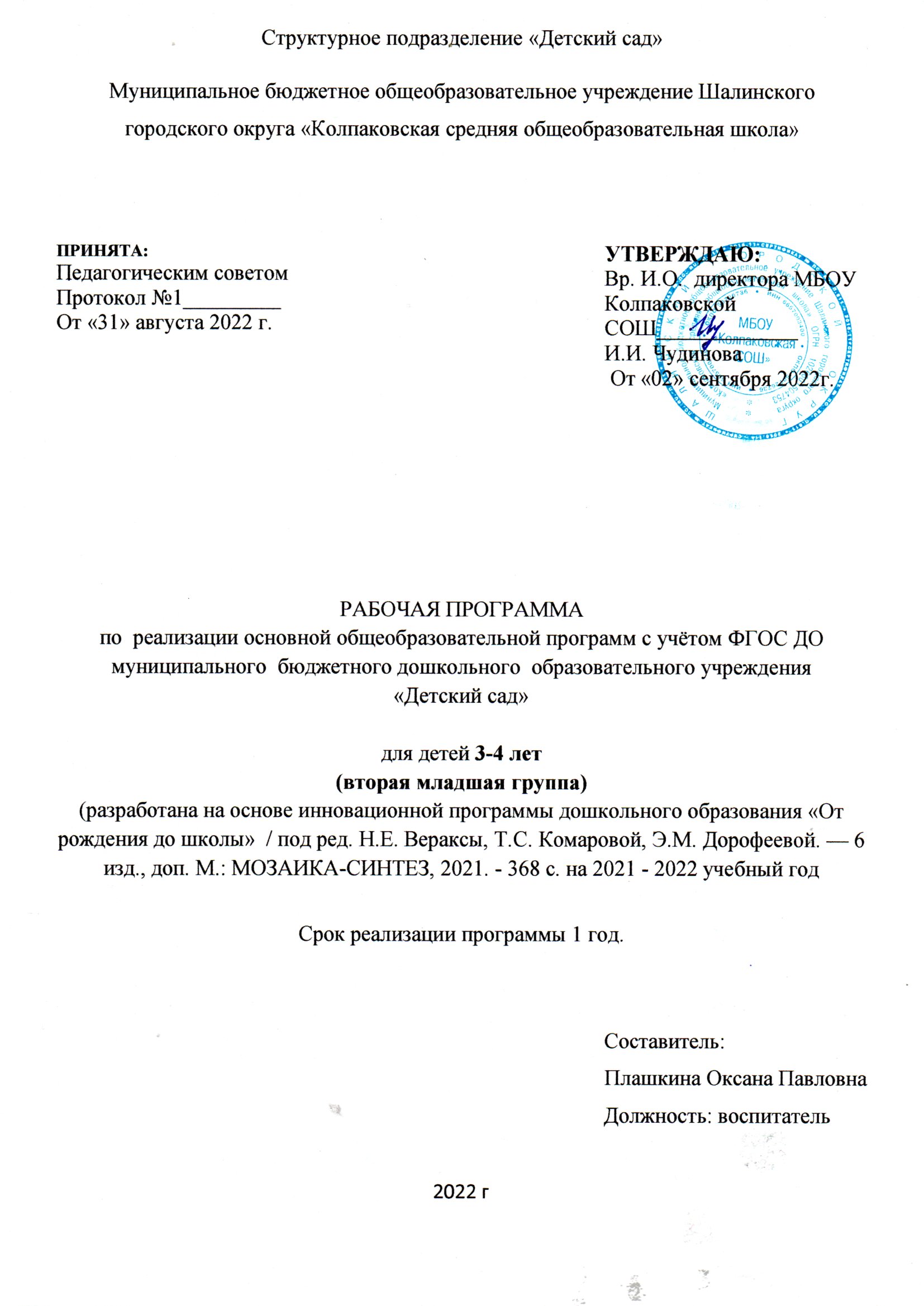 СодержаниеI.ЦЕЛЕВОЙ РАЗДЕЛ1.1.Пояснительная запискаДанная рабочая программа (далее Программа) составлена в соответствии:Основная образовательная программа структурное подразделение «Детский сад»  МБОУ «Колпаковская СОШ Федеральный закон от 29.12.2012 №273-ФЗ «Об образовании в Российской Федерации»;Приказ Министерства образования и науки Российской Федерации от 17 октября 2013 г. №1155, об утверждении федерального государственного образовательного стандарта дошкольного образования (далее - ФГОС ДО);Постановление Главного государственного санитарного врача Российской федерации от 15 мая 2013 года №26 «Об утверждении САНПИН» 2.4.3049-13, «Санитарно-эпидемиологические требования к устройству, содержанию и организации режима работы дошкольных образовательных организаций»;Программа «От Рождения до школы» (далее – Программа) Разработана на основе с Федеральным государственным образовательным стандартом дошкольного образования(ФГОС ДО) о доработана с учетом майских указов Президента(Указ президента Российской Федерации от 07,05,2018г,№204» О национальных целях и стратегических задачах развития Российской Федерации на период до 2024 года») Устав МБОУ;Лицензия на право ведения образовательной деятельности МБДОУ.Содержание образовательного процесса в младшей группе выстроено в соответствии с основной образовательной программой МБОУ «Колпаковская СОШ» структурное подразделение «Детский сад» «От рождения до школы» инновационная программа дошкольного образования / под ред. Н.Е. Вераксы, Т.С. Комаровой, Э.М. Дорофеевой. — 6 изд., доп. М.: МОЗАИКА-СИНТЕЗ, 2021. - 368 с Программа реализуется в течение всего времени пребывания детей в МБОУ.Воспитание и обучение осуществляется на русском языке - государственном языке России. Содержание Рабочей программы составлено с учетом принципов и подходов к формированию образовательных программ, отраженных в ФГОС ДО.Рабочая программа представляет собой модель процесса воспитания и обучения детей, охватывающую все основные моменты их жизнедеятельности с учетом приоритетности видов детской деятельности в определенном возрастном периоде, обеспечивает разностороннее гармоничное развитие детей с учетом их возрастных и индивидуальных особенностей по основным направлениям: социально-коммуникативному, познавательному, речевому; художественно-эстетическому и физическому развитию. Цели и задачи реализации ПрограммыЦЕЛЬ. Создание образовательного пространства, направленного на нравственно - патриотическое воспитание детей дошкольного возраста.ЗАДАЧИ:1. Совершенствовать работу по нравственно -  патриотическому воспитанию детей дошкольного возраста, через применение современных образовательных технологий, организацию мини – музеев патриотической направленности.2. Развивать у детей дошкольного возраста чувство сопричастности к современной истории России, основ активной гражданской позиции.3. Активизировать работу с семьями по нравственно – патриотическому воспитанию1.1.2.Принципы и подходы к формированию ПрограммыПрограмма продолжает лучшие традиции отечественного дошкольного образования и учитывает результаты современных отечественных и зарубежных исследований в области дошкольной педагогики и психологии и последних исследований качества дошкольного образования. Авторы программы основываются на научных положениях, разработанных в рамках культурно- исторической концепции Л.С.Выготского и его последователей. Представляется целесообразным выделение нескольких групп принципов формирования программы.Основные принципы дошкольного образования:Полноценное проживание ребенком всех этапов детства (младенческого, раннего и дошкольного возраста), обогащение (амплификация) детского развития.Построение образовательной деятельности на основе индивидуальных особенностей каждого ребенка, при котором сам ребенок становится активным в выборе содержания своего образования, становится субъектом образования (далее - индивидуализация дошкольного образования).3.Содействие	и сотрудничество детей и взрослых, признание ребенка полноценным участником (субъектом) образовательных отношений.4.Поддержка	инициативы детей в различных видах деятельности.5.Сотрудничество ДОУ с семьей.6.Приобщение детей к социокультурным нормам, традициям семьи, общества и государства.7.Формирование познавательных интересов и познавательных действий ребенка в различных видах деятельности.8.Возрастная адекватность дошкольного образования (соответствие условий, требований, методов возрасту и особенностям развития).9.Учет этнокультурной ситуации развития детей.Принципы, сформулированные на основе требований ФГОС ДОПоддержка разнообразия детства; сохранение уникальности и самоценности детства как важного этапа в общем развитии человека, самоценность детства - понимание (рассмотрение) детства как периода жизни значимого самого по себе, без всяких условий; значимого тем, что происходит с ребенком сейчас, а не тем, что этот период есть период подготовки к следующему периоду.Личностно-развивающий и гуманистический характер взаимодействия взрослых (родителей (законных представителей), педагогических и иных работников ДОУ) и детей.Уважение личности ребенка.Реализация программы в формах, специфических для детей данной возрастной группы, прежде всего в форме игры, познавательной и исследовательской деятельности, в форме творческой активности, обеспечивающей художественно-эстетическое развитие ребенка.Принципы, сформулированные на основе особенностей программы«От рождения до школы»:В Программе на первый план выдвигается развивающая функция образования, обеспечивающая становление личности ребенка и ориентирующая педагога на его индивидуальные особенности, что соответствует современной  научной «Концепции дошкольного  воспитания» (авторы В. В. Давыдов, В. А. Петровский и др.) о признании самоценности дошкольного периода детства. Программа построена на позициях гуманно-личностного отношения к ребенку и направлена на его всестороннее развитие, формирование духовных и общечеловеческих ценностей, а также способностей и интегративных качеств. В Программе отсутствуют жесткая регламентация знаний детей и предметный центризм в обучении.Принципы:соответствует принципу развивающего образования, целью которого является развитие ребенка;сочетает принципы научной обоснованности и практической применимости (содержание Программы соответствует основным положениям возрастной психологии и дошкольной педагогики и, как показывает опыт, может быть успешно реализована в массовой практике дошкольного образования);соответствует критериям полноты, необходимости и достаточности (позволяя решать поставленные цели и задачи при использовании разумного «минимума» материала); обеспечивает единство воспитательных, развивающих и обучающих целей и задач процесса образования детей дошкольного возраста, в ходе реализации которых формируются такие качества, которые являются ключевыми в развитии дошкольников; строится с учетом принципа интеграции образовательных областей соответствии свозрастными возможностями и особенностями детей, спецификой и возможностями образовательных областей;основывается на комплексно-тематическом принципе построения образовательного процесса;предусматривает решение программных образовательных задач в совместной деятельности взрослого и детей и самостоятельной деятельности дошкольников не только в рамках непосредственно образовательной деятельности, но и при проведении режимных моментов в соответствии со спецификой дошкольного образования; предполагает построение образовательного процесса на адекватных возрасту формах работы с детьми. Основной формой работы с дошкольниками и ведущим видом их деятельности является игра; допускает варьирование образовательного процесса в зависимости от региональных особенностей;строится с учетом соблюдения преемственности между всеми возрастными дошкольными группами и между детским садом и начальной школой. 1.1.3 Значимые для разработки и реализации Программы характеристики, в том числе характеристики особенностей развития детей младшего дошкольного возраста.МБДОУ «Детский сад общеразвивающего вида № 48 «Ручеек» функционирует в режиме 12-часового пребывания воспитанников в период с 07.00 до 19.00 при 5-дневной рабочей неделе. Рабочая программа реализуется в течение всего времени пребывания воспитанников в детском саду.Основными участниками реализации программы являются: дети младшего дошкольного возраста, родители (законные представители), педагоги. Наполняемость 2-й младшей группы (от 3 до 4 лет) на 01.09.2020 г. - 29 детей.Образовательная деятельность осуществляется воспитателем, музыкальным руководителем, инструктором по физической культуре, педагогом-психологом.Возрастные особенности детей 3-4 лет.Младший дошкольный возраст (3-4 года). В возрасте 3-4 лет ребенок постепенно выходит за пределы семейного круга. Его общение становится внеситуативным. Взрослый становится для ребенка не только членом семьи, но и носителем определенной общественной функции. Желание ребенка выполнять такую же функцию приводит к противоречию с его реальными возможностями. Это противоречие разрешается через развитие игры, которая становится ведущим видом деятельности в дошкольном возрасте.Главной особенностью игры является ее условность: выполнение одних действий с одними предметами предполагает их отнесенность к другим действиям с другими предметами. Основным содержанием игры младших дошкольников являются действия с игрушками и предметами-заместителями. Продолжительность игры небольшая. Младшие дошкольники ограничиваются игрой с одной-двумя ролями и простыми, неразвернутыми сюжетами. Игры с правилами в этом возрасте только начинают формироваться.Изобразительная деятельность ребенка зависит от его представлений о предмете. В этом возрасте они только начинают формироваться. Графические образы бедны. У одних детей в изображениях отсутствуют детали, у других рисунки могут быть более детализированы. Дети уже могут использовать цвет.Большое значение для развития мелкой моторики имеет лепка. Младшие дошкольники способны под руководством взрослого вылепить простые предметы.Известно, что аппликация оказывает положительное влияние на развитие восприятия. В этом возрасте детям доступны простейшие виды аппликации.Конструктивная деятельность в младшем дошкольном возрасте ограничена возведением несложных построек по образцу и по замыслу.В младшем дошкольном возрасте развивается перцептивная деятельность. Дети от использования предэталонов — индивидуальных единиц восприятия, переходят к сенсорным эталонам — культурно-выработанным средствам восприятия. К концу младшего дошкольного возраста дети могут воспринимать до 5 и более форм предметов и до 7 и более цветов, способны дифференцировать предметы по величине, ориентироваться в пространстве группы детского сада, а при определенной организации образовательного процесса — и в помещении всего дошкольного учреждения.Развиваются память и внимание. По просьбе взрослого дети могут запомнить 3-4 слова и 5-6 названий предметов. К концу младшего дошкольного возраста они способны запомнить значительные отрывки из любимых произведений.Продолжает развиваться наглядно-действенное мышление. При этом преобразования ситуаций в ряде случаев осуществляются на основе целенаправленных проб с учетом желаемого результата. Дошкольники способны установить некоторые скрытые связи и отношения между предметами.В младшем дошкольном возрасте начинает развиваться воображение, которое особенно наглядно проявляется в игре, когда одни объекты выступают в качестве заместителей других.Взаимоотношения детей обусловлены нормами и правилами. В результате целенаправленного воздействия они могут усвоить относительно большое количество норм, которые выступают основанием для оценки собственных действий и действий других детей.Взаимоотношения детей ярко проявляются в игровой деятельности. Они скорее играют рядом, чем активно вступают во взаимодействие. Однако уже в этом возрасте могут наблюдаться устойчивые избирательные взаимоотношения. Конфликты между детьми возникают преимущественно по поводу игрушек. Положение ребенка в группе сверстников во многом определяется мнением воспитателя.В младшем дошкольном возрасте можно наблюдать соподчинение мотивов поведения в относительно простых ситуациях. Сознательное управление поведением только начинает складываться; во многом поведение ребенка еще ситуативно. Вместе с тем можно наблюдать и случаи ограничения собственных побуждений самим ребенком, сопровождаемые словесными указаниями. Начинает развиваться самооценка, при этом дети в значительной мере ориентируются на оценку воспитателя. Продолжает развиваться также их половая идентификация, что проявляется в характере выбираемых игрушек и сюжетов.Программа разрабатывалась на основе принципа личностно-развивающего и гуманистического характера взаимодействия взрослых и детей.Планируемые результаты как ориентиры освоения воспитанниками основной образовательной программы дошкольного образованияЦелевые ориентиры уровня дошкольного образования, сформулированныев ФГОС дошкольного образования.Результаты освоения Программы представлены в виде целевых ориентиров дошкольного образования, которые представляют собой социально-нормативные возрастные характеристики возможных достижений ребенка на этапе завершения уровня дошкольного образования.Специфика дошкольного детства (гибкость, пластичность развития ребенка, высокий разброс вариантов его развития, его непосредственность и непроизвольность), а также системные особенности дошкольного образования (необязательность уровня дошкольного образования в Российской Федерации, отсутствие возможности вменения ребенку какой-либо ответственности за результат) делают неправомерными требования от ребенка дошкольного возраста конкретных образовательных достижений и обусловливают необходимость определения результатов освоения Программы в виде целевых ориентиров.Целевые ориентиры дошкольного образования представляют собой социально-нормативные возрастные характеристики возможных достижений ребенка на этапе завершения уровня дошкольного образования.Целевые ориентиры не подлежат непосредственной оценке, в том числе в виде педагогической диагностики (мониторинга), и не являются основанием для их формального сравнения с реальными достижениями детей. Они не являются основой объективной оценки соответствия установленным требованиям образовательной деятельности и подготовки детей.Освоение Программы не сопровождается проведением промежуточных аттестаций и итоговой аттестации воспитанников.Настоящие требования являются ориентирами для:а)	решения задач формирования Программы; анализа профессиональной деятельности; взаимодействия с семьями воспитанников;б)	информирования родителей (законных представителей) и общественности относительно целей дошкольного образования, общих для всего образовательного пространства Российской Федерации.Целевые ориентиры не могут служить непосредственным основанием при решении управленческих задач, включая:аттестацию педагогических кадров;оценку качества образования;оценку как итогового, так и промежуточного уровня развития детей, в том числе в рамках мониторинга (в том числе в форме тестирования, с использованием методов, основанных на наблюдении, или иных методов измерения результативности детей);оценку выполнения муниципального (государственного) задания посредством их включения в показатели качества выполнения задания;распределение стимулирующего фонда оплаты труда работников ДОУ.Целевые ориентиры программы выступают основаниями преемственности дошкольного и начального общего образования. При соблюдении требований к условиям реализации Программы настоящие целевые ориентиры предполагают формирование у детей дошкольного возраста предпосылок к учебной деятельности на этапе завершения ими дошкольного образования.К целевым ориентирам дошкольного образования относятся следующие социально нормативные возрастные характеристики возможных достижений ребенка:Целевые ориентиры образования в раннем возрасте.Целевые ориентиры на этапе завершения дошкольного образования.Целевые ориентиры образования в раннем возрастеребенок интересуется окружающими предметами и активно действует с ними;эмоционально вовлечён в действия с игрушками и другими предметами, стремитсяпроявлять настойчивость в достижении результата своих действий;использует специфические, культурно фиксированные предметные действия, знаетназначение бытовых предметов (ложки, расчески, карандаша и пр.) и умеет пользоваться ими. Владеет простейшими навыками самообслуживания; стремится проявлять самостоятельность в бытовом и игровом поведении;владеет активной речью, включенной в общение; может обращаться с вопросами и просьбами, понимает речь взрослых; знает названия окружающих предметов и игрушек;стремится к общению со взрослыми и активно подражает им в движениях и действиях; появляются игры, в которых ребенок воспроизводит действия взрослого;проявляет интерес к сверстникам; наблюдает за их действиями и подражает им;проявляет интерес к стихам, песням и сказкам, рассматриванию картинки, стремится двигаться под музыку; эмоционально откликается на различные произведения культуры и искусства;у ребенка развита крупная моторика, он стремится осваивать различные виды движения (бег, лазанье, перешагивание и пр.).1.2.1.2.Целевые ориентиры на этапе завершения дошкольного образованияребенок овладевает основными культурными способами деятельности, проявляет инициативу и самостоятельность в разных видах деятельности - игре, общении, познавательно-исследовательской деятельности, конструировании и др.; способен выбирать себе род занятий, участников по совместной деятельности;ребенок обладает установкой положительного отношения к миру, к разным видам труда, другим людям и самому себе, обладает чувством собственного достоинства; активно взаимодействует со сверстниками и взрослыми, участвует в совместных играх. Способен договариваться, учитывать интересы и чувства других, сопереживать неудачам и радоваться успехам других, адекватно проявляет свои чувства, в том числе чувство веры в себя, старается разрешать конфликты;ребенок обладает развитым воображением, которое реализуется в разных видах деятельности, и прежде всего в игре; ребенок владеет разными формами и видами игры, различает условную и реальную ситуации, умеет подчиняться разным правилам и социальным нормам;ребенок достаточно хорошо владеет устной речью, может выражать свои мысли и желания, может использовать речь для выражения своих мыслей, чувств и желаний, построения речевого высказывания в ситуации общения, может выделять звуки в словах, у ребенка складываются предпосылки грамотности;у ребенка развита крупная и мелкая моторика; он подвижен, вынослив, владеет основными движениями, может контролировать свои движения и управлять ими;ребенок способен к волевым усилиям, может следовать социальным нормам поведения и правилам в разных видах деятельности, во взаимоотношениях со взрослыми и сверстниками, может соблюдать правила безопасного поведения и личной гигиены;ребенок проявляет любознательность, задает вопросы взрослым и сверстникам, интересуется причинно-следственными связями, пытается самостоятельно придумывать объяснения явлениям природы и поступкам людей; склонен наблюдать, экспериментировать. Обладает начальными знаниями о себе, о природном и социальном мире, в котором он живет; знаком с произведениями детской литературы, обладает элементарными представлениями из области живой природы, естествознания, математики, истории и т.п.; ребенок способен к принятию собственных решений, опираясь на свои знания и умения в различных видах деятельности.Планируемые результаты освоения Образовательной программы ДОУ конкретизируют требования Стандарта к целевым ориентирам в обязательной части и части, формируемой участниками образовательных отношений, с учетом возрастных возможностей и индивидуальных различий (индивидуальных траекторий развития) детей, а также особенностей развития детей с ограниченными возможностями здоровья, в том числе детей-инвалидов.Планируемые промежуточные результаты освоения основнойобразовательной программы2.2.1. Планируемые промежуточные результаты освоения основной образовательной программы во второй младшей группе (3-4 года)Образовательная область «Познавательное развитие»Раздел «Формирование элементарных математических представлений»(обязательная часть)Выделяет общий признак предметов группы.Умеет составлять группы из однородных предметов; различать понятия «много»,«один», «по одному», «ни одного», понимает вопрос «Сколько».Умеет сравнивать две равные (неравные) группы предметов на основе взаимного сопоставления элементов (предметов), владеет приемами последовательного наложения и приложения предметов одной группы к предметам другой.Умеет устанавливать равенство между неравными по количеству группами предметов путем добавления одного предмета или предметов к меньшей по количеству группе или убавления одного предмета из большей группы.Сравнивает предметы контрастных и одинаковых размеров; при сравнении предметов соизмеряет один предмет с другим по заданному признаку величины (длине, ширине, высоте, величине в целом), пользуясь приемами наложения и приложения; обозначает результат сравнения словами (длинный — короткий, одинаковые (равные) по длине, широкий — узкий, одинаковые (равные) по ширине, высокий — низкий, одинаковые (равные) по высоте, большой — маленький, одинаковые (равные) по величине).Знает геометрические фигуры - круг, квадрат, треугольник.Различает пространственные направления от себя: вверху — внизу, впереди-сзади (позади), справа — слева.Ориентируется в контрастных частях суток: день — ночь, утро — вечер.Образовательная область «Познавательное развитие»Раздел «Ознакомление с миром природы» (обязательная часть)Имеет представление о растениях и животных.Называет домашних животных и их детенышей, имеет представление об особенностях их поведения и питания.Имеет представление о диких животных, насекомых; владеет навыками наблюдения за птицами, прилетающими на участок.Отличает и называет по внешнему виду: овощи, фрукты, ягоды.Имеет представление о некоторых растениях Алтайского края, о комнатных растениях.Знает характерные особенностями времен года. Имеет представление об изменениях, которые происходят в связи с этим в жизни и деятельности взрослых и детей.Имеет представление о свойствах воды (льется, переливается, нагревается, охлаждается), песка (сухой — рассыпается, влажный — лепится), снега (холодный, белый, от тепла — тает).Отражает полученные впечатления в речи и продуктивных видах деятельности.Имеет простейшие представления о взаимосвязи в природе; знает основные правила поведения в природе.Замечает изменения в природе, определяет по внешнему виду, вкусу, форме наиболее распространенные овощи и фрукты и называет их, имеет представление о труде взрослых осенью.Имеет представление о характерных особенностях зимней природы.Имеет представление о характерных особенностях весенней природы, имеет представление о простейших связях в природе.Имеет представление о семенах цветочных растений и овощей, о способах их посадки на грядки.Имеет представление о летних изменениях в природе.Имеет представление о садовых и огородных растениях.Образовательная область «Познавательное развитие»Раздел «Ознакомление с предметным окружением» (обязательная часть)Знает предметы ближайшего окружения, их функции и назначение.Определяет некоторые особенности предметов домашнего обихода (части, размер, форма, цвет), устанавливает связи между строением и функцией.Имеет представление о свойствах материала, владеет способами обследования предмета.Группирует и квалифицирует хорошо знакомые предметы.Имеет представление о рукотворных и природных предметах.Образовательная область «Познавательное развитие»Раздел «Ознакомление с социальным миром» (обязательная часть)Имеет представление о театре.Знает основные объекты города: дом, улица, магазин, поликлиника, парикмахерская.Имеет первичные представления о малой родине: называет город в котором живет, любимые места.Имеет представление о понятных им профессиях (воспитатель, строитель, врач и др.), об их трудовых действиях, результатах труда.Образовательная область «Речевое развитие» (обязательная часть)Общается со взрослыми и сверстниками	посредством поручений.Называет предметы одежды, обуви, головных уборов, посуды, мебели, видов транспорта.Различает и называет существенные детали и части предметов, качества, особенности поверхности, некоторые материалы и их свойства.Называет предметы сходные по назначению.Понимает обобщенные слова (одежда, посуда и др.), называет части суток, домашних животных и их детенышей, овощи, фрукты.Внятно произносит в словах гласные (а, у, и, о, э) и некоторые согласные (п-б-т-д-к-г; ф- в; т-с-з-ц).Отчетливо произносит слова и короткие фразы.Умеет согласовывать прилагательные с существительными в роде,	числе, падеже;употребляет существительные с предлогами (в, на, под, за, около).Употребляет в речи имена существительные в форме единственного и множественного числа, обозначающие животных и их детенышей; употребляет форму множественного числа существительных в родительном падеже.Преобразовывает из нераспространенных простых предложений распространенные путем введения в них определений, дополнений, обстоятельств; составляет предложения с однородными членами.Участвует в разговоре во время рассматривания предметов, картин, иллюстраций.Умеет вести диалог с педагогом, слушает и понимает заданный вопрос, понятно отвечает на него, говорит в нормальном темпе, не перебивая говорящего взрослого.Употребляет в речи слова «спасибо», «здравствуйте», «до свидания», «спокойной ночи».Делится своими впечатлениями с воспитателем и родителями.Слушает новые сказки, рассказы, стихи; следит за развитием действия; сопереживает героям произведения. Понимает поступки персонажей и их последствия.С помощью воспитателя инсценирует и драматизирует небольшие отрывки из народных сказок.Читает наизусть потешки и небольшие стихотворения.Проявляет интерес к книгам.Образовательная область «Художественно - эстетическое развитие»Раздел «Рисование, лепка, аппликация, конструирование» (обязательная часть)Проявляет эмоциональную отзывчивость при восприятии иллюстраций, произведений народного декоративно-прикладного искусства, игрушек, объектов и явлений природы, радуется созданным ими индивидуальным и коллективным работам.Знает и называет материалы, которыми можно рисовать; цвета, заданные программой; названия народных игрушек (матрешка, дымковская игрушка).Умеет изображать отдельные предметы, простые по композиции и незамысловатые по содержанию сюжеты; подбирать цвета, соответствующие изображаемым предметам; правильно пользоваться карандашами, фломастерами, кистью и красками.Знает свойства пластических материалов (глины, пластилина, пластической массы), понимает какие предметы можно из них вылепить.Умеет отделять от большого куска глины (пластилина) небольшие комочки, раскатывать их прямыми и круговыми движениями ладоней; лепить различные предметы, состоящие из 1 -3 частей, используя разнообразные приемы лепки.Умеет создавать изображения предметов из готовых фигур; украшать заготовки из бумаги разной формы; подбирает цвета, соответствующие изображаемым предметам и по собственному желанию; аккуратно использует материалы.Знает, называет и использует детали строительного материала.Умеет располагать кирпичики, пластины вертикально.Изменяет постройки, надстраивая или заменяя одни детали другими.Различает части постройки по величине (большая-маленькая, длинная-короткая, высокая-низкая, узкая-широкая).Образовательная область «Художественно - эстетическое развитие»Раздел «Музыкальная деятельность» (обязательная часть)Имеет представление о трех музыкальных жанрах: песней, танцем, маршем. Узнает знакомые песни, пьесы; чувствуют характер музыки (веселый, бодрый, спокойный), эмоционально на нее реагирует.Слушает музыкальное произведение до конца, понимает характер музыки, узнает и определяет, сколько частей в произведении.Различает звуки по высоте в пределах октавы — септимы, замечает изменение в силе звучания мелодии (громко, тихо), различает звучание музыкальных игрушек, детских музыкальных инструментов (музыкальный молоточек, шарманка, погремушка, барабан, бубен, металлофон и др.).Поет без напряжения в диапазоне ре (ми) — ля (си), в одном темпе со всеми, чисто и ясно произносит слова, передает характер песни (весело, протяжно, ласково, напевно).Допевает мелодию колыбельных песен на слог «баю-баю» и веселых мелодий на слог «ля-ля».Владеет навыками сочинительства веселых и грустных мелодий по образцу. 7.Двигается в соответствии с двухчастной формой музыки и силой ее звучания (громко, тихо); реагирует на начало звучания музыки и ее окончание.Владеет навыками основных движений (ходьба и бег).Марширует вместе со всеми и индивидуально, бегает легко, в умеренном и быстром темпе под музыку, притопывает попеременно двумя ногами и одной ногой. 10.Кружится в парах, выполняет прямой галоп, двигается под музыку ритмично и согласно темпу и характеру музыкального произведения, с предметами, игрушками и без них.Выразительно и эмоционально передает игровые и сказочные образы: идет медведь, крадется кошка, бегают мышата, скачет зайка, ходит петушок, клюют зернышки цыплята, летают птички и т. д.Самостоятельно выполняет танцевальные движения под плясовые мелодии.Выполняет движения, передающие характер изображаемых животных.Играет на детских музыкальных инструментах.Знает некоторые детские музыкальные инструменты: дудочка, металлофон, колокольчик, бубен, погремушка, барабан, отличает их звучание.Подыгрывает на детских ударных музыкальных инструментах.Образовательная область «Физическое развитие»(обязательная часть)Различает и называет органы чувств (глаза, рот, нос, уши), имеет представление об их роли в организме.Имеет представление о полезной и вредной пище.Имеет представление о здоровом образе жизни.Ходит и бегает свободно, не шаркая ногами, не опуская  головы, сохраняя перекрестную координацию движений рук и ног. Действует совместно, участвует в	построении в колонну по одному, шеренгу, круг, находит свое место при построениях.Энергично отталкивается двумя ногами и правильно приземляется в прыжках с высоты, на месте и с продвижением вперед; принимает правильное исходное положение в прыжках в длину и высоту с места; в метании мешочков с песком, мячей диаметром 1520 см.Энергично отталкивает мяч при катании, бросании. Ловит мяч двумя руками одновременно. Обхватывает перекладину во время лазанья.Сохраняет правильную осанку в положениях сидя, стоя, в движении, при выполнении упражнений в равновесии.Реагирует на сигналы «беги», «лови», «стой» и др.; выполняет правила в подвижных играх. Проявляет самостоятельность и творчество при выполнении физических упражнений, в подвижных играх.Ползает на четвереньках, лазит по гимнастической стенке.Образовательная область «Социально-коммуникативное развитие»(обязательнаячасть)Знает членов своей семьи.Имеет представление об оборудовании и оформлении детского сада и прогулочной площадки.Участвует в жизни группы.Проявляет уважительное отношение к сотрудникам детского сада.Соблюдает элементарные культурно-гигиенические навыки.Правильно пользуется столовой и чайной ложками, вилкой, салфеткой, не крошит хлеб, пережевывает пищу с закрытым ртом, не разговаривает с полным ртом.Самостоятельно одевается и раздевается в определенной последовательности.Участвует в посильном труде, самостоятельно выполняет элементарные поручения.Выполняет роль дежурного.Участвует в уходе за растениями.Проявляет уважение к людям всех профессий.Знает элементарные правила дорожного движения.Имеет представление об опасных источниках дома, владеет навыками безопасного поведения в помещении.Соблюдает технику безопасности во время игры.II.СОДЕРЖАТЕЛЬНЫЙ РАЗДЕЛ2.1. Описание образовательной деятельности в соответствии с направлениями развития ребенка, представленными в пяти образовательных областях2.1.1. Содержание образовательной области «Социально-коммуникативное развитие»Образовательная область «Социально-коммуникативное развитие» направлена на усвоение норм и ценностей, принятых в обществе, включая моральные и нравственные ценности; развитие общения и взаимодействия ребенка со взрослыми и сверстниками; становление самостоятельности, целенаправленности и саморегуляции собственных действий; развитие социального и эмоционального интеллекта, эмоциональной отзывчивости, сопереживания, формирование готовности к совместной деятельности со сверстниками, формирование уважительного отношения и чувства принадлежности к своей семье и к сообществу детей и взрослых в Организации; формирование позитивных установок к различным видам труда и творчества; формирование основ безопасного поведения в быту, социуме, природе» (п. 2.6.ФГОС ДО).Содержание образовательной области «Социально-коммуникативное развитие»(обязательная часть) представлено:Вторая младшая группа (от 3 до 4 лет) - «От рождения до школы» инновационная программа дошкольного образования / под ред. Н.Е. Вераксы, Т.С. Комаровой, Э.М. Дорофеевой. — 6 изд., доп. М.: МОЗАИКА-СИНТЕЗ, 2021. - 368 с Примерная общеобразовательная программа дошкольного образования «От рождения до школы»/ под ред. Н.Е. Вераксы, Т.С. Комаровой, М.А. Васильевой. — М.: МОЗАИКА-СИНТЕЗ, 2014, с 123,125-126,130-131,136-137.2.1.2.Содержание образовательной области «Познавательное развитие»Образовательная область «Познавательное развитие» предполагает развитие интересов детей, любознательности и познавательной мотивации; формирование познавательных действий, становление сознания; развитие воображения и творческой активности; формирование первичных представлений о себе, других людях, объекта х окружающего мира, о свойствах и отношениях объектов окружающего мира (форме, цвете, размере, материале, звучании, ритме, темпе, количестве, числе, части и целом, пространстве и времени, движении и покое, причинах и следствиях и др.), о малой Родине и Отечестве, представлений о социокультурных ценностях нашего народа, об отечественных традициях и праздниках, о планете Землякак общем доме людей, об особенностях ее природы, многообразии стран и народов мира» (п. 2.6.ФГОС ДО).Содержание образовательной области «Познавательное развитие» (обязательная часть) представлено:Вторая младшая группа (от 3 до 4 лет) – «От рождения до школы» инновационная программа дошкольного образования / под ред. Н.Е. Вераксы, Т.С. Комаровой, Э.М. Дорофеевой. — 6 изд., доп. М.: МОЗАИКА-СИНТЕЗ, 2021. - 368 с.142-143,147-148,151,159-160.2.1.3. Содержание образовательной области «Речевое развитие»Образовательная область «Речевое развитие» включает владение речью как средством общения и культуры; обогащение активного словаря; развитие связной, грамматически правильной диалогической и монологической речи; развитие речевого творчества; развитие звуковой и интонационной культуры речи; фонематического слуха; знакомство с книжной культурой, детской литературой, понимание на слух текстов различных жанров детской литературы; формирование звуковой аналитико-синтетической активности как предпосылки обучения грамоте (п. 2.6.ФГОС ДО).Содержание образовательной области «Речевое развитие» (обязательная часть) представлено:Вторая младшая группа (от 3 до 4 лет) -«От рождения до школы» инновационная программа дошкольного образования / под ред. Н.Е. Вераксы, Т.С. Комаровой, Э.М. Дорофеевой. — 6 изд., доп. М.: МОЗАИКА-СИНТЕЗ, 2021. - 368 с. 168-170,175-176.2.1.4. Содержание образовательной области «Художественно-эстетическое развитие»Образовательная область «Художественно-эстетическое развитие» предполагает развитие предпосылок ценностно-смыслового восприятия и понимания произведений искусства (словесного, музыкального, изобразительного), мира природы; становление эстетического отношения к окружающему миру; формирование элементарных представлений о видах искусства; восприятие музыки, художественной литературы, фольклора; стимулирование сопереживания персонажам художественных произведений; реализацию самостоятельной творческой деятельности детей (изобразительной, конструктивно-модельной, музыкальной и др.) (п. 2.6.ФГОС ДО).Содержание образовательной области «Художественно-эстетическое развитие»(обязательная часть) представлено:Вторая младшая группа (от 3 до 4 лет) --«От рождения до школы» инновационная программа дошкольного образования / под ред. Н.Е. Вераксы, Т.С. Комаровой, Э.М. Дорофеевой. — 6 изд., доп. М.: МОЗАИКА-СИНТЕЗ, 2021. 368с., с.179-180, 185-187, 198-199,202-203. КОНСТРУКТИВНО-МОДЕЛЬНАЯ ДЕЯТЕЛЬНОСТЬКонструктивная деятельность в младшем дошкольном возрасте ограничена возведением несложных построек по образцу и по замыслу. Конструирование как вид детского творчества способствует активному формированию технического мышления: благодаря ему ребенок познает основы графической грамоты, учится пользоваться чертежами, выкройками, эскизами. Ребенок сам производит разметку, измерение, строит схемы на основе самостоятельного анализа, что способствует развитию его пространственного, математического мышления. Конструирование знакомит ребенка со свойствами различных материалов: строительных элементов, бумаги, картона, ткани, природного, бросового материала и пр.; формирует у дошкольников навыки познавательной и исследовательской деятельности; приобщает к миру технического и художественного творчества. Во второй младшей группе конструирование выносится в свободную деятельность во 2 половину дня.2.1.5.  Содержание Образовательной области «Физическое развитие»Образовательная область «Физическое развитие»включает приобретение опыта в следующих видах деятельности детей: двигательной, в том числе связанной с выполнением упражнений, направленных на развитие таких физических качеств, как координация и гибкость; способствующих правильному формированию опорно-двигательной системы организма, развитию равновесия, координации движения, крупной и мелкой моторики обеих рук, а также с правильным, не наносящим ущерба организму, выполнением основных движений (ходьба, бег, мягкие прыжки, повороты в обе стороны), формирование начальных представлений о некоторых видах спорта, овладение подвижными играми с правилами; становление целенаправленности и саморегуляции в двигательной сфере;становление ценностей здорового образа жизни, овладение его элементарными нормами и правилами (в питании, двигательном режиме, закаливании, при формировании полезных привычек и др.) (п. 2.6.ФГОС ДО).Содержание образовательной области «Физическое развитие» (обязательная часть)представлено:Вторая младшая группа (от 3 до 4 лет) - «От рождения до школы» инновационная программа дошкольного образования / под ред. Н.Е. Вераксы, Т.С. Комаровой, Э.М. Дорофеевой. — 6 изд., доп. М.: МОЗАИКА-СИНТЕЗ, 2021. - 368 с. с. 208-209,211-212.Организация двигательной деятельности во второй  младшей группе (3-4 года) Образовательная область «Физическое развитие»Система физкультурно-оздоровительной работы в стр.под «Детский сад» МБОУ «Колпаковская СОШ»2.2. Описание вариативных форм, способов, методов и средств реализации Программы с учетом возрастных и индивидуальных особенностей воспитанников, специфики их образовательных потребностей и интересов.Формы организации образовательной деятельности в дошкольных группах.Развитие ребенка в образовательном процессе осуществляется целостно в процессе всей его жизнедеятельности. В тоже время, освоение любого вида деятельности требует обучения общим и специальным умениям, необходимым для её осуществления.Построение образовательного процесса по реализации Программы в дошкольных группах основываться на адекватных возрасту формах работы с детьми. Выбор форм работы осуществляется педагогом самостоятельно и зависит от контингента воспитанников, оснащенности дошкольного учреждения, культурных и региональных особенностей, специфики дошкольного учреждения, от опыта и творческого подхода педагога.Формы организации образовательной деятельности в младшей группе (3-4 года)Деятельность в младшей группе (3-4 года) по образовательным областямОбразовательная область «Социально-коммуникативное развитие»Образовательная область «Познавательное развитие»Образовательная область «Речевое развитие» Образовательная область «Художественно - эстетическое развитие»Образовательная область «Физическое развитие» Средства для реализации рабочей программы«Социально-коммуникативное развитие»Альбомы для рассматривания «Эмоции человека», «Мои эмоции и чувства».Театр настроения Картотеки «Мирилки», «Давайте жить дружно».Центр социально-эмоционального развития.«Познавательное развитие»Детская мебель для практической деятельности.Центр воды и песка.Игровая мебель. Атрибуты для сюжетно-ролевых игр: «Семья», «Гараж», «Парикмахерская», «Больница», «Магазин».Книжный уголок.Дидактические, настольно-печатные игры.Методические пособия по познавательному в соответствии с возрастом детей (наборы картин, карточек и др.).Мольберт магнитный.Полки для размещения учебного оборудования, в том числе индивидуального раздаточного.Детская художественная литература в соответствии с возрастом детейМуляжи фруктов, овощей; дикие и домашние животные.Инвентарь для трудовой деятельности: лейки, фартуки, совочки, посуда для выращивания рассады и др.Природный и бросовый материал.«Речевое развитие»Детская мебель для практической деятельности.Центр воды и песка Игровая мебель. Атрибуты для сюжетно-ролевых игр: «Семья», «Гараж», «Парикмахерская», «Больница», «Магазин».Книжный уголок.Дидактические, настольно-печатные игры.Театральные настольные ширмы, различные виды театров.Методические пособия по развитию речи в соответствии с возрастом детей (наборы картин, карточек и др.).Мольберт магнитный.Полки для размещения учебного оборудования, в том числе индивидуального раздаточного.Детская художественная литература в соответствии с возрастом детей«Художественно-эстетическое развитие»Произведения народного творчества (Дымка, Городец, Гжель, Хохлома и пр.)Глина, пластилин, солёное тесто.Краски: акварель, гуашь.Карандаши: цветные, простые, восковые, угольные.Фломастеры, ручки, маркеры.Кисти.Наблюдения на прогулке за природными явлениями и предметами природы.Экскурсии по территории детского сада. Различные виды бумаги и картона, ткань, шерсть, природный и бросовый материал.Музыкальные произведения.Трафареты, печати.Центры: «Творческая мастерская», центр музыки и театра, центр экспериментирования.Литературные произведения.«Физическое развитие»Обручи большие и малые.Мячи разного размера.Корригирующие дорожки для профилактики плоскостопия.Физкультурно-оздоровительный центр.Нестандартное физкультурное оборудование.Мешочки с песком.Кегли.Гантели детские.Маски для подвижных игрНаглядно - дидактические средства реализации рабочей программы 2.3.  Особенности образовательной деятельности разных видов и культурных практикСпециально организованная деятельность воспитателя и детей по Программе происходит, в основном, в первой половине дня, а во второй половине дня организуются разнообразные культурные практики, ориентированные на проявление у детей самостоятельности и творчества в разных видах деятельности. В процессе культурных практик воспитателем создаётся атмосфера свободы выбора, самовыражения, сотрудничества взрослого и детей, совместной деятельности. Организация культурных практик носит преимущественно подгрупповой характер. Особенности детской деятельностиВиды деятельности, формы и содержание культурных практик в соответствии с образовательными областями2.4 Способы и направления поддержки детской инициативыАктивность ребенка является основной формой его жизнедеятельности, необходимым условием его развития, которая закладывает фундамент и дает перспективы роста интеллектуального, творческого потенциала ребенка. Обеспечение использования собственных, в том числе «ручных», действий в познании различных количественных групп, дающих возможность накопления чувственного опыта предметно-количественного содержания. Использование разнообразного дидактического наглядного материала, способствующего выполнению каждым ребенком действий с различными предметами, величинами. Организация речевого общения детей, обеспечивающая самостоятельное использование слов, обозначающих математические понятия, явления окружающей действительности. Организация обучения детей, предполагающая использование детьми совместных действий в освоении различных понятий. Для этого в ООД дети организуются в микрогруппы по 3-4 человека. Такая организация провоцирует активное речевое общение детей со сверстниками. Организация разнообразных форм взаимодействия: «педагог - дети», «дети-дети.Младший дошкольный возрастПриоритетная сфера инициативы - продуктивная деятельность.  Деятельность воспитателя по поддержке детской инициативы:Создавать условия для реализации собственных планов и замыслов каждого ребенка.Рассказывать детям об их реальных, а также возможных в будущем достижениях.Отмечать и публично поддерживать любые успехи детей.Всемерно поощрять самостоятельность детей и расширять ее сферу.Помогать ребенку найти способ реализации собственных поставленных целей.Поддерживать стремление научиться делать что-то и радостное ощущение возрастающей умелости.В ходе занятий и в повседневной жизни терпимо относится к затруднениям ребенка, позволять ему действовать в своем темпе.Не критиковать результаты деятельности детей, а также их самих. Использовать в роли носителей критики только игровые персонажи, для которых создавались эти продукты. Ограничить критику исключительно результатами продуктивной деятельности.Учитывать индивидуальные особенности детей, стремиться найти подход к застенчивым, нерешительным, конфликтным, непопулярным детям.Уважать и ценить каждого ребенка независимо от его достижений, достоинств и недостатков.Создавать в группе положительный психологический микроклимат, в равной мере проявляя любовь и заботу ко всем детям: выражать радость при встрече; использовать ласку и теплое слово   для выражения своего отношения к ребенку; проявлять деликатность и тактичность.2.5 Особенности взаимодействия педагогического коллектива ДОУ с семьями воспитанниковВажнейшим условием обеспечения целостного развития личности ребенка является развитие конструктивного взаимодействия с семьей. Взаимодействие с родителями воспитанников в дошкольных группах рассматривается как социальное партнерство, что позволяет  добиваться эффективных результатов в воспитании и обучении детей, подготовке к обучению в школе.  Ведущие цели: создание необходимых условий для формирования ответственных взаимоотношений с семьями воспитанников и развития компетентности родителей (способности разрешать разные типы социально-педагогических ситуаций, связанных с воспитанием ребенка); обеспечение права родителей на уважение и понимание, на участие в жизни детского сада. Основные задачи взаимодействия дошкольных групп с семьей: изучение отношения педагогов и родителей к различным вопросам воспитания, обучения, развития детей, условий организации разнообразной деятельности в детском саду и семье; знакомство педагогов и родителей с лучшим опытом воспитания в детском саду и семье, а также с трудностями, возникающими в семейном и общественном воспитании дошкольников;  информирование друг друга об актуальных задачах воспитания и обучения детей и о возможностях детского сада и семьи в решении данных задач; создание в детском саду условий для разнообразного по содержанию и формам сотрудничества, способствующего развитию конструктивного взаимодействия педагогов и родителей с детьми; привлечение семей воспитанников к участию в совместных с педагогами мероприятиях, организуемых в городе; поощрение родителей за внимательное отношение к разнообразным стремлениям и потребностям ребенка, создание необходимых условий для их удовлетворения в семье. В основу совместной деятельности семьи заложены следующие принципы: единый подход к процессу воспитания ребёнка; открытость дошкольного учреждения для родителей; взаимное доверие во взаимоотношениях педагогов и родителей; уважение и доброжелательность друг к другу; дифференцированный подход к каждой семье; сотрудничество (партнёрство), а не наставничество. Система взаимодействия с родителями включает: ознакомление родителей с результатами работы ДОУ на общих родительских собраниях, анализом участия родительской общественности в жизни ДОУ; ознакомление родителей с содержанием работы ДОУ, направленной на физическое, психическое и социальное развитие ребенка; участие в составлении планов: спортивных и культурно-массовых мероприятий, работы родительского комитета  целенаправленную работу, пропагандирующую общественное дошкольное воспитание в его разных формах; обучение конкретным приемам и методам воспитания и развития ребенка в разных видах детской деятельности на семинарах-практикумах, консультациях и открытых занятиях. Взаимодействие педагога с родителями детей групп младшего дошкольного возрастаВ раннем возрасте и в младшем дошкольном возрасте большинство детей только приходят в детский сад, и родители знакомятся с педагогами ДОУ. Поэтому задача педагога - заинтересовать родителей возможностями совместного воспитания ребенка, показать родителям их особую роль в развитии малыша. Для этого воспитатель знакомит родителей с особенностями ДОУ, своеобразием режима дня группы и образовательной программы, специалистами, которые будут работать с их детьми.Вместе с тем, в этот период происходит и установление личных и деловых контактов между педагогами и родителями. В общении с родителями воспитатель показывает свою заинтересованность в развитии ребенка, выделяет те яркие положительные черты, которыми обладает каждый малыш, вселяет в родителей уверенность, что они смогут обеспечить его полноценное развитие.В ходе бесед, консультаций, родительских собраний педагог не только информирует родителей, предоставляет им возможность высказать свою точку зрения, поделиться проблемой, обратиться с просьбой.Такая позиция педагога способствует развитию его сотрудничества с семьей, поможет родителям почувствовать уверенность в своих педагогических возможностях.Задачи взаимодействия педагога с семьями, имеющих детей младшего дошкольноговозраста:Познакомить родителей с особенностями физического, социально-личностного, познавательного и художественного развития детей раннего и младшего дошкольного возраста, и адаптации их к условиям дошкольного учреждения.Помочь родителям в освоении методики укрепления здоровья ребенка в семье, способствовать его полноценному физическому развитию, освоению культурно-гигиенических навыков, правил безопасного поведения дома и на улице.Познакомить родителей с особой ролью семьи, близких в социально-личностном развитии дошкольников. Совместно с родителями развивать доброжелательное отношение ребенка к взрослым и сверстникам, эмоциональную отзывчивость к близким, уверенность в своих силах.Совместно с родителями способствовать развитию детской самостоятельности, простейших навыков самообслуживания, предложить родителям создать условия для развития самостоятельности детей дома.Помочь родителям в обогащении сенсорного опыта ребенка, развитии его любознательности, накоплении первых представлений о предметном, природном и социальном мире.Развивать у родителей интерес к совместным играм и занятиям с ребенком дома, познакомить их со способами развития воображения, творческих проявлений ребенка в разных видах художественной и игровой деятельности.Направления взаимодействия педагога с родителямиПедагогический мониторингВ ходе организации педагогического мониторинга воспитателю группы раннего возраста и младшей группы важно изучить своеобразие семей, особенности семейного воспитания, педагогические проблемы, которые возникают в разных семьях. Для этого воспитатель использует методы первичной диагностики: анкетирование родителей на тему «Мой ребенок», беседа с родителями «Наша семья и ребенок», наблюдение за общением родителей и детей в утренний и вечерний отрезок времени.Так, в ходе наблюдений за общением родителей с ребенком в утренний и вечерний отрезок времени воспитатель может обратить внимание на следующие показатели:эмоциональный настрой ребенка на общение со взрослым (ребенок встречается с близкими радостно, спокойно, равнодушно, с нежеланием, раздраженно);эмоциональный настрой взрослого на общение с ребенком - (взрослый вступает в общение с удовольствием, спокойно, с нежеланием, раздраженно).Особенности взаимодействия взрослого и ребенка в общении - сотрудничают, умеют договориться; не взаимодействуют, каждый занимается «своим делом»; конфликтуют, не могут прийти к общему решению.Особенности воспитательной тактики родителя - при затруднениях взрослый настаивает, угрожает наказанием, уговаривает, убеждает, принимает позицию ребенка, ищет компромиссы.Возникающие трудности общения, конфликты, их причины, пути выхода из затруднительных ситуаций.Эти проявления родителя и ребенка могут дать воспитателю общую картину их взаимоотношений, помогут понять родительскую тактику воспитания ребенка в семье, типичные трудности и проблемы.Педагогическая поддержка.Одна из важнейших задач совместной деятельности воспитателя и родителей в раннем и младшем дошкольном возрасте - организовать условия для благополучной адаптации малыша в ДОУ. В беседах с родителями педагог подчеркивает, что во многом привыкание ребенка к условиям детского сада зависит от организации его жизни в семье (режима, особенностей питания), развития элементарной детской самостоятельности в бытовых процессах.Для более успешной адаптации воспитатель предлагает такие совместные формы с родителями.«Первое знакомство», когда мама вместе с ребенком впервые ненадолго приходит в группу, знакомятся с новым окружением, которое ждет его в детском саду (шкафчиком в раздевалке, интересными игрушками, кроваткой в спальне) пробует проявить себя в интересной для него деятельности - порисовать красками, поиграть с водой и песком, слепить мячик из пластилина.«Делаем рисунок в подарок группе». Для родителей детей, которые только поступили в ДОУ, особенно важно помочь понять свои возможности как родителя и особенности своего ребенка, узнать какие возможности для развития ребенка есть в ДОУ.В дальнейшем с помощью ежемесячных информационных бюллетеней «Для вас, родители» они узнают о планируемых в дошкольных учреждениях мероприятиях и выбирают наиболее значимые и интересные для себя.Постепенно воспитатель включает родителей в активное сотрудничество с педагогами группы, нацеливает их на совместное развитие ребенка.Педагогическое образование родителей.Педагогическое образование родителей ориентировано на развитие активной, компетентной позиции родителя.Выбирая направления педагогического образования, воспитатель ориентируется на потребности родителей группы. Анализируя результаты педагогического мониторинга, воспитатель определяет наиболее значимые темы для педагогического образования родителей группы. Педагог стремится поддержать активность, заинтересованность родителей, предлагает такие формы встреч как дискуссии, круглые столы, вечера вопросов и ответов, творческие мастерские, тренинги и ролевые игры.Педагог знакомит родителей с факторами укрепления здоровья детей, обращая особое внимание на их значимость в период адаптации ребенка к ДОУ. Особенно важно вызвать у родителей младших дошкольников интерес к вопросам здоровья ребенка, желание укреплять его не только медицинскими средствами, но и с помощью правильной организации режима, питания, совместных с родителями физических упражнений (зарядки, подвижных игр), прогулок. В ходе бесед «Почему ребенок плохо адаптируется в детском саду?», «Как уберечь ребенка от простуды?», воспитатель подводит родителей к пониманию того, что основным фактором сохранения здоровья ребенка становится здоровый образ жизни его семьи.Совместная деятельность педагогов и родителей.Педагог стремится активно включать родителей в совместную деятельность с их детьмисюжетные и подвижные игры, совместное рисование, создание педагогами и другими детьми. Очень важно помочь родителям получать удовольствие от совместных игр, общения со своим ребенком.Участие родителей и детей в различных смотрах-конкурсах поможет педагогу лучше узнать возможности родителей, их таланты. Очень важно, чтобы после конкурса были отмечены все его участникиТаким образом, в ходе организации взаимодействия с родителями детей раннего возраста и младших дошкольников воспитатель стремится развивать их интерес к проявлениям своего ребенка, желание познать свои возможности как родителей, включиться в активное сотрудничество с педагогами группы по развитию ребенкаПерспективный план работы с родителями (законными представителями) во второй младшей группе на 2022-2023 учебный годСентябрь:Анкетирование «Давайте познакомимся»Конкурс «Осенняя фантазия». (Поделки из овощей и фруктов).Памятка «Ребенок в доме, закрой окно».Консультация «Адаптация детей к детскому саду»Консультация «Обязанности родителей»Октябрь:Практикум по ПДД «По дороге в детский сад и обратно».Индивидуальные беседы об успехах детей на занятиях.Консультация на тему «Роль мамы в воспитании ребенка».Консультация «Одежда детей осенью»Ноябрь:Консультация «Обучение математике в условиях семьи»Консультация «Укрепляем иммунитет»; «Профилактика детского травматизма»Памятка «Профилактика гриппа»Наглядная информация «Кризис трех лет», «Если у вас ребенок с «моторчиком».Декабрь:Папка - передвижка «Безопасность ребенка».Консультация «Зимние забавы для больших и маленьких»Конкурс «Рождественская сказка». Индивидуальные консультации о поведении детей в детском саду и дома.Январь:Выставка детских работ «Как я провел новогодние праздники»Консультация на тему «Безопасность на дороге зимой».Ширма «Что должен знать и уметь ребенок в 4 года»Беседа на тему «Как привить ребенку самостоятельность».Февраль:Консультация « Одежда ребенка зимой»Памятка «Дети имеют право ...»Консультация «Роль отца в развитии личности ребенка»Беседа «Безопасность детей - забота взрослых»Март:Памятка «Правила поведения в весенний период»Консультация «10 причин плохого поведения ребенка»Конкурс «Пасхальная радость 2022»Привлечение родителей к постройке скворечниковАпрель:Консультация на тему «Маленькие дети в интернете».Пополнение уголка ряжения, изготовление и шитьё костюмов с участием родителей.Ширма «Как предупредить плоскостопие у детей».Беседа «Одежда детей весной»Инструктаж для родителей «Меры безопасности во время весеннего половодья»Май:Родительское собрание «Вот и стали мы на год взрослее».Памятка «Солнечный удар»Ширма «9 Мая - День Победы».Консультация  «Какие произведения читать детям»Организация взаимодействия с родителями (законными представителями) воспитанников младшей группы по образовательным областямВзаимодействие с родителями по социально-коммуникативному, познавательному развитию детейШирмы: «Основы безопасности», «Дорожная безопасность», «Безопасность ребенка», «Масленица», «12 апреля - международный день космонавтики» Консультации: «Покормите птиц зимой», «Как выбрать игрушку ребенку», «Использование занимательных игр дома», «Как развить внимание у детей».Создание совместного альбома «Книга добрых дел», «Наши солнышки» Совместные праздники и развлечения: «Осень в гости к нам пришла», «День матери», Новый год, «Праздник бабушек и мам», «День Защитника Отечества», «9 Мая – День победы».Родительское собрание на тему «Особенности развития детей 4 года жизни», «Вот и стали мы на год взрослее».Проект по экологическому воспитанию «Деревья - наши друзья»Инструктаж для родителей «Меры безопасности во время весеннего половодья»Взаимодействие с родителями по речевому развитию детейРекомендации дидактических игр для родителей: «Кто больше увидит и назовет?», «Угадай, что звучит?», «Громко-тихо», «Кто что делает?», «Опиши игрушку», «Игры- подражания с речевым сопровождением».Консультации: «Роль дидактических игр в развитии ребенка младшего дошкольного возраста», «Семейное чтение, как средство формирования духовно-нравственных качеств личности ребенка», «Игра как средство развития речи детей», «Для чего читаем»Рекомендации для родителей по развитию речи дошкольников через пальчиковые игры, мнемотехнику.Взаимодействие с родителями по реализации образовательной области «Физическое развитие»Рекомендации родителям по укреплению здоровья детей. «Следим за зрением и осанкой», «Укрепляем иммунитет»Занятия с элементами тренинга: «Пальчиковые игры», «Точечный массаж».Мероприятия с участием родителей: музыкально - спортивные праздники и развлечения. День здоровья в детском саду.  Тематические консультации: «Профилактика плоскостопия», «Закаливание детей в домашних условиях», «Правильное питание».Ширмы: «Здоровый образ жизни семьи», «Инфекционные заболевания». «Чистые руки-залог здоровья», «Профилактика плоскостопия» Консультация «Профилактика гриппа и ОРВИ»Взаимодействие с родителями по художественно-эстетическому развитию детей:Участие в совместных творческих тематических конкурсах: «Осенние фантазии», Конкурс «Рождественская сказка». Пасхальная радость 2021» «Игрушка для театрального уголка своими руками»Участие в праздниках и развлечениях: «Осенний праздник», «День матери", «Новый год», «День защитника Отечества», «8 марта», «День Победы».Консультации:	«Художественно-эстетическое развитие дошкольников в семье»,«развитие мелкой моторики рук через изобразительную деятельность», «Лепим из пластилина», «Что такое «аппликация»?».2.6. Развивающее оценивание качества образовательной деятельности по Программе.Согласно пункта 3.2.3. Федерального государственного образовательного стандарта дошкольного образования (утвержденного приказом Министерства образования и науки Российской Федерации от 17 октября 2013 года № 1155)«...при реализации Программы может проводиться оценка индивидуального развития детей. Такая оценка производится педагогическим работником в рамках педагогического мониторинга (оценки индивидуального развития детей дошкольного возраста, связанной с оценкой эффективности педагогических действий и лежащей в основе их дальнейшего планирования). Педагогический мониторинг проводится в ходе наблюдений за активностью детей в спонтанной и специально организованной деятельности. Результаты педагогического мониторинга могут использоваться исключительно для решения следующих образовательных задач:индивидуализации образования (в том числе поддержки ребенка, построения его образовательной траектории или профессиональной коррекции особенностей его развития);оптимизации работы с группой детей.В ходе образовательной деятельности педагоги создают диагностические ситуации, чтобы оценить индивидуальную динамику детей и скорректировать. В отдельных случаях может проводиться психологическая диагностика детей. Она проводится педагогом-психологом и только с согласия родителей (законных представителей) детей.Установленная в МБДОУ периодичность проведения мониторинга обеспечивает возможность оценки динамики достижений воспитанников, сбалансированность методов, не приводит к переутомлению воспитанников и не нарушает ход образовательного процесса.Содержание мониторинга тесно связано с Программой. Для фиксации достижений воспитанников используются методическое пособие. Педагогический мониторинг проводится на основе пособия «Рабочая программа воспитателя. Ежедневное планирование. Вторая младшая группа», по программе «От рождения до школы» авторы-составители Н.Н. Гладышева, В.Н. Мезенцева, Т.В. Никитина, С.Н. Новокщенова, Е.Л. Татаурова. - Волгоград, 2016. III.ОРГАНИЗАЦИОННЫЙ РАДЕЛ3.1 Описание материально-технического обеспечения ПрограммыОбразовательная деятельность в МБДОУ организуется в соответствии с:санитарно-эпидемиологическими правилами и нормативами;ФГОС ДО;правилами пожарной безопасности;требованиями, предъявляемыми к средствам обучения и воспитания детей дошкольного возраста (учет возраста и индивидуальных особенностей развития детей);требованиями к оснащенности помещений развивающей предметно-пространственной средой;требованиями к материально-техническому обеспечению программы (учебно-методический комплект, оборудование, оснащение (предметы)Все помещения имеют необходимое функциональное оборудование, соответствуют требованиям СанПин.Оснащенность группы3.2 Описание обеспеченности методическими материалами и средствами обучения и воспитанияПсихолого-педагогическая работа по освоению детьми образовательных областей обеспечивается использованием следующих программ, технологий и методических пособий: Комплексная программа «От рождения до школы» инновационная программа дошкольного образования / под ред. Н.Е. Вераксы, Т.С. Комаровой, Э.М. Дорофеевой. — 6 изд., доп. М.: МОЗАИКА-СИНТЕЗ, 2021. - 368 с.Методическое обеспечение образовательной области «Социально-коммуникативное развитиеМетодическое обеспечение образовательной области«Художественно-эстетическое развитие»Методическое обеспечение образовательной деятельности «Физическое развитие»Методическое обеспечение образовательной области «Познавательное развитие»Методическое обеспечение образовательной области «Речевое развитие»3.3 Режим и распорядок дняПравильный режим дня - это рациональная продолжительность и разумное чередование различных видов деятельности и отдыха детей в течение суток. Основным принципом правильного построения режима является его соответствие возрастным психофизиологическим особенностям детей.Гармоничному физическому и полноценному психическому развитию ребенка способствует гибкий режим дня. Режим дня для детей предусматривает их разнообразную деятельность в течение всего дня в соответствии с интересами, с учетом времени года, возраста детей, а также состояния их здоровья. Такой режим обеспечивает жизнеспособность и функциональную деятельность различных органов, создает условия для своевременного и правильного физического и полноценного психического развития, дает возможность педагогам раскрыть индивидуальные особенности и творческий потенциал каждого ребенка.При осуществлении режимных моментов необходимо учитывать также индивидуальные особенности ребенка. Чем ближе к индивидуальным особенностям ребенка режим детского сада, тем комфортнее он себя чувствует, тем выше его настроение и выше активность.В дошкольном учреждении 9 часовой режим пребывания детей (с 08-00 до 17-00 часов). Режимы дня в разных возрастных группах разработаны на основе:«От рождения до школы» инновационная программа дошкольного образования / под ред. Н.Е. Вераксы, Т.С. Комаровой, Э.М. Дорофеевой. — 6 изд., доп. М.: МОЗАИКА-СИНТЕЗ, 2021. - 368 с Примерного режима дня программы дошкольного образования «От рождения до школы» под редакцией Н.Е. Вераксы, Т.С. Комаровой, М.А. Васильевой;Санитарно-эпидемиологических правил и нормативов СанПиН 2.4.1.3049-13 «Санитарно-эпидемиологические требования к устройству, содержанию и организации режима работы дошкольных образовательных организаций»;Режим детского учреждения много вариативен, комфортен и направлен в первую очередь на обеспечение гигиены нервной системы ребенка и высвобождение максимально возможного времени для игр и свободной деятельности детей.В МБОУ разработаны режимы:На холодный и теплый периоды года.Щадящие режимы для детей после болезни, ослабленных.Индивидуальный режим для вновь поступающих детей.Режим для детей кратковременного пребывания.Режим двигательной активности.В МБДОУ«Колпаковская СОШ структурное подразделение «Детский сад» используется гибкий режим дня, в него могут вноситься изменения исходя из особенностей сезона, индивидуальных особенностей детей, состояния здоровья. На гибкость режима влияет и окружающий социум.Режим дня во второй младшей группе (3 – 4 года) на холодный период годаРежим дня во второй младшей группе (3 – 4 года) на теплый период года Каникулярное времяСогласно Учебному плану структурное подразделение «Детский сад»  МБОУ «Колпаковская СОШ»  организуются летние каникулы с 1 июля  по 18 августа текущего года. Организация жизни детей в дни карантинов, во время неблагоприятных погодных условий (морозы, затяжные дожди, и т.п.), в период эпидемии гриппаПри длительных плохих погодных условиях режим детей организуется таким образом, чтобы они имели возможность как можно чаще выходить за пределы своей группы: устраивать театрализованные представления для малышей, смотреть развивающие презентации в группе или музыкальном зале - в полную силу начинает работать «развлекательная программа».Во время эпидемии гриппа соблюдается общий режим для всего образовательного учреждения, прежде всего, сокращается время пребывания детей в помещении, ограничиваются контакты. Вся деятельность по возможности протекает на свежем воздухе. В режиме учтено время для осмотра детей и проведения специальных профилактических мероприятий.Двигательный режимОдним из многообразных факторов, влияющих на состояние, здоровья и развитие ребенка-дошкольника, является двигательная активность. Оптимальный двигательный режим обеспечивается рациональным сочетанием различных видов занятий и форм двигательной активности, в котором общая продолжительность двигательной активности составляет не менее 60% от всего времени бодрствования. Ежедневная двигательная активность включает физкультурные занятия, утреннюю гимнастику, подвижные игры, динамические паузы, физкультурные минутки, спортивные досуги и развлечения. Таким образом, двигательный режим в ДОО включает всю динамическую деятельность детей, как организованную, так и самостоятельную, обеспечивая биологическую потребность детей в двигательной активности и предусматривает её рациональное содержание, основанное на оптимальном соотношении разных видов занятий, подобранных с учётом возрастных и индивидуальных возможностей воспитанников.В связи с учетом особенностей двигательной активности детей дошкольного возраста, в ДОО разработана рациональная модель двигательной активности.Модель двигательной активностиСистема закаливающих мероприятий, проводимых в младшей группе(3-4 года) Проектирование воспитательно-образовательного процессаВоспитательно-образовательный процесс в МБДОУ строится с учетом контингента воспитанников, их индивидуальных и возрастных особенностей, социального заказа родителей и осуществляется на адекватных возрасту формах работы с детьми. При организации воспитательно-образовательного процесса обеспечивается единство воспитательных, развивающих и обучающих целей и задач, на необходимом и достаточном материале, максимально приближенному к разумному «минимуму».   Организованная образовательная деятельность с воспитанниками осуществляется на основе учебного плана МБДОУ  и организации режима пребывания детей на учебный год в соответствии с реализуемой «От рождения до школы» инновационная программа дошкольного образования / под ред. Н.Е. Вераксы, Т.С. Комаровой, Э.М. Дорофеевой. — 6 изд., доп. М.: МОЗАИКА-СИНТЕЗ, 2021. - 368 с примерной общеобразовательной программой дошкольного образования «От рождения до школы» под ред. Н.Е. Вераксы и др. с сентября по май. Оптимальные условия для развития ребенка – это продуманное соотношение свободной, регламентируемой и нерегламентированной (совместная деятельность педагогов и детей и самостоятельная деятельность детей) форм деятельности ребенка   Образовательная деятельность вне организованных занятий обеспечивает максимальный учет особенностей и возможностей ребенка, его интересы и склонности. В течение дня во всех возрастных группах предусмотрен определенный баланс различных видовдеятельности:Формы организации организованной образовательной деятельности:в дошкольных группах -  подгрупповая, фронтальная.Максимально допустимый объем образовательной нагрузки соответствует санитарно - эпидемиологическим правилам и нормативам СанПиН 2.4.1.3049-13  "Санитарно-эпидемиологические требования к устройству, содержанию и организации режима работы дошкольных образовательных организаций",  утвержденным постановлением Главного государственного санитарного врача Российской Федерации от 15 мая 2013 г. № 26  (зарегистрировано Министерством юстиции Российской Федерации 29 мая 2013 г., регистрационный  № 28564). Продолжительность организованной образовательной деятельности для детей 4-го года жизни - не более 15 минут. В середине времени, отведенного на организованную образовательную деятельность, проводят физкультминутку. Перерывы между периодами организованной образовательной деятельности - не менее 10 минут Организованная образовательная деятельность физкультурно-оздоровительного и эстетического цикла занимает не менее 50% общего времени, отведенного на организованную образовательную деятельность. Организованная образовательная деятельность, требующая повышенной познавательной активности и умственного напряжения детей, проводится в первую половину дня и в дни наиболее высокой работоспособности (вторник, среда), сочетается с физкультурными и музыкальными занятиями. Планирование образовательной деятельности при работе по пятидневной неделеОрганизованная образовательная деятельность во второй  младшей группе (3-4 года) (расписание)3.4 Особенности традиционных событий, праздников, мероприятийКультурно-досуговая деятельность в дошкольной организации рассматривается как приоритетное направление организации творческой деятельности ребенка, как основа формирования его культуры. Развитие культурно-досуговой деятельности дошкольников по интересам позволяет обеспечить каждому ребенку отдых (пассивный и активный), эмоциональное благополучие, способствует формированию умения занимать себя.Особенности традиционных событий, праздников, мероприятийВ дошкольном возрасте (3-7 лет) воспитательно-образовательный процесс, строится с учетом контингента воспитанников, их индивидуальных и возрастных особенностей, традиционных событий, праздников, мероприятий, социального заказа родителей.При организации воспитательно-образовательного процесса необходимо обеспечить единство воспитательных, развивающих и обучающих целей и задач, при этом следует решать поставленные цели и задачи, избегая перегрузки детей, на необходимом и достаточном материале, максимально приближаясь к разумному «минимуму».Построение образовательного процесса на комплексно-тематическом принципе с учетом интеграции образовательных областей дает возможность достичь этой цели.Построение всего образовательного процесса вокруг одной центральной темы дает большие возможности для развития детей. Темы помогают организовать информацию оптимальным способом. У дошкольников появляются многочисленные возможности для практики, экспериментирования, развития основных навыков, понятийного мышления.Выделение основной темы периода не означает, что абсолютно вся деятельность детей посвящена этой теме. Цель введения основной темы периода - интегрировать образовательную деятельность и избежать неоправданного дробления детской деятельности по образовательным областям.Введение похожих тем в различных возрастных группах обеспечивает достижение единства образовательных целей и преемственности в детском развитии на протяжении всегодошкольного возраста, органичное развитие детей в соответствии с их индивидуальными возможностями.Тематический принцип построения образовательного процесса позволяет органично вводить региональные и культурные компоненты, учитывать специфику дошкольного учреждения.Одной теме следует уделять не менее одной недели. Тема должна быть отражена в подборе материалов, находящихся в группе и центрах (уголках) развития.Перспективный план развлечений во второй младшей группе на 2022 - 2023 учебный годСЕНТЯБРЬ:Праздник «День знаний»Выставка детского творчества «Мой любимый поселок Колпаковка»Досуг «Правила движения твердо будем знать!» Развлечение «Осенины. Русский народный праздник»ОКТЯБРЬ:       1.   Праздник «Здравствуй, Осень!»       2.     Развлечение «Путешествие в зоопарк» 3.    Спортивное развлечение «Есть у нас веселый мячик»                  4.    Выставка поделок из природного материала «Что нам осень подарила»НОЯБРЬ:Спортивное развлечение «Маму милую люблю, быть здоровой помогу!»Путешествие - игра «Путешествие в страну Здоровья и Спорта»Выставка детских рисунков «Портрет моей мамы»ДЕКАБРЬ:Праздник «Новый год»Развлечение «Зимушка – зима»Выставка детских рисунков «Зимняя сказкаЯНВАРЬ:Развлечение «В гости к елочке» Спортивное развлечение «Малая зимняя олимпиада»Фотовыставка «Зимние забавы»ФЕВРАЛЬ:Развлечение «День защитника Отечества»Спортивное развлечение «Физкульт – ура!»Выставка детских рисунков «Мой папа – защитник Отечества»МАРТ:Праздник «Международный женский день»Спортивное развлечение «Богатырские состязания»Выставка детских рисунков «Подарок маме»         АПРЕЛЬ: Мероприятия ко Дню смехаДень Здоровья в рамках тематической недели Здоровья «В здоровом теле- здоровый дух»Выставка поделок детей совместно с родителями «Тайны космоса» Написано пером-  не вырубишь топором» ко Дню КнигиМАЙ:Праздник «День победы»Выставка детских рисунков «Пусть всегда будет солнце!»Путешествие в весенний лес!»Эти забавные насекомые»Организация развивающей предметно-пространственной средыВажнейшим условием реализации Программы является создание развивающей и эмоционально комфортной для ребенка образовательной среды. Под развивающей предметно-пространственной средой (РППС) понимают определенное пространство, организационно оформленное и предметно насыщенное, приспособленное для удовлетворения потребностей ребенка в познании, общении, труде, физическом и духовном развитии в целом. Пребывание в детском саду должно доставлять ребенку радость, а образовательные ситуации должны быть увлекательными.В МБДОУ создаются все необходимые условия для полноценного проживания ребенком дошкольного детства. Развивающая предметно - пространственная среда МБДОУ (в здании и на участке) соответствует требованиям ФГОС ДО и обеспечивает:максимальную реализацию образовательного потенциала пространства МБДОУ (группы, участка) и материалов, оборудования и инвентаря для развития детей дошкольного возраста в соответствии с особенностями каждого возрастного этапа;активность жизнедеятельности воспитанников, становление их субъектной позиции;развитие творческих проявлений детей всеми доступными, побуждающими к самовыражению средствами;охрану и укрепление здоровья детей, с учетом их особенностей и коррекцию недостатков в развитии;реализацию образовательной программы;учет национально-культурных, климатических условий, в которых осуществляется образовательная деятельность.Развивающая предметно-пространственная среда дошкольной организации построена на следующих принципах:содержательности и насыщенности;трансформируемости;полифункциональности;вариативности;доступности;безопасности;здоровье сбережения;эстетической привлекательности.Центры во второй младшей группе (3-4 года)IV. Дополнительной раздел программы (краткая презентация программы)4.1 Возрастные и иные категории детей, на которых ориентирована ПрограммаРабочая программа для детей младшего дошкольного возраста (3-4 года) разработана на основе основной образовательной программы МБДОУ, с учетом«От рождения до школы» инновационная программа дошкольного образования / под ред. Н.Е. Вераксы, Т.С. Комаровой, Э.М. Дорофеевой. — 6 изд., доп. М.: МОЗАИКА-СИНТЕЗ, 2021. - 368 с Примерной общеобразовательной программой дошкольного образования «От рождения до школы» под редакцией Н.Е. Вераксы, Т.С. Комаровой, М.А. Васильевой и в соответствии с нормативными и правовыми документами, регламентирующими дошкольное образование:Федеральный закон от 29.12.2012 №273-ФЗ «Об образовании в Российской Федерации»;Приказ Министерства образования и науки Российской Федерации от 17 октября 2013 г. №1155, об утверждении федерального государственного образовательного стандарта дошкольного образования (далее _ ФГОС ДО);Постановление Главного государственного санитарного врача Российской федерации от 15 мая 2013 года №26 «Об утверждении САНПИН» 2.4.3049-13, «Санитарноэпидемиологические требования к устройству, содержанию и организации режима работы дошкольных образовательных организаций»;Цель рабочей программы: обеспечивать всестороннее развитие детей 3- 4 лет с учетом их возрастных и индивидуальных возможностей и потребностей; создавать благоприятные условия для полноценного проживания ребенком дошкольного детства, формирование основ базовой культуры личности, всестороннее развитие психических и физических качеств в соответствии возрастными и индивидуальными особенностями, подготовка к жизни в современном обществе, формирование предпосылок к учебной деятельности, обеспечение безопасности жизнедеятельности дошкольника.Эти цели реализуются в процессе разнообразных видов детской деятельности: игровой, коммуникативной, трудовой, познавательно-исследовательской, продуктивной, музыкальнохудожественной, восприятие художественной литературы.Для достижения целей Программы первостепенное значение имеют задачи:Охрана и укрепление физического и психического здоровья детей, в том числе их эмоционального благополучия.Обеспечение равных возможностей для полноценного развития каждого ребёнка в период пребывания в образовательном учреждении.Создание благоприятных условий развития детей в соответствии с их возрастными и индивидуальными особенностями и склонностями, развитие способностей и творческого потенциала каждого ребёнка как субъекта отношений самим с собой, другими детьми, взрослыми и миром.Объединение обучения и воспитания в целостный образовательный процесс на основе духовно _ нравственных и социокультурных ценностей в интересах человека, семьи, общества.Формирование общей культуры личности детей, в том числе ценностей ЗОЖ, развитие их социальных, нравственных, эстетических, интеллектуальных, физических качеств, инициативности, самостоятельности и ответственности ребёнка, формирование предпосылок учебной деятельности.Реализация Программы с учётом образовательных потребностей, способностей и состояния здоровья детей.Обеспечение психолого-педагогической поддержки семьи и повышение компетентности родителей (законных представителей) в вопросах развития и образования, охраны и укрепления здоровья детей.Решение обозначенных в Программе целей и задач воспитания возможно только при систематической и целенаправленной поддержке педагогом различных форм детской активности и инициативы, начиная с первых дней пребывания ребенка в дошкольном образовательном учреждении. От педагогического мастерства каждого воспитателя, его культуры, любви к детям зависит уровень общего развития.Возрастные особенности воспитанниковРабочая программа разработана для детей 3-4 лет. В Программе учитываются индивидуальные потребности ребенка, связанные с его жизненной ситуацией и состоянием здоровья, определяющие особые условия получения им образования.Режим работы детского сада представляет годовой цикл: с сентября по май - воспитательно-образовательная работа; с июня по август - летнее-оздоровительная работа.Пятидневная рабочая неделя с 12 часовым пребыванием детей с 7.00 до 19.00 часов. Выходные дни - суббота, воскресенье, праздничные дни.Воспитание и обучение воспитанников осуществляется на русском языке.Содержание Программы в соответствии с направлениями развития ребенка, представленными в пяти образовательных областяхСодержание Программы в соответствии с направлениями развития ребенка, представленными в пяти образовательных областях:социально-коммуникативное развитие;познавательное развитие;речевое развитие;художественно-эстетическое развитие;физическое развитие.Социально-коммуникативное развитие направлено на усвоение норм и ценностей, принятых в обществе, включая моральные и нравственные ценности; развитие общения и взаимодействия ребенка со взрослыми и сверстниками; становление самостоятельности, целенаправленности и саморегуляции собственных действий; развитие социального и эмоционального интеллекта, эмоциональной отзывчивости, сопереживания, формирование готовности к совместной деятельности со сверстниками, формирование уважительного отношения и чувства принадлежности к своей семье и к сообществу детей и взрослых в Организации; формирование позитивных установок к различным видам труда и творчества; формирование основ безопасного поведения в быту, социуме, природе.Познавательное развитие предполагает развитие интересов детей, любознательности и познавательной мотивации; формирование познавательных действий, становление сознания; развитие воображения и творческой активности; формирование первичных представлений о себе, других людях, объектах окружающего мира, о свойствах и отношениях объектов окружающего мира (форме, цвете, размере, материале, звучании, ритме, темпе, количестве, числе, части и целом, пространстве и времени, движении и покое, причинах и следствиях и др.), о малой родине и Отечестве, представлений о социокультурных ценностях нашего народа, об отечественных традициях и праздниках, о планете Земля, какобщемдоме людей, об особенностях ее природы, многообразии стран и народов мира.Речевое развитие включает владение речью как средством общения и культуры; обогащение активного словаря; развитие связной, грамматически правильной диалогической и монологической речи; развитие речевого творчества; развитие звуковой и интонационной культуры речи, фонематического слуха; знакомство с книжной культурой, детской литературой, понимание на слух текстов различных жанров детской литературы; формирование звуковой аналитико-синтетической активности как предпосылки обучения грамоте.Художественно-эстетическое развитие предполагает развитие предпосылок ценностно-смыслового восприятия и понимания произведений искусства (словесного, музыкального, изобразительного), мира природы; становление эстетического отношения к окружающему миру; формирование элементарных представлений о видах искусства; восприятие музыки, художественной литературы, фольклора; стимулирование сопереживания персонажам художественных произведений; реализацию самостоятельной творческой деятельности детей (изобразительной, конструктивно-модельной, музыкальной и др.).Физическое развитие включает приобретение опыта в следующих видах деятельности детей: двигательной, в том числе связанной с выполнением упражнений, направленных на развитие таких физических качеств, как координация и гибкость; способствующих правильному формированию опорно-двигательной системы организма, развитию равновесия, координации движения, крупной и мелкой моторики обеих рук, а также с правильным, не наносящем ущерба организму, выполнением основных движений (ходьба, бег, мягкие прыжки, повороты в обе стороны), формирование начальных представлений о некоторых видах спорта, овладение подвижными играми с правилами; становление целенаправленности и саморегуляции в двигательной сфере; становление ценностей здорового образа жизни, овладение его элементарными нормами и правилами (в питании, двигательном режиме, закаливании, при формировании полезных привычек и др.).Модели организации образовательной деятельностиРешение программных образовательных задач предусматривается в двух основных моделях организации образовательного процесса:Совместная деятельность взрослого и детей - основная модель организации образовательного процесса детей дошкольного возраста (фронтальная - групповая, подгрупповая, индивидуальная).Самостоятельная деятельность детей - одна из основных моделей организации образовательного процесса детей дошкольного возраста.Решение образовательных задач в рамках первой модели, совместной деятельности взрослого и детей, осуществляется в виде:организованной образовательной деятельности (непосредственно образовательная деятельность) - основана на организации педагогом видов деятельности, заданных ФГОС дошкольного образования и осуществляемая в процессе организации различных видов детской деятельности (игровой, коммуникативной, трудовой, познавательно исследовательской, продуктивной, музыкально художественной, чтения)образовательной деятельности, осуществляемой в ходе режимных моментов (решение образовательных задач сопряжено с одновременным выполнением функций по присмотру и уходу за детьми - утренним приемом воспитанников, организацией питания, прогулкой, подготовкой ко сну и др.)Самостоятельная деятельность детей:свободная деятельность воспитанников в условиях созданной педагогами предметноразвивающей образовательной среды, обеспечивающая выбор каждым ребенком деятельности по интересам и позволяющая ему взаимодействовать со сверстниками или действовать индивидуально;организованная воспитателем деятельность воспитанников, направленная на решение задач, связанных с интересами других людей (эмоциональное благополучие других людей, помощь другим в быту и др.).Используемые программыСодержание образовательного процесса выстроено на основе:«От рождения до школы» инновационная программа дошкольного образования / под ред. Н.Е. Вераксы, Т.С. Комаровой, Э.М. Дорофеевой. — 6 изд., доп. М.: МОЗАИКА-СИНТЕЗ, 2021. - 368 с Примерной общеобразовательной программы дошкольного образования «От рождения до школы» под редакцией Н.Е. Вераксы, Т.С. Комаровой, М.А. Васильевой.4.5.Характеристика взаимодействия педагогического коллектива с семьями воспитанниковВажнейшим условием обеспечения целостного развития личности ребенка является развитие конструктивного взаимодействия с семьей. Взаимодействие с родителями воспитанников в дошкольных группах рассматривается как социальное партнерство, что позволяет добиваться эффективных результатов в воспитании и обучении детей, подготовке к обучению в школеВедущие цели:	создание необходимых условий для формирования ответственных взаимоотношений с семьями воспитанников и развития компетентности родителей (способности разрешать разные типы социально-педагогических ситуаций, связанных с воспитанием ребенка);обеспечение права родителей на уважение и понимание, на участие в жизни детского сада.Основные задачи взаимодействия дошкольных групп с семьей:изучение отношения педагогов и родителей к различным вопросам воспитания, обучения, развития детей, условий организации разнообразной деятельности в детском саду и семье;знакомство педагогов и родителей с лучшим опытом воспитания в детском саду и семье, а также с трудностями, возникающими в семейном и общественном воспитании дошкольников;информирование друг друга об актуальных задачах воспитания и обучения детей и о возможностях детского сада и семьи в решении данных задач;создание в детском саду условий для разнообразного по содержанию и формам сотрудничества, способствующего развитию конструктивного взаимодействия педагогов и родителей с детьми;привлечение семей воспитанников к участию в совместных с педагогами мероприятиях, организуемых в городе;поощрение родителей за внимательное отношение к разнообразным стремлениям и потребностям ребенка, создание необходимых условий для их удовлетворения в семье.Формы взаимодействия с семьями воспитанников:консультативная, санитарно-просветительская, медико-педагогическая помощь семьям с учетом преобладающих запросов родителей;анкетирование, тестирование родителей, выпуск газет, подбор специальной литературы для обеспечения обратной связи;ознакомление родителей с содержанием работы ДОУ;обучение конкретным приемам и методам воспитания и развития ребенка в разных видах детской деятельности (открытые занятия, практические занятия, семинары - практикумы и др.)привлечение родителей к организации и участию в детских праздниках;информирование родителей о жизнедеятельности детей в ДОУ, их успехах и достижениях;совместная работа педагога, родителей и детей (проекты, тематические беседы, создание альбомов, видеофильмов и др.).Методы реализации ПрограммыОбразовательная область «Познавательное развитие»ПЕРСПЕКТИАВНОЕ ПЛАНИРОВАНИЕ ПО МАТЕМАТИКЕ Методы реализации ПрограммыОбразовательная область «Познавательное развитие»ПЕРСПЕКТИАВНОЕ ПЛАНИРОВАНИЕ ПО МАТЕМАТИКЕ Помораева И.А., Позина В.А. Формирование элементарных математических представлений. Вторая младшая группа.ПЕРСПЕКТИВНОЕ ПЛАНИРОВАНИЕПО ОЗНАКОМЛЕНИЮ С ОКРУЖАЮЩИМ МИРОМО.В. Дыбина «Занятия по ознакомлению с окружающим миром во второй младшей группе детского сада»О.А. Соломенникова «Ознакомление с природой в детском саду». Младшая группа.ПЕРСПЕКТИВНОЕ ПЛАНИРОВАНИЕ по развитию речиГербова В.В. Развитие речи в детском саду. Младшая группа.ПЕРСПЕКТИВНОЕ ПЛАНИРОВАНИЕ по рисованиюКомарова Т.С. Изобразительная деятельность в детском саду: Младшая группа.ПЕРСПЕКТИВНОЕ ПЛАНИРОВАНИЕ по лепке.Комарова Т.С. Изобразительная деятельность в детском саду: Младшая группаПЕРСПЕКТИВНОЕ ПЛАНИРОВАНИЕпо аппликацииКомарова Т.С. Изобразительная деятельность в детском саду: Младшая группаОбразовательная область «Физическое развитие»ПЕРСПЕКТИВНОЕ ПЛАНИРОВАНИЕ по организации физкультуры на прогулкеЛ.И. Пензулаева «Физическая культура в  детском саду» младшая группаПЕРСПЕКТИВНОЕ ПЛАНИРОВАНИЕпо конструированию 2 раз в месяц.Источник: Л.В. Куцакова «Конструирование в детском саду»I ЦЕЛЕВОЙ РАЗДЕЛ 41.1 Пояснительная записка 41.1.1 Цели и задачи реализации Программы51.1.2 Принципы и подходы к формированию Программы61.1.3 Значимые характеристики для разработки и реализации Программы характеристики, в том числе характеристики особенностей развития детей младшего дошкольного возраста.71.2 Планируемые результаты как ориентиры  освоения  воспитанниками основной образовательной программы  дошкольного образования.91.2.1 Целевые ориентиры уровня дошкольного образования, сформулированные в ФГОС дошкольного образования.91.2.1.1 Целевые ориентиры образования в раннем возрасте. 101.2.1.2 Целевые ориентиры на этапе завершения дошкольного образования. 101.2.2 Планируемые промежуточные результаты освоения основной образовательной программы 111.2.2.1 Планируемые промежуточные результаты освоения основной образовательной программы  в средней группе (3-4 лет) 11II СОДЕРЖАТЕЛЬНЫЙ РАЗДЕЛ 152.1 Описание образовательной деятельности в соответствии  с направлениями развития ребенка, представленными в пяти  образовательных областях.152.1.1 Содержание образовательной области «Социально-коммуникативное развитие» 152.1.2 Содержание образовательной области «Познавательное развитие» 152.1.3 Содержание образовательной области «Речевое развитие» 152.1.4 Содержание образовательной области «Художественно-эстетическое развитие» 162.1.5 Содержание образовательной области «Физическое развитие» 162.2 Описание вариативных форм, способов, методов и средств реализации Программы с учетом возрастных и индивидуальных особенностей воспитанников, специфики их образовательных потребностей и интересов. 212.3 Особенности образовательной деятельности разных видов и культурных практик. 282.4 Способы и направления поддержки детской инициативы. 342.5 Особенности взаимодействия педагогического коллектива  ДОУ  с семьями воспитанников. 352.6.Развивающее оценивание качества образовательной деятельности по Программе.39III ОРГАНИЗАЦИОННЫЙ РАДЕЛ 403.1 Описание материально-технического обеспечения Программы. 403.2 Описание обеспеченности методическими материалами и средствами обучения и воспитания 413.3 Режим и распорядок дня. 443.4 Особенности традиционных событий, праздников, мероприятий. 483.5 Организация развивающей предметно-пространственной среды. 51IV. ДОПОЛНИТЕЛЬНЫЙ РАЗДЕЛ ПРОГРАММЫ  (краткая презентация программы) 554.1 Возрастные и иные категории детей, на которых ориентирована Программа 544.2Содержание Программы в соответствии с направлениями развития ребенка, представленными в пяти образовательных областях 554.3 Модели организации образовательной деятельности 564.4Используемые программы 574.5 Характеристика взаимодействия педагогического коллектива с семьями воспитанников 57V.ПриложениеПерспективное планирование 59-80Формы организации Вторая младшая группа (3-4 года)Организованная форма двигательной деятельности 6 часов в неделю Утренняя гимнастика 5-6 мин. Гимнастика пробуждения 5-6 мин. Подвижные игры Не менее 2-4 раз в день Подвижные игры 10-15 мин. Физкультминутки По необходимости на обучающих занятиях 2-3 мин. Спортивные упражнения на прогулке 10 мин. Физкультурные упражнения на прогулке 5-7  мин ежедневно Физкультурные занятия 3 раза в неделю (1 занятие на улице) Физкультурные занятия 15 мин. Музыкальные занятия (часть занятия) 2 раза в неделю Музыкальные занятия (часть занятия) 3-5 мин. Спортивные развлечения 1 раз в месяц Спортивные развлечения 15 мин. Спортивные праздники 2 раза в год 20 мин. День здоровья 1 раз в три месяца Самостоятельная двигательная активность Ежедневно индивидуально и подгруппами. Характер и продолжительность зависят от потребностей детей. Организованная образовательная деятельность Совместная деятельность/   режимные моменты 	Самостоятельная деятельность Взаимодействие  с семьями Организованная образовательная деятельность (групповая, подгрупповая, индивидуальная) Утренняя гимнастика Гимнастика после сна Прогулки Комплексы закаливания  Дежурства Чтение художественной литературы Экскурсии Игровая деятельность: дидактическая игра, игра- исследование, сюжетно-ролевая, подвижные и традиционные народные игры. Театрализованная деятельность: театрализованные игры, игры- драматизации, инсценирование, игры-этюды, обыгрывание проблемных ситуаций. Культурно-досуговая деятельность: праздники, развлечения, досуги, концерты, показы театров, театрализованные представления, организация творческих выставок детских работ. Ситуативные беседы. Игровая деятельность  в группе и на прогулке: дидактические игры, сюжетно ролевые игры, взаимодействие детей под руководством взрослого. Самостоятельная деятельность в центрах (уголках) развития. Самостоятельная Творческая Изобразительная деятельность. Конструктивная деятельность. Самостоятельная двигательная активность. Консультации,  индивидуальные беседы, памятки, буклеты. Тематические встречи, часы. Родительские собрания. Привлечение родителей к созданию предметно-развивающей среды в группе. Совместная деятельность Режимные моменты Самостоятельная деятельность Взаимодействие с родителями Утренний прием детей, индивидуальные и подгрупповые беседы. Познавательные беседы. Дидактические, театрализованные, сюжетно-ролевые игры. Формирование навыков культуры общения. Музыкальные досуги, развлечения. Индивидуальная работа. Прогулка. Формирование навыков культуры еды. Этика быта, трудовые поручения. Самостоятельная деятельность. Тематические досуги. Игровая деятельность в группе и на прогулке: дидактические игры, сюжетно ролевые игры, настольно-печатные игры, игры с ряженьем, рассматривание иллюстраций. Информационно – аналитические (опрос, анкетирование, консультирование и т.д.) - досуговые (праздники, развлечения, дни здоровья) - познавательные (родительские собрания, педагогические гостиные, круглые столы, семинары- практикумы и т.д.) - наглядно – информационные (познавательный материал для родителей, представленный в виде стендов, папок -передвижек, совместных поделок родителей с детьми)Совместная деятельность Режимные моменты Самостоятельная деятельность Взаимодействие с родителями Игры-занятия Дидактические игры Наблюдения Беседы Прогулки, экскурсии. Игровые упражнения Рассматривание  Наблюдение Действия с предметами, дидактические игры Самостоятельная познавательная открытые интегрированные мероприятия с детьми; индивидуальные Экскурсии по участку Интегрированная деятельность  Упражнения Рассматривание и обследование Наблюдение Чтение Дидактические, подвижные игры Проблемная ситуация Индивидуальная работа с детьмиИгровые упражнениядеятельность в уголках. Игры (дидактические,  развивающие, подвижные) Наблюдения.  беседы с родителями; общие и групповые родительские собрания: педагогическая гостиная, мастер – класс, деловая игра и т.д.; выставки детских работ, изготовленные совместно с родителями; участие родителей в проведении конкурсов, праздников, досугов; совместное создание предметно- развивающей среды; коллективная трудовая деятельность (посадка деревьев, оформление участков декоративными поделками и т.д.). совместная проектная деятельность. Совместная  деятельность  Режимные  моменты  Самостоятельная   деятельность  Взаимодействие с родителями Эмоционально-практическое взаимодействие (игры с предметами и сюжетными игрушками). Обучающие игры с использованием предметов и игрушек. Коммуникативные игры с включением малых фольклорных форм (потешки, прибаутки, пестушки, колыбельные) Сюжетно-ролевая игра.  Игра-драматизация.  Сценарии активизирующего общения.  Речевое стимулирование (повторение, объяснение, обсуждение, побуждение, напоминание, уточнение)  Беседа с опорой на зрительное восприятие и без опоры на него. Речевое стимулирование (повторение, объяснение, обсуждение, побуждение, уточнение напоминание) Беседа с опорой на зрительное восприятие и без опоры на него. Хороводные игры, пальчиковые игры. Образцы   коммуникативных кодов взрослого.         Тематические досуги, развлечения, праздники Содержательное игровое взаимодействие детей (совместные игры с использованием предметов и игрушек) Совместная предметная и продуктивная деятельность детей (коллективный монолог). Игра-драматизация с использованием разных видов театров (театр на банках, ложках и т.п.) Работа в книжном уголке рассматривание иллюстраций.  Эмоционально- практическое взаимодействие (игры с предметами и сюжетными игрушками, продуктивная деятельность). Игры парами. Беседы. Пример взрослого. Чтение справочной литературы, рассматривание иллюстраций. Досуги, праздники. Посещение театра, прослушивание аудиозаписей. Совместная деятельность Режимные моменты Самостоятельная деятельность Взаимодействие с родителями Продуктивная деятельность: рисование, аппликация, лепка художественный труд Рассматривание предметов, произведений  народного и профессионального искусства,  различных архитектурных сооружений Беседы о различных видах и жанрах искусства, о художниках - иллюстраторах Экспериментирование с материалом Интегрированные занятия Дидактические игры Художественный досуг Конкурсы и выставки Посещение кукольных театров Выставки работ декоративно-прикладного искусства Посещение библиотекиМузыкально- художественные досуги Интегрированная детская деятельность  Экскурсии в природу. Игра Прослушивание произведений музыкального искусства. Театрализованная деятельность.  Индивидуальная работа с детьми Продуктивная деятельность Самостоятельное художественное творчество Рассматривание иллюстраций, картинок Игра Проблемная ситуацияСоздание предметно- музыкальной, развивающей среды. Проектная деятельность. Прогулки. Совместное творчество (рисование, конструирование и др.) Совместные праздники, развлечения в ДОУТеатрализованная деятельность. Совместная деятельность Режимные моменты Самостоятельная деятельность Взаимодействие с родителями Прием детей в детский сад на воздухе в теплое время года Утренняя гимнастика (подвижные игры, игровые сюжеты) Прогулка (индивидуальная работа по развитию движений). Утренняя гимнастика (подвижные игры, Гигиенические процедуры Закаливание в повседневной жизни (облегченная одежда в группе, одежда по сезону на прогулке, обширное умывание, воздушные ванны Физкультминутки назанятияхПрогулка. игровые сюжеты). Гигиенические процедуры. Гимнастика после сна. Закаливание (воздушные ванны, ходьба босиком в спальне) Физкультурные досуги, игры и развлечения. Ритмическая гимнастика Самостоятельная двигательная деятельность.Беседа. Консультация. Совместные игры. Физкультурный досуг. Консультативные встречи. Интерактивное общение. ОО «Социально-коммуникативное развитие», «Речевое развитие» Книги для чтения  Хрестоматия для чтения детям в детском саду и домаОО «Познавательное развитие» Серия «Мир в картинках» (предметный мир) Автомобильный транспорт.  Бытовая техника.  Водный транспорт.  Инструменты домашнего мастера.  Музыкальные инструменты.  Офисная техника и оборудование.  Посуда.  Спортивный инвентарь.  Деревья и листья.  Домашние животные.  Домашние птицы.  Животные жарких стран.  Овощи.  Фрукты. Цветы.  Времена года.  Зима.  Осень.  Весна. Лето.  Зимние виды спорта.  Летние виды спорта.  Профессии.ОО «Художественно-эстетическое развитие»Серия «Мир в картинках» Филимоновская народная игрушка.  Городецкая роспись по дереву.  Дымковская игрушка.  Хохлома. Гжель.ОО «Физическое развитие» Серия «Мир в картинках» Летние виды спорта. Зимние виды спорта.Деятельность Виды образовательной деятельности Формы, методы, средства организации  видов деятельности 1.Игровая деятельность – форма активности ребенка, направленная не на результат, а на процесс действия  и  способыосуществления и характеризующаяся принятием ребенком условной (в отличие от его реальной жизненной) позиции.Творческие игры: - режиссерские (на основе готового содержания, предложенного взрослым; по мотивам литературных произведений; с сюжетами, самостоятельно придуманными детьми); - сюжетно-ролевые; - игры-драматизации; - театрализованные; - игры со строительным материалом (со специально созданным материалом: напольным и настольным строительным материалом, строительными наборами, конструкторами и т.п.; с природным материалом; с бросовым материалом); - игры-фантазирование; - импровизационные игры-этюды. Игры с правилами: - дидактические (по содержанию: математические, речевые, экологические; по дидактическому материалу: игры с предметами, настольно- печатные, словесные – игры-поручения, игры- беседы, игры-путешествия, игры- предположения, игры-загадки); - подвижные (по степени подвижности: малой, средней и большой подвижности; по преобладающим движениям: игры с прыжками, с бегом, лазаньем и т.п.; по предметам: игры с мячом, с обручем, скакалкой и т.п.); - развивающие; - музыкальные. Режимные моменты Прогулка ООД РППС (центр игры, центр театра, центр конструирования) Проект 2.Познавательно- исследовательская деятельность – форма активности ребенка, направленная на познание свойств и связей объектов и явлений, освоение способов познания, способствующая формированию целостной картины мира. Экспериментирование, исследование; моделирование: - замещение; - составление моделей; - деятельность с использованием моделей; - по характеру моделей (предметное, знаковое, мысленное). Прогулка ООД РППС  (центр природы,  центр экспериментирования Проект3.Коммуникативная деятельность – форма активности ребенка, направленная на взаимодействие с другим человеком как субъектом, потенциальным партнером по общению, предполагающая согласование объединение усилий с целью налаживания отношений и достижения общего результата. Формы общения со взрослым: - ситуативно-деловая; - внеситуативно- познавательная; - внеситуативно – личностная. Формы общения со сверстником: - эмоционально- практическая; - внеситуативно–деловая; - ситуативно-деловая. Конструктивное общение и взаимодействие со взрослыми и сверстниками, устная речь как основное средство общения.ООД Режимные моменты Игра 4.Двигательная деятельность форма активности ребенка, позволяющая ему решать двигательные задачи путем реализации двигательной функции. - гимнастика - основные движения (ходьба, бег, метание, прыжки, лазанье, равновесие); - строевые упражнения; - танцевальные упражнения; - с элементами спортивных игр (летние и зимние виды спорта). Игры: - подвижные;- с элементами спорта. Простейший туризм. Катание на самокате, санках, велосипеде, ходьба на лыжах и др. Утренняя гимнастика ООД Спортивные развлечения, соревнования РППС (центр физического развития) прогулка 5.Самообслуживание и элементы бытового труда –  это форма активности ребенка, требующая приложения усилий для удовлетворения физиологических и моральных потребностей и приносящая конкретный результат, который может увидеть/потрогать/почувствовать.Самообслуживание; хозяйственно-бытовой труд; труд в природе; ручной труд. Дежурство РППС  (центр природы,  центр игры) Прогулка Режимные моменты 6.Изобразительная деятельность –  форма активности ребенка, в результате которой создается материальный или идеальный продукт. Рисование, лепка, аппликация ООД Выставки, конкурсы детских рисунков. Режимные моменты РППС  (центр художественно-эстетическго развития) 7. Конструирование из различных материалов  – форма активности ребенка, которая развивает у него пространственное мышление, формирует способность предвидеть будущий результат, дает возможность для развития творчества, обогащает речь.материалов; - из коробок, катушек и другого бросового материала; - из природного материала. Художественный труд: аппликация; - конструирование из бумаги.В режимных моментах РППС (центр конструирования) 8.Музыкальная деятельность это форма активности  ребенка, дающая ему возможность выбирать  наиболее близкие и успешные в реализации позиции: слушателя, исполнителя, сочинителя Восприятие музыки. Исполнительство (вокальное, инструментальное): - пение; - музыкально-ритмические движения; - игра на детских музыкальных инструментах. Творчество (вокальное, инструментальное): - пение; - музыкально-ритмические движения; - музыкально-игровая деятельность; - игра на музыкальных инструментах. ООД В режимных моментах Утренники, праздники, развлечения РППС (центр музыки) 9.Восприятие художественной литературы и фольклора – форма активности ребенка, предполагающая не пассивное созерцание, а деятельность, которая воплощается во внутреннем содействии, сопереживании героям, в воображаемом перенесении на себя событий, в «мысленном действии», в результате чего возникает эффект личного присутствия, личного участия в событиях. Чтение (слушание); обсуждение (рассуждение); рассказывание (пересказывание), декламация; разучивание; ситуативный разговор.ООД В режимных моментах Театрализация РППС (центр книги)Организованная образовательная деятельность Организованная образовательная деятельность ООВиды деятельностиКультурные практики Содержание (формы работы с детьми) Коммуникативное развитиеИгроваяТворческие игры Игры с правилами Дидактические, сюжетно ролевые, подвижные, это дидактические и сюжетно-дидактические, дидактические с элементами движения, психологические, развивающие, игры-путешествия, игровые проблемные ситуации, музыкальные, хороводные,  Пальчиковая гимнастика театрализованные, игры драматизации, игры-инсценировки, игры-этюды и пр.,  ТрудоваядеятельностьДежурство Поручения Коллективный труд Самообслуживание и элементарный бытовой труд (в помещении и на улице) Реализация проекта Коллективная и индивидуальная трудовая деятельность носит общественно полезный характер и организуется как хозяйственно-бытовой труд и труд в природе. Развитие трудовых навыков через поручения и задания, дежурства, навыки самообслуживания, формирование навыков безопасного поведения при проведении режимных моментовПознавательное развитиеПознавательно-исследовательская деятельностьЭкскурсии и целевые прогулки Наблюдения Рассматривание и обсуждение Проектирование Решение проблемных ситуаций Экспериментирование Коллекционирование Моделирование Реализация проекта Игры с правилами По территории детского сада, к объектам ближайшего окружения, библиотеку, школу и др. За сезонными изменениями в природе; за играми старших дошкольников на прогулке, трудом взрослых, за природой, за объектами живой природы и др. Предметных и сюжетных картинок, иллюстраций к знакомым сказкам и потешкам, игрушек, эстетически привлекательных предметов (деревьев, цветов, предметов быта и пр.), произведений искусства (народного, декоративно прикладного, изобразительного, книжной графики и пр.), обсуждение средств выразительности Создание проектов, исследование, экспериментирование, элементарные опыты, игры с песком и водой. Беседы, индивидуальные беседы  Викторины Беседы социально – нравственного содержания, специальные рассказы воспитателя детям об интересных фактах и событиях, о выходе изРечевое развитиеКоммуникативнаяСоздание ситуаций Инсценировка и драматизация  Игры  Реализация проекта Этюды и постановки.  трудных житейских ситуаций Свободные диалоги с детьми в играх, наблюдениях, при восприятии картин, иллюстраций Отгадывание загадок, сочинение загадок, чтение стихотворений Ситуативные разговоры и речевые ситуации, проблемно–игровые ситуации педагогического, морального выбора Отрывков из сказок, разучивание стихотворений, развитие артистических способностей в подвижных играх имитационного характера  Худ./Восприятие литературы и фольклораЧтение, обсуждение Просмотр и обсуждение Разучивание Реализация проекта Программных произведений разных жанров, рассматривание и обсуждение познавательных и художественных книг, детских иллюстрированных энциклопедий, мультфильмов, видеофильмов, телепередач Создание, реализация и презентация проектов (тематических, творческих) Художественно-эстетическое развитиеИзобразительная деятельностьРисование, лепка, аппликация, художественный труд Мастерская по изготовлению продуктов детского творчества Оформление выставок Реализация проектов  По замыслу, на темы народных потешек, по мотивам знакомых стихов и сказок, под музыку, на тему прочитанного или просмотренного произведения; рисование иллюстраций к художественным произведениям; рисование, лепка сказочных животных; творческие задания, рисование иллюстраций к прослушанным музыкальным произведениям Изготовление предметов для игр, познавательно исследовательской деятельности, создание макетов, коллекций и их оформление, изготовление украшений для группового помещения к праздникам, сувениров; украшение предметов для личного пользования  Выставки работ народных мастеров, произведений декоративно прикладного искусства, книг с иллюстрациями, репродукций произведений живописи и пр.; тематических выставок (по временам года, настроению и др.), выставок детского творчества.Художественно-эстетическое развитиеКонструктивно-модельная деятельностьКонструирование  Постройки из различного строительного материала по замыслу, по схемам, образцу и условию Изготовление поделок из природного материала, из бумаги (оригами) конструирование из разного материала, включая конструкторы, модули, бумагу, природный и иной материал. Музыкальная деятельностьСлушание и обсуждение Исполнение Песенная импровизация, Подыгрывание танцы Подвижные игры   Музыкально-дидактические игры Драматизация Реализация проекта Слушание народной, классической, детской музыки, дидактические игры, связанные с восприятием музыки Беседы по содержанию песни (ответы на вопросы), драматизация песен Игры на музыкальных инструментах, оркестр детских музыкальных инструментов, совместное пение, упражнения на развитие голосового аппарата, артикуляции, певческого голоса  Показ взрослым танцевальных и плясовых музыкально - ритмических движений, показ ребенком плясовых движений, совместные действия детей, совместное составление плясок под народные мелодии, хороводы Физическое развитиеДвигательная деятельностьПодвижные игры Подвижные игры с правилами Игровые упражнения НОД  (двигательная) Спортивные праздники, досуги Утренняя и бодрящая гимнастика Игровые упражнения  Физкультурные минутки  Игры на прогулке, подвижные игры имитационного характера, игровые, сюжетные, тематические (с одним видом физических упражнений), комплексные (с элементами развит речи, математики, конструирования), контрольно- диагностические, учебно-тренирующего характера, физкультминутки; игры и упражнения под тексты стихотворений, потешек, народных песенок, авторских стихотворений, считалок; сюжетные физкультурные занятия на темы прочитанных сказок, потешек;  ритмическая гимнастика, игры и упражнения под музыку, игровые беседы с элементами движений. №Вид помещения социально-бытового и иного назначенияКоличествоНаименование оборудования, ТСО1.  Игровая комната  1  Согласно задачам образовательной программы ДОУ:  - детская игровая мебель;-игрушки, развивающие игры и дидактические пособия;  - методическая литература.  2. Приемная 1 - Информационный уголок  -  Выставки детского творчества - Наглядно – информационный материал Шкафчики для одежды  -Скамейки3.  Туалет  1  Унитазы, раковины  Шкафчики для полотенец  Поддон для мытья ног-1 шт. 4. Прогулочная площадка  1  Веранда   Игровое оборудованиеАвторсоставительНаименование изданияИздательство«Развитие игровой деятельности» ФГОС авт. Н.Ф. ГубановаДля занятий с детьми во второй младшей группе 3-4 летМозаика-Синтез, Москва 2014 годРаздел «Безопасность»Раздел «Безопасность»Раздел «Безопасность»Белая К.Ю. «Формирование основ у безопасности дошкольников»Для занятий с детьми 2-7 лет. Соответствует ФГОСиздательство МОЗАИКА-СИНТЕЗ, Москва, 2014 г.Саулина Т.Ф. «Знакомим дошкольников с правилами дорожного движения»Соответствует ФГОС. Для занятий с детьми 3 -7 летиздательство МОЗАИКА-СИНТЕЗ, Москва, 2014 г.Раздел «Трудовое воспитание»Раздел «Трудовое воспитание»Раздел «Трудовое воспитание»«Трудовое воспитание в детском саду» авт. Л.В. КуцаковаДля занятий с детьми 3 -7 лет СОО ТВЕТСТВУЕТ ФГОСИздательств о МоскваС и нтез, М., 2014 годАвторсоставительНаименование изданияИздательствоКомарова Т.С.ФГОС «Изобразительная деятельность в детском саду» во второй младшей группе для занятий с детьми 3-4 летМосква, издательство Мозаика-Синтез, 2016 год.АвторНазваниеИздательствоПензулаева Л. И.Оздоровительная гимнастика «Комплекс упражнений»Издательство Мозаика - Синтез, Москва 2017г.АвторсоставительНаименование изданияИздательствоФормирование элементарных математических представленийФормирование элементарных математических представленийФормирование элементарных математических представлений«Занятия по формированию элементарных математических представлений» И.А. Помораева, В.А. ПозинаДля занятий с детьми во второй младшей группе 3-4 лет. ФГОСИздательство Мозаика - Синтез, М., 2014 г.Формирование целостной картины мираФормирование целостной картины мираФормирование целостной картины мираСоломенникова О.А. «Ознакомление с природой в детском саду»«ПОЗНАВАТЕЛЬНОЕ РАЗВИТИЕ» ФГОС. Для занятий с детьми в младшей группе 3-4 летМосква, Мозаика - Синтез, 2016 годДыбина О.В. «Ознакомление с предметным и социальным окружением».«ПОЗНАВАТЕЛЬНОЕ РАЗВИТИЕ» ФГОС. Для занятий во второй младшей группе (3-4 лет)Москва, Мозаика - Синтез, 2014 годАвторсоставительНаименование изданияИздательствоГербова В.В.ФГОС «Развитие речи в детском саду». Для занятий с детьми 3 -4 лет. Вторая младшая группаМозаика - Синтез, Москва 2014 годРаздел «Художественная литература»Раздел «Художественная литература»Раздел «Художественная литература»Хрестоматия для чтения детям в детском саду и дома.Мозаика - Синтез, Москва 2014 годРежимные моментыВремяПриход детей в детский сад, сводная игра, самостоятельная деятельность8.00 – 8.20Утренняя гимнастика8.20 – 8.25Подготовка к завтраку, завтрак8.25 – 8.50Организованная детская деятельность, занятия8.50 – 9.50Игры (наблюдения, труд)9.50 – 10.00Второй завтрак (рекомендуемый)10.00 – 10.10Подготовка к прогулке, прогулка10.10 – 12.00Возращение с прогулки, самостоятельная деятельность12.00 – 12.15Подготовка к обеду, обед12.15 – 12.50Подготовка ко сну, дневной сон12.50 – 13.00Постепенный подъем, профилактические физ.оздоровительные процедуры15.00 – 15.20Подготовка к полднику, полдник15.20 – 15.40Игры, самостоятельная и организационная деятельность15.40 – 16.40Подготовка к прогулке, прогулка, уход детей домой16.40 – 17.00ВремяСодержание7.00 - 8.00Прием детей. Самостоятельная деятельность8.00 - 8.05Утренняя гимнастика8.05 - 8.55Подготовка к завтраку. Завтрак8.55 - 9.40Самостоятельная  деятельность9.40 - 9.50Второй завтрак9.50 - 12.05Подготовка к прогулке. Прогулка12.05 - 12.20Возвращение с прогулки. Чтение художественной литературы12.20 - 12.50Подготовка к обеду. Обед12.50 - 15.00Подготовка ко сну. Сон15.00 - 15.15Подъем. Закаливающие процедуры. Свободные игры15.15.-15.50Подготовка к полднику. Уплотненный полдник15.30 - 19.00Подготовка к прогулке. Прогулка.Формы работы Виды занятий Количество и длительность занятий (в мин.) в младшей группе (3-4 лет) Физкультурные занятия а) в помещении 2 раза в неделю 15  мин Физкультурные занятия б) на улице 1 раз в неделю 15 минФизкультурно-оздоровительная работа в режиме дня а) утренняя гимнастика (по желанию детей) ежедневно  5-6 минФизкультурно-оздоровительная работа в режиме дня б) подвижные и спортивные игры и упражнения на прогулке ежедневно    2 раза (утром и вечером) 15 минФизкультурно-оздоровительная работа в режиме дня в) физкультминутки  (в середине статического занятия) Активный отдых а) физкультурный досуг 1 раз в месяц 15Активный отдых б) физкультурный праздник Активный отдых в) день здоровья 1 раз в квартал Самостоятельная двигательная деятельность а) самостоятельное использование физкультурного и спортивно-игрового оборудования ежедневно Самостоятельная двигательная деятельность б) самостоятельные подвижные и спортивные игры ежедневно №п/пМероприятияВозрастная группаСроки1Проветриваниес 2 до 7 летПостоянно2Прогулки на свежем воздухе в первую и вторую половину дняС 2 до 7 летпо сезону3Ходьба по корригирующим дорожкамс 3 до 7 летПостоянно4Облегчённая одежда в помещениис 2 до 7 летПостоянно5Организация воздушных ванн и босохождения (гимнастика после сна, прогулки в летний период)с 3 до 7 летпостоянно6Обширное умываниес 2 до 7 летПостоянно7Игры с водой на улице в летний периодс 3 до 7 летиюнь - августОбразовательные области Количество часов в неделю по группам Образовательные области Младшая группа (3-4 года)Обязательная часть Обязательная часть Физическая культура (в помещении) 2 в неделю Физическая культура (на улице) 1 в неделю Познавательное развитие 2 в неделю Развитие речи 1 в неделю Рисование 1 в неделю Лепка 1 раз в 2 недели Аппликация 1 раз в 2 недели Музыка 2 в неделю Итого в неделю: 10 Образовательная деятельность в ходе режимных моментов Образовательная деятельность в ходе режимных моментов Утренняя гимнастика Ежедневно Комплексы закаливающих процедур Ежедневно Гигиенические процедуры Ежедневно Ситуативные беседы при проведении режимных моментов Ежедневно Чтение художественной литературы Ежедневно Формирование основ безопасности Ежедневно Дежурства Ежедневно Прогулки Ежедневно Самостоятельная деятельность детей Самостоятельная деятельность детей Игровая деятельность Ежедневно Самостоятельная деятельность детей в центрах (уголках) развития Ежедневно День неделиВремя Образовательный компонентПонедельник9.20-9.35ОО «Физическая культура»Понедельник9.45-10.00ОО «Художественно-эстетическое развитие»РисованиеВторник9.20-9.35ОО «Художественно-эстетическое развитие» МузыкаВторник9.50-10.05ОО «Речевое  развитие» Среда9.00-9.15ОО «Художественно-эстетическое развитие» РитмикаСреда9.25-9.40ОО  «Познавательное развитие» ФЭМПЧетверг9.00-9.15ОО «Художественно-эстетическое развитие» ТеатрЧетверг9.25-9.4010.50 -11.05 ОО  «Познавательное развитие» (ознакомление с природой/ознаком. с предметн. и соц. окружением)ОО «Физическая культура» (физкультурные игры на прогулке)Пятница9.00-9.15ОО «Художественно-эстетическое развитие» Лепка/ АппликацияПятница9.25 - 9.40ОО «Физическая культура» Всего занятий 12Всего занятий 12Всего занятий 12Длительность занятий не более 15 минутДлительность занятий не более 15 минутДлительность занятий не более 15 минутЦентр Оборудование «Центр искусства» «Полочка красоты» (выставка произведений декоративно-прикладного искусства), Материалы и оборудование для всех видов самостоятельной изобразительной деятельности (наборы гуаши, акварели, восковых мелков, цветных карандашей, пластилина  и др.) Природный и дополнительный материал для конструирования. Муляжи, иллюстративный материал с изображением фруктов, овощей, деревьев, животных. Продукты детского творчества (созданные детьми иллюстрации по произведениям музыкального искусства,  Выставка работ одного ребенка, детей группы, Выставка работ совместного творчества детей и родителей«Центр строительства  и моделирования» Строительные наборы из различных материаловКонструкторы «Лего». Модели построек, пооперационные карты создания моделей Макеты построек, макеты ландшафтов, макеты среды обитания животных, выполненные детьми и взрослыми.  Небольшие игрушки для обыгрывания построек (фигурки людей и животных и т.п.). Игрушечный транспорт средний и крупный.  Грузовые, легковые машины, пожарная машина. «Центр      экспериментирования»  Оборудование для опытов и экспериментов с изобразительными материалами: красками, мелками, пластилином и др.  Картотека опытов, экспериментов Карточки – схемы проведения экспериментов Природный материал: песок, вода, глина, камешки, ракушки, плоды, семена и др. Фартуки, нарукавники. Емкости разной вместимости, ложки, лопатки, палочки, воронки, сито, игрушки резиновые и пластмассовые для игр с водой. Предметы для игр с тенью. Лупы, цветные «стекла» (пластиковые). «Центр музыки» Портреты композиторов, Музыкальные игрушки,  Музыкальные инструменты Игрушки-шумелки, Дидактические игры  «Театральный центр» Костюмы и декорации для организации  театрализованной деятельности: кукольный театрплоскостной театртеатр масокплатковый театр магнитный театртеневой театрпальчиковый театр«Литературный центр» Стеллаж для книг Книги по программе книжки малышки, книжки-игрушки. Альбомы для рассматривания: «Профессии», «Времена года», «Детский сад» и т.д. Фотографии авторов литературных произведений для детей Выставка «умных книг» для детей: энциклопедии «Я познаю мир», «Отчего и почему?», «Всё обо всём», «Энциклопедия дошкольника»; Книги о природе. Центр физкультуры и здоровья Инвентарь для ОРУ: ленты, флажки, кегли; мячи разных размеров; Кольцеброс, бубен; Наборы масок для подвижных игр; Дискомфортные коврики, дорожки. Инвентарь для массажа; Дидактический материал; Картотеки подвижных, спортивных, народных игр; Карточки с комплексами упражнений. Оборудование для ходьбы, бега, равновесия, прыжков  Для катания, бросания, ловли Для ползания и лазания  Атрибуты к подвижным и спортивным играм Нестандартное физкультурное оборудование Зона для настольно-печатных игр Дидактический материал по сенсорному воспитанию Дидактические игры разного содержания Настольно-печатные  игры, дидактические игры Центр познания Стенд со сменяющимся материалом по познанию (расширению кругозора) Наборы геометрических фигур - плоские, объемные Счетные палочкиЛогико-математические игры Счетный материал  Верёвочки разной длины, ленты широкие и узкие Дидактические игры на форму, цвет, размер, количество, часть – целое, сходства и различия Настольно – печатные, дидактические игры естественно – научного содержания Центр природы Календарь природы Комнатные 	растения в соответствии с возрастными рекомендациями, сезонный иллюстративный материал  Стенд со сменяющимся материалом на экологическую тематику Макеты, наборы животных Литература   природоведческого содержания, набор картинок, альбомы Дидактические и настольно-печатные игры экологического содержания  Атрибуты по уходу за цветами: лейки, лопатки, палочки для рыхления, салфетки из ткани, фартуки, опрыскиватель  Природный   и бросовый материал, контейнеры для сыпучих и мелких предметов. Справочники, энциклопедии. Детские клеенчатые передники Литература природоведческого содержания Муляжи фруктов,  овощей; дикие и домашние животные Центр безопасности Дидактические, настольные игры по профилактике ДТП Макеты перекрестков, районов города   Дорожные знакиЛитература о правилах дорожного движения Материалы, связанные с тематикой ОБЖ (иллюстрации, игры); Выставочный уголок детского рисунка, детского творчества, изделий народных мастеров и т. д.Наборы открыток, картинки, книги и альбомы с иллюстрациями, предметные картинки Игры, плакаты и пособия по цветоведению, на развитие чувства композиции, по жанрам искусства Место для сменных выставок детских работ, совместных работ детей и родителей Выставка изделий народногопромыслаМесто для сменных выставок произведений изоискусства Речевой центр Пособия для развития мелкой моторики: шнуровки, пальчиковые игрыСултанчики, вертушки, ленточки для дыхательной гимнастики Мнемотаблицы для составления предложений и рассказов; Предметные и сюжетные картинки; Альбомы или подборка иллюстраций по темам; Центр сюжетно - ролевых игр Оборудование и атрибутика для с/р игр по возрасту детей: «Семья», «Больница», «Магазин», «Парикмахерская», «Гараж»«Мастерская», и др.) Предметы- заместители месяц№№тематемаСтр.Стр.сентябрь11Шар и кубикЦель:Закреплять умение различать и называть шар (шарик) и куб (кубик) независимо от цвета и размера фигурШар и кубикЦель:Закреплять умение различать и называть шар (шарик) и куб (кубик) независимо от цвета и размера фигур стр. 11 стр. 11сентябрь22Величина предметов Цель: Закреплять умение различать контрастные по величине предметы, используя при этом слова большой, маленький.Величина предметов Цель: Закреплять умение различать контрастные по величине предметы, используя при этом слова большой, маленький. стр. 12 стр. 12сентябрь33Мониторинг Мониторинг сентябрь44МониторингМониторингоктябрь11Количество предметов.Цель: Закреплять умение различать количество предметов, используя слова один, много, мало.Количество предметов.Цель: Закреплять умение различать количество предметов, используя слова один, много, мало. стр. 12 стр. 12октябрь22Понятия «много», «один», «ни одного».Цель: Познакомить с составлением группы предметов из отдельных предметов и выделения из нее одного предмета; учить понимать слова много, один, ни одногоПонятия «много», «один», «ни одного».Цель: Познакомить с составлением группы предметов из отдельных предметов и выделения из нее одного предмета; учить понимать слова много, один, ни одного стр.13  стр.13 октябрь33Понятия «много», «один», «ни одного». Круг.Цель:Продолжать формировать умение составлять группу предметов из отдельных предметов и выделять из нее один предмет, учить отвечать на вопрос «сколько?» и определять совокупности словами один, много, ни одного.                                                           Познакомить с кругом; учить обследовать его форму осязательно-двигательным путем.Понятия «много», «один», «ни одного». Круг.Цель:Продолжать формировать умение составлять группу предметов из отдельных предметов и выделять из нее один предмет, учить отвечать на вопрос «сколько?» и определять совокупности словами один, много, ни одного.                                                           Познакомить с кругом; учить обследовать его форму осязательно-двигательным путем. стр. 14 стр. 14октябрь44Понятия «много», «один», «ни одного». Круг.Цель: Совершенствовать умение составлять группу из отдельных предметов и выделять один предмет из группы, обозначать совокупности словами один, много, ни одного. Продолжать учить различать и называть круг, обследовать его осязательно-двигательным путем и сравнивать круги по величине: большой, маленький.Понятия «много», «один», «ни одного». Круг.Цель: Совершенствовать умение составлять группу из отдельных предметов и выделять один предмет из группы, обозначать совокупности словами один, много, ни одного. Продолжать учить различать и называть круг, обследовать его осязательно-двигательным путем и сравнивать круги по величине: большой, маленький. стр. 15 стр. 15ноябрь11Длина предметов. Понятия: длинный – короткий, длиннее – короче Цель: Учить сравнивать два предмета по длине и обозначать результат сравнения словами длинный – короткий, длиннее – короче. Совершенствовать умение составлять группу предметов из отдельных предметов и выделять один предмет из группы; обозначать совокупности словами один, много, ни одногоУчитьсравнивать два предмета по длине и обозначать результат сравнения словами длинный – короткий, длиннее – короче. Совершенствовать умение составлять группу предметов из отдельных предметов и выделять один предмет из группы; обозначать совокупности словами один, много, ни одногоДлина предметов. Понятия: длинный – короткий, длиннее – короче Цель: Учить сравнивать два предмета по длине и обозначать результат сравнения словами длинный – короткий, длиннее – короче. Совершенствовать умение составлять группу предметов из отдельных предметов и выделять один предмет из группы; обозначать совокупности словами один, много, ни одногоУчитьсравнивать два предмета по длине и обозначать результат сравнения словами длинный – короткий, длиннее – короче. Совершенствовать умение составлять группу предметов из отдельных предметов и выделять один предмет из группы; обозначать совокупности словами один, много, ни одного стр. 16 стр. 16ноябрь22Сравнение предметов Цель: Учить находить один и много предметов в специально созданной обстановке, отвечать на вопрос «сколько?», используя слова один, много.  Продолжать учить сравнивать два предмета по длине способами наложения и приложения, обозначать результаты сравнения словами длинный – короткий, длиннее – короче.Сравнение предметов Цель: Учить находить один и много предметов в специально созданной обстановке, отвечать на вопрос «сколько?», используя слова один, много.  Продолжать учить сравнивать два предмета по длине способами наложения и приложения, обозначать результаты сравнения словами длинный – короткий, длиннее – короче.стр. 17стр. 17ноябрь33Понятия: один, много. КвадратЦель: Продолжать учить находить один и много предметов в специально созданной обстановке, обозначать совокупности словами один, много. Познакомить с квадратом, учить различать круг и квадрат.Понятия: один, много. КвадратЦель: Продолжать учить находить один и много предметов в специально созданной обстановке, обозначать совокупности словами один, много. Познакомить с квадратом, учить различать круг и квадрат.стр. 18стр. 18ноябрь44Понятия: один, много. Квадрат и кругЦель: Закреплять умение находить один и много предметов в специально созданной обстановке, обозначать совокупности словами один, много. Продолжать учить различать и называть круг и квадрат.Понятия: один, много. Квадрат и кругЦель: Закреплять умение находить один и много предметов в специально созданной обстановке, обозначать совокупности словами один, много. Продолжать учить различать и называть круг и квадрат.стр. 19стр. 19декабрь11Сравнение двух предметов по длине.Цель:Совершенствовать умение сравнивать два предмета по длине, результаты сравнения обозначать словами длинный – короткий, длиннее – короче, одинаковые по длине. Упражнять в умении находить один и много предметов в окружающей обстановке.Сравнение двух предметов по длине.Цель:Совершенствовать умение сравнивать два предмета по длине, результаты сравнения обозначать словами длинный – короткий, длиннее – короче, одинаковые по длине. Упражнять в умении находить один и много предметов в окружающей обстановке.стр. 19стр. 19декабрь22Сравнение двух предметов по длине.Цель:Продолжать совершенствовать умение находить один и много предметов в окружающей обстановке. Закреплять умение различать и называть круг и квадрат.  Совершенствовать умение сравнивать два предмета по длине способами наложения и приложения; обозначать результаты сравнения словами длинный – короткий, длиннее – короче.Сравнение двух предметов по длине.Цель:Продолжать совершенствовать умение находить один и много предметов в окружающей обстановке. Закреплять умение различать и называть круг и квадрат.  Совершенствовать умение сравнивать два предмета по длине способами наложения и приложения; обозначать результаты сравнения словами длинный – короткий, длиннее – короче.стр.20стр.20декабрь33Сравнение предметов способами наложенияЦель: Учить сравнивать две равные группы предметов способом наложения, понимать значение слов по много, поровну. Упражнять в ориентировании на собственном теле, различать правую и левую руки.Сравнение предметов способами наложенияЦель: Учить сравнивать две равные группы предметов способом наложения, понимать значение слов по много, поровну. Упражнять в ориентировании на собственном теле, различать правую и левую руки.стр. 21стр. 21декабрь44Сравнение групп предметов способами наложенияЦель: Продолжать учить сравнивать две равные группы предметов способом наложения, активизировать в речи выражения по много, поровну, столько – сколько. Совершенствовать умение сравнивать два предмета по длине, используя приемы наложения и приложения и слова длинный – короткий, длиннее – корочеСравнение групп предметов способами наложенияЦель: Продолжать учить сравнивать две равные группы предметов способом наложения, активизировать в речи выражения по много, поровну, столько – сколько. Совершенствовать умение сравнивать два предмета по длине, используя приемы наложения и приложения и слова длинный – короткий, длиннее – корочестр. 22стр. 22январь11Сравнение двух предметов. Понятия: широкий – узкий, шире – уже.Цель: Учить сравнивать два предмета, контрастных по ширине, используя приемы наложения и приложения, обозначать результаты сравнения словами широкий – узкий, шире – уже. Продолжать учить сравнивать две равные группы предметов способом наложения, обозначать результаты сравнения словами по много, поровну, столько – сколько.Сравнение двух предметов. Понятия: широкий – узкий, шире – уже.Цель: Учить сравнивать два предмета, контрастных по ширине, используя приемы наложения и приложения, обозначать результаты сравнения словами широкий – узкий, шире – уже. Продолжать учить сравнивать две равные группы предметов способом наложения, обозначать результаты сравнения словами по много, поровну, столько – сколько.стр. 23стр. 23январь22Сравнение двух предметов по ширинеЦель: Продолжать учить сравнивать два предмета по ширине способами наложения и приложения, определять результаты сравнения словами широкий – узкий, шире – уже. Совершенствовать навыки сравнения двух равных групп предметов способом наложения; умение обозначать результаты сравнения словами по много, поровну, столько – сколько. Закреплять умение различать и называть круг и квадрат.Сравнение двух предметов по ширинеЦель: Продолжать учить сравнивать два предмета по ширине способами наложения и приложения, определять результаты сравнения словами широкий – узкий, шире – уже. Совершенствовать навыки сравнения двух равных групп предметов способом наложения; умение обозначать результаты сравнения словами по много, поровну, столько – сколько. Закреплять умение различать и называть круг и квадрат.стр. 24стр. 24январь33Сравнение двух предметов по ширинеЦель: Познакомить с треугольником: учить различать и называть фигуру. Совершенствовать умение сравнивать две равные группы предметов способом наложения, обозначать результаты сравнения словами по много, поровну, столько – сколько. Закреплять навыки сравнения двух предметов по ширине, учить пользоваться словами широкий – узкий, шире – уже, одинаковые по ширине.Сравнение двух предметов по ширинеЦель: Познакомить с треугольником: учить различать и называть фигуру. Совершенствовать умение сравнивать две равные группы предметов способом наложения, обозначать результаты сравнения словами по много, поровну, столько – сколько. Закреплять навыки сравнения двух предметов по ширине, учить пользоваться словами широкий – узкий, шире – уже, одинаковые по ширине.стр. 26стр. 26январь44Треугольник. Сравнение двух равных групп предметов.Цель: Учить сравнивать две равные группы предметов способом приложения, обозначать результаты сравнения словами по много, поровну, столько – сколько.  Продолжать знакомить с треугольником, учить называть и сравнивать его с квадратом.Треугольник. Сравнение двух равных групп предметов.Цель: Учить сравнивать две равные группы предметов способом приложения, обозначать результаты сравнения словами по много, поровну, столько – сколько.  Продолжать знакомить с треугольником, учить называть и сравнивать его с квадратом.стр. 27стр. 27февраль11Сравнение двух равных групп предметов Цель: Продолжать учить сравнивать две равные группы предметов способом приложения, обозначать результаты сравнения словами по много, поровну, столько – сколько.  Совершенствовать умение различать и называть знакомые геометрические фигуры (круг, квадрат, треугольник). Упражнять в определении пространственных направлений от себя и обозначать их словами вверху – внизу.Сравнение двух равных групп предметов Цель: Продолжать учить сравнивать две равные группы предметов способом приложения, обозначать результаты сравнения словами по много, поровну, столько – сколько.  Совершенствовать умение различать и называть знакомые геометрические фигуры (круг, квадрат, треугольник). Упражнять в определении пространственных направлений от себя и обозначать их словами вверху – внизу.стр. 28стр. 28февраль22Сравнение предметов по высоте Цель: Познакомить с приемами сравнения двух предметов по высоте, учить понимать слова высокий – низкий, выше – ниже. Упражнять в определении пространственных направлений от себя. Совершенствовать навыки сравнения двух равных групп предметов способом приложения и пользоваться словами по много, поровну, столько – сколько.Сравнение предметов по высоте Цель: Познакомить с приемами сравнения двух предметов по высоте, учить понимать слова высокий – низкий, выше – ниже. Упражнять в определении пространственных направлений от себя. Совершенствовать навыки сравнения двух равных групп предметов способом приложения и пользоваться словами по много, поровну, столько – сколько.стр. 29стр. 29февраль33Сравнение предметов по высотеЦель:Продолжать учить сравнивать два предмета по высоте способами наложения и приложения, обозначать результаты сравнения словами высокий – низкий, выше – ниже. Продолжать совершенствовать навыки сравнения двух равных групп предметов способами наложения и приложения, обозначать результаты сравнения словами поровну, столько – сколько.Сравнение предметов по высотеЦель:Продолжать учить сравнивать два предмета по высоте способами наложения и приложения, обозначать результаты сравнения словами высокий – низкий, выше – ниже. Продолжать совершенствовать навыки сравнения двух равных групп предметов способами наложения и приложения, обозначать результаты сравнения словами поровну, столько – сколько.стр. 30стр. 30февраль44Сравнение двух неравных групп предметов Цель:Учить сравнивать две неравные группы предметов способом наложения, обозначать результаты сравнения словами больше – меньше, столько – сколько. Совершенствовать умение сравнивать два контрастных по высоте предмета знакомыми способами, обозначать результаты сравнения словами высокий – низкий, выше – ниже.Сравнение двух неравных групп предметов Цель:Учить сравнивать две неравные группы предметов способом наложения, обозначать результаты сравнения словами больше – меньше, столько – сколько. Совершенствовать умение сравнивать два контрастных по высоте предмета знакомыми способами, обозначать результаты сравнения словами высокий – низкий, выше – ниже.стр. 31стр. 31март11Сравнение двух неравных групп предметов Цель:Продолжать учить сравнивать две неравные группы предметов способами наложения и приложения, обозначать результаты сравнения словами больше – меньше, столько – сколько, поровну. Совершенствовать умение различать и называть круг, квадрат, треугольникСравнение двух неравных групп предметов Цель:Продолжать учить сравнивать две неравные группы предметов способами наложения и приложения, обозначать результаты сравнения словами больше – меньше, столько – сколько, поровну. Совершенствовать умение различать и называть круг, квадрат, треугольникстр. 33стр. 33март22Сравнение двух равных и неравных групп предметов Цель:Совершенствовать умение сравнивать две равные и неравные группы предметов, пользоваться выражениями поровну, столько – сколько, больше – меньше. Закреплять способы сравнения двух предметов по длине и высоте, обозначать результаты сравнения соответствующими словами.Сравнение двух равных и неравных групп предметов Цель:Совершенствовать умение сравнивать две равные и неравные группы предметов, пользоваться выражениями поровну, столько – сколько, больше – меньше. Закреплять способы сравнения двух предметов по длине и высоте, обозначать результаты сравнения соответствующими словами.стр. 34стр. 3433Части суток: день, ночь Цель: Упражнять в сравнении двух групп предметов способами наложения и приложения и пользоваться словами столько – сколько, больше – меньше. Закреплять умение различать и называть части суток: день, ночь.Части суток: день, ночь Цель: Упражнять в сравнении двух групп предметов способами наложения и приложения и пользоваться словами столько – сколько, больше – меньше. Закреплять умение различать и называть части суток: день, ночь.стр. 35стр. 3544Закрепление способов сравнения двух предметов по длине и ширинеЦель: Закреплять способы сравнения двух предметов по длине и ширине, обозначать результаты сравнения соответствующими словами. Формировать умение различать количество звуков на слух (много и один). Упражнять в различении и назывании геометрических фигур: круга, квадрата, треугольника.Закрепление способов сравнения двух предметов по длине и ширинеЦель: Закреплять способы сравнения двух предметов по длине и ширине, обозначать результаты сравнения соответствующими словами. Формировать умение различать количество звуков на слух (много и один). Упражнять в различении и назывании геометрических фигур: круга, квадрата, треугольника.стр. 36стр. 36апрель11Воспроизведение заданного количества предметов и звуков по образцуЦель: Учить воспроизводить заданное количество предметов и звуков по образцу (без счета и называния числа). Совершенствовать умение различать и называть знакомые геометрические фигуры: круг, квадрат, треугольник.Воспроизведение заданного количества предметов и звуков по образцуЦель: Учить воспроизводить заданное количество предметов и звуков по образцу (без счета и называния числа). Совершенствовать умение различать и называть знакомые геометрические фигуры: круг, квадрат, треугольник.стр. 37стр. 37апрель22Воспроизведение заданного количества предметов и звуков по образцуЦель: Закреплять умение воспроизводить заданное количество предметов и звуков по образцу (без счета и называния числа). Упражнять в умении сравнивать два предмета по величине, обозначать результат сравнения словами большой, маленький. Упражнять в умении различать пространственные направления от себя и обозначать их словами: впереди – сзади, слева – справа.Воспроизведение заданного количества предметов и звуков по образцуЦель: Закреплять умение воспроизводить заданное количество предметов и звуков по образцу (без счета и называния числа). Упражнять в умении сравнивать два предмета по величине, обозначать результат сравнения словами большой, маленький. Упражнять в умении различать пространственные направления от себя и обозначать их словами: впереди – сзади, слева – справа.стр. 38стр. 38апрель33Пространственные направления впереди – сзади, вверху – внизу, слева – справа.Цель: Учить различать одно и много движений и обозначать их количество словами один, много. Упражнять в умении различать пространственные направления относительно себя и обозначать их словами впереди – сзади, вверху – внизу, слева – справа. Совершенствовать умение составлять группу предметов из отдельных предметов и выделять один предмет из группы.Пространственные направления впереди – сзади, вверху – внизу, слева – справа.Цель: Учить различать одно и много движений и обозначать их количество словами один, много. Упражнять в умении различать пространственные направления относительно себя и обозначать их словами впереди – сзади, вверху – внизу, слева – справа. Совершенствовать умение составлять группу предметов из отдельных предметов и выделять один предмет из группы.стр. 39стр. 39апрель44Закреплять части чутокЦель: упражнять в умении воспроизводить заданное количество движений и называть их словами много и один.Закреплять умение различать и называть части суток: утро, вечерЗакреплять части чутокЦель: упражнять в умении воспроизводить заданное количество движений и называть их словами много и один.Закреплять умение различать и называть части суток: утро, вечерстр. 40стр. 40май11Сравнение двух предметов по величине.Цель: Закреплять умение сравнивать две равные и неравные группы предметов способами наложения и приложения, пользоваться выражениями столько – сколько, больше – меньше.  Упражнять в сравнении двух предметов по величине, обозначать результаты сравнения словами большой, маленький. Учить определять пространственное расположение предметов, используя предлоги на, под, в и т. д.Сравнение двух предметов по величине.Цель: Закреплять умение сравнивать две равные и неравные группы предметов способами наложения и приложения, пользоваться выражениями столько – сколько, больше – меньше.  Упражнять в сравнении двух предметов по величине, обозначать результаты сравнения словами большой, маленький. Учить определять пространственное расположение предметов, используя предлоги на, под, в и т. д.Стр.41Стр.4122Геометрические фигуры: круг, квадрат, треугольник, шар, куб.Цель: Совершенствовать умение различать и называть геометрические фигуры: круг, квадрат, треугольник, шар, куб.Геометрические фигуры: круг, квадрат, треугольник, шар, куб.Цель: Совершенствовать умение различать и называть геометрические фигуры: круг, квадрат, треугольник, шар, куб.стр. 42стр. 4233Мониторинг Мониторинг 44Мониторинг Мониторинг №№ТемаДыбина О.В. «Ознакомление с предметным и социальным окружением»Дыбина О.В. «Ознакомление с предметным и социальным окружением»Соломенникова О. А. «Ознакомление с природой в детском саду»Соломенникова О. А. «Ознакомление с природой в детском саду»№№ТемаСтраницаСтраницаСтраницаСтраницаСентябрьСентябрьСентябрьСентябрьСентябрьСентябрь1ТранспортЦель: учить детей определять и различать транспорт, виды транспорта, выделять основные признаки ( цвет, форма, величина, строение, функции)ТранспортЦель: учить детей определять и различать транспорт, виды транспорта, выделять основные признаки ( цвет, форма, величина, строение, функции)ТранспортЦель: учить детей определять и различать транспорт, виды транспорта, выделять основные признаки ( цвет, форма, величина, строение, функции)Стр.19Стр.192МебельЦель: учить детей определять и различать мебель, виды мебели, выделять основные признаки предметов мебели, группировать предметы по признакам.МебельЦель: учить детей определять и различать мебель, виды мебели, выделять основные признаки предметов мебели, группировать предметы по признакам.МебельЦель: учить детей определять и различать мебель, виды мебели, выделять основные признаки предметов мебели, группировать предметы по признакам.Стр.20Стр.203Мама, папа, я - семья.Цель: формировать первоначальные представления  о семье. Воспитывать у ребёнка интерес к собственному имени.Мама, папа, я - семья.Цель: формировать первоначальные представления  о семье. Воспитывать у ребёнка интерес к собственному имени.Мама, папа, я - семья.Цель: формировать первоначальные представления  о семье. Воспитывать у ребёнка интерес к собственному имени.Стр.21Стр.214Овощи с огородаЦель: учить различать по внешнему виду и вкусу и называть овощи. (огурец, помидор, репка). Расширять представление о выращивание овощных культур.Овощи с огородаЦель: учить различать по внешнему виду и вкусу и называть овощи. (огурец, помидор, репка). Расширять представление о выращивание овощных культур.Овощи с огородаЦель: учить различать по внешнему виду и вкусу и называть овощи. (огурец, помидор, репка). Расширять представление о выращивание овощных культур.Стр.25ОктябрьОктябрьОктябрьОктябрьОктябрьОктябрь1ОдеждаЦель: упражнять детей в умении определять и различать одежду, выделять основные признаки предметов одежды; группировать предметы по признакам.ОдеждаЦель: упражнять детей в умении определять и различать одежду, выделять основные признаки предметов одежды; группировать предметы по признакам.стр.23стр.23стр.232Чудесный мешочекЦель: дать детям понятие о том, что одни предметы сделаны руками человека, другие созданы природой. Чудесный мешочекЦель: дать детям понятие о том, что одни предметы сделаны руками человека, другие созданы природой. стр.24стр.24стр.243Кто в домике живет?Цель: учить детей запоминать имена товарищей, обращать внимание на черты характера, особенности поведения.Кто в домике живет?Цель: учить детей запоминать имена товарищей, обращать внимание на черты характера, особенности поведения.стр.25стр.25стр.254Меняем воду в аквариумеЦель: расширять знания детей о декоративных рыбках. Дать элементарное представление об уходе за декоративными рыбками. Формировать доброе отношение к окружающему миру.Меняем воду в аквариумеЦель: расширять знания детей о декоративных рыбках. Дать элементарное представление об уходе за декоративными рыбками. Формировать доброе отношение к окружающему миру.Срт.265Закрепление пройденного материала.Закрепление пройденного материала.НоябрьНоябрьНоябрьНоябрьНоябрьНоябрь1Помоги Незнайке.Цель: побуждать детей определять, различать и описывать предметы рукотворного  и природного мира.Помоги Незнайке.Цель: побуждать детей определять, различать и описывать предметы рукотворного  и природного мира.Стр.26Стр.26Стр.262ТеремокЦель: знакомить детей со свойствами дерева, со структурой его поверхности.ТеремокЦель: знакомить детей со свойствами дерева, со структурой его поверхности.Стр. 27Стр. 27Стр. 273Варвара - краса, длинная коса.Цель: знакомить детей с трудом мамы, дать представление о том, что мама проявляет заботу о своей семье, о своём любимом ребёнке. Формировать уважение к маме.Варвара - краса, длинная коса.Цель: знакомить детей с трудом мамы, дать представление о том, что мама проявляет заботу о своей семье, о своём любимом ребёнке. Формировать уважение к маме.стр.28стр.28стр.284В гостях у бабушкиЦель: продолжать знакомить детей с домашними  животными и их детенышами. Формировать заботливое отношение к домашним животным.В гостях у бабушкиЦель: продолжать знакомить детей с домашними  животными и их детенышами. Формировать заботливое отношение к домашним животным.Стр. 29ДекабрьДекабрьДекабрьДекабрьДекабрьДекабрь1Найди предметы рукотворного мира.Цель: побуждать детей определять, различать и описывать предметы природного и рукотворного мира.Найди предметы рукотворного мира.Цель: побуждать детей определять, различать и описывать предметы природного и рукотворного мира.Найди предметы рукотворного мира.Цель: побуждать детей определять, различать и описывать предметы природного и рукотворного мира.стр.29стр.292Хорошо у нас в детском саду.Цель: учить детей ориентироваться в некоторых помещениях дошкольного учреждения. Воспитывать доброжелательное отношение, уважение к работникам дошкольного учрежденияХорошо у нас в детском саду.Цель: учить детей ориентироваться в некоторых помещениях дошкольного учреждения. Воспитывать доброжелательное отношение, уважение к работникам дошкольного учрежденияХорошо у нас в детском саду.Цель: учить детей ориентироваться в некоторых помещениях дошкольного учреждения. Воспитывать доброжелательное отношение, уважение к работникам дошкольного учреждениястр.30.стр.30.3Наш зайчонок заболел.Цель: дать детям представление о том, что мама проявляет заботу о своей семье, о своём любимом ребёнке. Формировать уважение к маме.Наш зайчонок заболел.Цель: дать детям представление о том, что мама проявляет заботу о своей семье, о своём любимом ребёнке. Формировать уважение к маме.Наш зайчонок заболел.Цель: дать детям представление о том, что мама проявляет заботу о своей семье, о своём любимом ребёнке. Формировать уважение к маме.стр.32стр.324Подкормим птиц зимойЦель: закреплять знания детей о зимних явлений природы. Показать детям кормушки для птиц.Подкормим птиц зимойЦель: закреплять знания детей о зимних явлений природы. Показать детям кормушки для птиц.Подкормим птиц зимойЦель: закреплять знания детей о зимних явлений природы. Показать детям кормушки для птиц.Стр.32ЯнварьЯнварьЯнварьЯнварьЯнварьЯнварь1Деревянный брусочекЦель: познакомить детей с некоторыми свойствами дерева, учить выделять признаки дерева.Деревянный брусочекЦель: познакомить детей с некоторыми свойствами дерева, учить выделять признаки дерева.Стр.34Стр.34Стр.342Приключение в комнатеЦель: продолжать знакомить детей с трудом мамы дома. Воспитывать уважение к маме , желание помогать ей.Приключение в комнатеЦель: продолжать знакомить детей с трудом мамы дома. Воспитывать уважение к маме , желание помогать ей.Стр.34Стр.34Стр.343В январе, в январе, много снега во дворе…Цель: уточнять знания детей о зимних явлениях природы, формировать эстетическое отношение к ней.В январе, в январе, много снега во дворе…Цель: уточнять знания детей о зимних явлениях природы, формировать эстетическое отношение к ней.Стр.34ФевральФевральФевральФевральФевральФевраль1Смешной рисунокЦель: знакомить детей со свойствами бумаги, со структурой её поверхности.Смешной рисунокЦель: знакомить детей со свойствами бумаги, со структурой её поверхности.стр.37стр.37стр.372Мой родной городЦель: учить детей называть родной город. Дать элементарные представления о родном городе. Подвести детей к пониманию того, что в городе много улиц, многоэтажных домов, разных машин. Воспитывать любовь к родному городу.Мой родной городЦель: учить детей называть родной город. Дать элементарные представления о родном городе. Подвести детей к пониманию того, что в городе много улиц, многоэтажных домов, разных машин. Воспитывать любовь к родному городу.стр. 38стр. 38стр. 383Вот так мама, золотая прямо.Цель: продолжить знакомить детей с трудом мам  и бабушек, показать их деловые качества. Воспитывать уважение к маме и бабушке, желание рассказывать о них.Вот так мама, золотая прямо.Цель: продолжить знакомить детей с трудом мам  и бабушек, показать их деловые качества. Воспитывать уважение к маме и бабушке, желание рассказывать о них.стр.39стр.39стр.394У меня живет котенокЦель: продолжать знакомить детей с домашними животными. Формировать умение правильно обращаться с животными.У меня живет котенокЦель: продолжать знакомить детей с домашними животными. Формировать умение правильно обращаться с животными.Стр.35МартМартМартМартМартМарт1Золотая мамаЦель:  продолжаем знакомить детей со свойствами ткани, со структурой и её поверхностью.Золотая мамаЦель:  продолжаем знакомить детей со свойствами ткани, со структурой и её поверхностью.стр.40стр.40стр.402Как мы с Фунтиком возили песокЦель: дать представление о том , что папа проявляет заботу о своей семье; папа умеет управлять машиной, перевозить груз, людей – он шофёр с воём доме. Формировать уважение к папе. Как мы с Фунтиком возили песокЦель: дать представление о том , что папа проявляет заботу о своей семье; папа умеет управлять машиной, перевозить груз, людей – он шофёр с воём доме. Формировать уважение к папе. стр.41стр.41стр.413Что мы делаем в детском садуЦель: продолжать знакомить детей с трудом воспитателя; учить называть воспитателя по имени, отчеству, обращаться к ним на вы. Воспитывать уважение к его труду.Что мы делаем в детском садуЦель: продолжать знакомить детей с трудом воспитателя; учить называть воспитателя по имени, отчеству, обращаться к ним на вы. Воспитывать уважение к его труду.стр.42стр.42стр.424Уход за комнатным растениемЦель: расширять представление детей о комнатных растениях ( герань) закрепить умение поливать растение из лейки. Учить протирать листья влажной тряпочкой, поддерживать желание ухаживать за растениями.Уход за комнатным растениемЦель: расширять представление детей о комнатных растениях ( герань) закрепить умение поливать растение из лейки. Учить протирать листья влажной тряпочкой, поддерживать желание ухаживать за растениями.Стр.37АпрельАпрельАпрельАпрельАпрельАпрель1Тарелочка из глиныЦель: знакомить детей со свойствами глины, со структурой её поверхности.Тарелочка из глиныЦель: знакомить детей со свойствами глины, со структурой её поверхности.стр.44стр.44стр.442Няня моет посудуЦель: продолжать знакомить детей с трудом помощника воспитателя;  учить называть их по имени, отчеству, обращаться к ним на вы. Воспитывать уважение к его труду.Няня моет посудуЦель: продолжать знакомить детей с трудом помощника воспитателя;  учить называть их по имени, отчеству, обращаться к ним на вы. Воспитывать уважение к его труду.стр.45стр.45стр.453Что лучше: бумага или ткань?Цель: закреплять знания детей о бумаге и ткани, их свойствах и качества.  Учить устанавливать между материалом, из которого изготовлен предмет и способом использования предмета.Что лучше: бумага или ткань?Цель: закреплять знания детей о бумаге и ткани, их свойствах и качества.  Учить устанавливать между материалом, из которого изготовлен предмет и способом использования предмета.стр.46стр.46стр.464Прогулка по весеннему лесуЦель: знакомить детей с характерными особенностями весенней погоды. Расширять представление о лесных растениях и животных. Формировать представление о простейших связях в природе.Прогулка по весеннему лесуЦель: знакомить детей с характерными особенностями весенней погоды. Расширять представление о лесных растениях и животных. Формировать представление о простейших связях в природе.Стр.395Закрепление пройденной  темы по выбору воспитателя.Закрепление пройденной  темы по выбору воспитателя.МайМайМайМайМайМай1Подарки для медвежонкаЦель: закреплять знания детей о свойствах материалов, структуре их поверхности; совершенствовать умение различать материалы, производить с ними разные действия.Подарки для медвежонкаЦель: закреплять знания детей о свойствах материалов, структуре их поверхности; совершенствовать умение различать материалы, производить с ними разные действия.стр.48стр.48стр.482Подарок для крокодила Гены.Цель: познакомить детей с трудом повара, показать важность положительного отношения взрослого к своей работе. Воспитывать интерес к трудовой деятельности взрослых.Подарок для крокодила Гены.Цель: познакомить детей с трудом повара, показать важность положительного отношения взрослого к своей работе. Воспитывать интерес к трудовой деятельности взрослых.стр.49стр.49стр.493Опиши предмет.Цель: совершенствовать умение детей выделять существенные признаки предметов, устанавливать элементарные причинно – следственные связи между предметами.Опиши предмет.Цель: совершенствовать умение детей выделять существенные признаки предметов, устанавливать элементарные причинно – следственные связи между предметами.стр.50стр.50стр.504Экологическая тропаЦель: расширять знания детей о растениях, формировать бережное отношение к ним. Дать представление о посадке деревьев. Формировать трудовые навыки.Экологическая тропаЦель: расширять знания детей о растениях, формировать бережное отношение к ним. Дать представление о посадке деревьев. Формировать трудовые навыки.Стр.42№№ТемаСтраницаСтраницаСентябрьСентябрьСентябрьСентябрьСентябрь1Кто у нас хороший, кто у нас пригожий. Чтение стихотворения С.Черного «Приставалка»Цель: вызвать у детей симпатию к сверстникам с помощью рассказа воспитателя ( игры); помочь малышам поверить в то , что каждый из них – замечательный ребёнок, и взрослые их любят.Кто у нас хороший, кто у нас пригожий. Чтение стихотворения С.Черного «Приставалка»Цель: вызвать у детей симпатию к сверстникам с помощью рассказа воспитателя ( игры); помочь малышам поверить в то , что каждый из них – замечательный ребёнок, и взрослые их любят.Кто у нас хороший, кто у нас пригожий. Чтение стихотворения С.Черного «Приставалка»Цель: вызвать у детей симпатию к сверстникам с помощью рассказа воспитателя ( игры); помочь малышам поверить в то , что каждый из них – замечательный ребёнок, и взрослые их любят.стр.282Чтение русской народной сказки «Кот, петух и лиса».Цель: познакомить детей со сказкой «Кот, петух и лиса»Чтение русской народной сказки «Кот, петух и лиса».Цель: познакомить детей со сказкой «Кот, петух и лиса»Чтение русской народной сказки «Кот, петух и лиса».Цель: познакомить детей со сказкой «Кот, петух и лиса»стр.313Звуковая культура речи: звуки а,у. Дидактическая игра «Не ошибись».Цель: упражнять детей в правильном и чётком произношении звуков ( изолированных, в звукосочетаниях, словах). Активизировать в речи детей обобщающие слова.Звуковая культура речи: звуки а,у. Дидактическая игра «Не ошибись».Цель: упражнять детей в правильном и чётком произношении звуков ( изолированных, в звукосочетаниях, словах). Активизировать в речи детей обобщающие слова.Звуковая культура речи: звуки а,у. Дидактическая игра «Не ошибись».Цель: упражнять детей в правильном и чётком произношении звуков ( изолированных, в звукосочетаниях, словах). Активизировать в речи детей обобщающие слова.стр.324Звуковая культура речи: звук  у.Цель: упражнять детей чёткой артикуляции звука; отрабатывать плавный выдох; побуждать произносить звук в разной тональности с разной громкостью. Звуковая культура речи: звук  у.Цель: упражнять детей чёткой артикуляции звука; отрабатывать плавный выдох; побуждать произносить звук в разной тональности с разной громкостью. Звуковая культура речи: звук  у.Цель: упражнять детей чёткой артикуляции звука; отрабатывать плавный выдох; побуждать произносить звук в разной тональности с разной громкостью. стр.33ОктябрьОктябрьОктябрьОктябрьОктябрь1Дидактическая игра «Чья вещь?». Рассматривание сюжетных картин (по выбору педагога).Цель: упражнять в согласовании притяжательных местоимений с существительными и прилагательными. Помочь детям понять сюжет картины.Дидактическая игра «Чья вещь?». Рассматривание сюжетных картин (по выбору педагога).Цель: упражнять в согласовании притяжательных местоимений с существительными и прилагательными. Помочь детям понять сюжет картины.Дидактическая игра «Чья вещь?». Рассматривание сюжетных картин (по выбору педагога).Цель: упражнять в согласовании притяжательных местоимений с существительными и прилагательными. Помочь детям понять сюжет картины. стр.362Чтение русской народной сказки «Колобок». Дидактическое упражнение «Играем в слова».Цель: познакомить со сказкой «Колобок». Упражнять детей в образовании слов по анологии.Чтение русской народной сказки «Колобок». Дидактическое упражнение «Играем в слова».Цель: познакомить со сказкой «Колобок». Упражнять детей в образовании слов по анологии.Чтение русской народной сказки «Колобок». Дидактическое упражнение «Играем в слова».Цель: познакомить со сказкой «Колобок». Упражнять детей в образовании слов по анологии.стр.383Звуковая культура речи: звук  о. Рассматривание иллюстраций к сказке «Колобок».Цель: продолжать приучать детей внимательно рассматривать рисунки в книгах, объяснять содержание иллюстраций. Отрабатывать чёткое произношение звука о.Звуковая культура речи: звук  о. Рассматривание иллюстраций к сказке «Колобок».Цель: продолжать приучать детей внимательно рассматривать рисунки в книгах, объяснять содержание иллюстраций. Отрабатывать чёткое произношение звука о.Звуковая культура речи: звук  о. Рассматривание иллюстраций к сказке «Колобок».Цель: продолжать приучать детей внимательно рассматривать рисунки в книгах, объяснять содержание иллюстраций. Отрабатывать чёткое произношение звука о. стр.394Чтение стихотворения А.Блока «Зайчик». Заучивание стихотворения А.Плещеева «Осень наступила…».Цель: помочь детям запомнить стихотворение А. Плещеева « Осень наступила». Прив восприятии стихотворения А. Блока «Зайчик» вызвать сочувствие к зайчишке, которому холодно и голодно и страшно в неуютную осеннюю пору.Чтение стихотворения А.Блока «Зайчик». Заучивание стихотворения А.Плещеева «Осень наступила…».Цель: помочь детям запомнить стихотворение А. Плещеева « Осень наступила». Прив восприятии стихотворения А. Блока «Зайчик» вызвать сочувствие к зайчишке, которому холодно и голодно и страшно в неуютную осеннюю пору.Чтение стихотворения А.Блока «Зайчик». Заучивание стихотворения А.Плещеева «Осень наступила…».Цель: помочь детям запомнить стихотворение А. Плещеева « Осень наступила». Прив восприятии стихотворения А. Блока «Зайчик» вызвать сочувствие к зайчишке, которому холодно и голодно и страшно в неуютную осеннюю пору. стр.40НоябрьНоябрьНоябрьНоябрьНоябрь1Чтение стихотворений об осени. Дидактическое упражнение «Что из чего получается».Цель: приобщать детей к поэзии, развивать поэтический слух. Упражнять в образовании слов по аналогии.Чтение стихотворений об осени. Дидактическое упражнение «Что из чего получается».Цель: приобщать детей к поэзии, развивать поэтический слух. Упражнять в образовании слов по аналогии.Чтение стихотворений об осени. Дидактическое упражнение «Что из чего получается».Цель: приобщать детей к поэзии, развивать поэтический слух. Упражнять в образовании слов по аналогии.стр.412Звуковая культура речи: звук  и.Цель: упражнять детей в чётком и правильном произношении звука и .Звуковая культура речи: звук  и.Цель: упражнять детей в чётком и правильном произношении звука и .Звуковая культура речи: звук  и.Цель: упражнять детей в чётком и правильном произношении звука и .стр.423Рассматривание сюжетных картин (по выбору педагога).Цель: учить детей рассматривать картину, отвечать на вопросы воспитателя, слушать его пояснения. Упражнять в умении вести диалог, употреблять существительные, обозначающие  детёнышей животных.Рассматривание сюжетных картин (по выбору педагога).Цель: учить детей рассматривать картину, отвечать на вопросы воспитателя, слушать его пояснения. Упражнять в умении вести диалог, употреблять существительные, обозначающие  детёнышей животных.Рассматривание сюжетных картин (по выбору педагога).Цель: учить детей рассматривать картину, отвечать на вопросы воспитателя, слушать его пояснения. Упражнять в умении вести диалог, употреблять существительные, обозначающие  детёнышей животных.стр.434Чтение стихотворений из цикла С.Маршака «Детки в клетке».Цель: познакомить детей с яркими поэтическими образами животных из стихотворений С. Маршака.Чтение стихотворений из цикла С.Маршака «Детки в клетке».Цель: познакомить детей с яркими поэтическими образами животных из стихотворений С. Маршака.Чтение стихотворений из цикла С.Маршака «Детки в клетке».Цель: познакомить детей с яркими поэтическими образами животных из стихотворений С. Маршака. стр.46ДекабрьДекабрьДекабрьДекабрьДекабрь1Чтение сказки «Снегурушка и лиса».Цель: познакомить детей с русской народной сказкой «Снегурушка и лиса», с образом лисы ( отличным от лисиц из других сказок). Упражнять в выразительном чтении отрывка – причитания Снегурушки.Чтение сказки «Снегурушка и лиса».Цель: познакомить детей с русской народной сказкой «Снегурушка и лиса», с образом лисы ( отличным от лисиц из других сказок). Упражнять в выразительном чтении отрывка – причитания Снегурушки.Чтение сказки «Снегурушка и лиса».Цель: познакомить детей с русской народной сказкой «Снегурушка и лиса», с образом лисы ( отличным от лисиц из других сказок). Упражнять в выразительном чтении отрывка – причитания Снегурушки.стр.502Повторение сказки «Снегурушка и лиса». Дидактические игры «Эхо», «Чудесный мешочек».Цель: помочь детям вспомнить сказку «Снегурушка и лиса». Упражнят в произношении слов со звуком э ( игра Эхо),в определении качеств предметов на ощупь ( игра «Чудесный мешочек»)Повторение сказки «Снегурушка и лиса». Дидактические игры «Эхо», «Чудесный мешочек».Цель: помочь детям вспомнить сказку «Снегурушка и лиса». Упражнят в произношении слов со звуком э ( игра Эхо),в определении качеств предметов на ощупь ( игра «Чудесный мешочек»)Повторение сказки «Снегурушка и лиса». Дидактические игры «Эхо», «Чудесный мешочек».Цель: помочь детям вспомнить сказку «Снегурушка и лиса». Упражнят в произношении слов со звуком э ( игра Эхо),в определении качеств предметов на ощупь ( игра «Чудесный мешочек»)стр.513Чтение рассказа Л.Воронковой «Снег идёт», стихотворения А.Босева «Трое».Цель: познакомить детей с рассказом Л. Воронковой «Снег идёт», оживив в памяти детей их собственные впячетления от обильного снегопада. Помочь запомнить стихотворения А. Босева «Трое».Чтение рассказа Л.Воронковой «Снег идёт», стихотворения А.Босева «Трое».Цель: познакомить детей с рассказом Л. Воронковой «Снег идёт», оживив в памяти детей их собственные впячетления от обильного снегопада. Помочь запомнить стихотворения А. Босева «Трое».Чтение рассказа Л.Воронковой «Снег идёт», стихотворения А.Босева «Трое».Цель: познакомить детей с рассказом Л. Воронковой «Снег идёт», оживив в памяти детей их собственные впячетления от обильного снегопада. Помочь запомнить стихотворения А. Босева «Трое».стр.524Игра-инсценировка «У матрешки – новоселье».Цель: способствовать формированию диалогической речи; учить правильно называть строительные детали и их цвета.Игра-инсценировка «У матрешки – новоселье».Цель: способствовать формированию диалогической речи; учить правильно называть строительные детали и их цвета.Игра-инсценировка «У матрешки – новоселье».Цель: способствовать формированию диалогической речи; учить правильно называть строительные детали и их цвета.стр.53ЯнварьЯнварьЯнварьЯнварьЯнварь1Чтение русской народной сказки «Гуси-лебеди».Цель: познакомить детей со сказкой «Гуси - лебеди», вызвать желание послушать её ещё раз, поиграть в сказку.Чтение русской народной сказки «Гуси-лебеди».Цель: познакомить детей со сказкой «Гуси - лебеди», вызвать желание послушать её ещё раз, поиграть в сказку.Чтение русской народной сказки «Гуси-лебеди».Цель: познакомить детей со сказкой «Гуси - лебеди», вызвать желание послушать её ещё раз, поиграть в сказку. стр. 542Рассматривание иллюстраций к сказке «Гуси-лебеди» и сюжетных картин (по выбору педагога).Цель: продолжать объяснять детям, как много интересного можно узнать, если внимательно рассматривать рисунки в книгах. Учить детей рассматривать сюжетную картинку, отвечать на вопросы воспитателя.Рассматривание иллюстраций к сказке «Гуси-лебеди» и сюжетных картин (по выбору педагога).Цель: продолжать объяснять детям, как много интересного можно узнать, если внимательно рассматривать рисунки в книгах. Учить детей рассматривать сюжетную картинку, отвечать на вопросы воспитателя.Рассматривание иллюстраций к сказке «Гуси-лебеди» и сюжетных картин (по выбору педагога).Цель: продолжать объяснять детям, как много интересного можно узнать, если внимательно рассматривать рисунки в книгах. Учить детей рассматривать сюжетную картинку, отвечать на вопросы воспитателя. стр.553Звуковая культура речи: звуки  м, мь. Дидактическое упражнение «Вставь словечко».Цель: упражнять детей в чётком произношении звуков м и мьв словах, в разовой речи. Продолжать учить образовывать слова по аналогии. Звуковая культура речи: звуки  м, мь. Дидактическое упражнение «Вставь словечко».Цель: упражнять детей в чётком произношении звуков м и мьв словах, в разовой речи. Продолжать учить образовывать слова по аналогии. Звуковая культура речи: звуки  м, мь. Дидактическое упражнение «Вставь словечко».Цель: упражнять детей в чётком произношении звуков м и мьв словах, в разовой речи. Продолжать учить образовывать слова по аналогии. стр.57ФевральФевральФевральФевральФевраль1Чтение русской народной сказки «Лиса и заяц».Цель: познакомить со сказкой «Лиса и заяц», помочь понять смысл произведения.Чтение русской народной сказки «Лиса и заяц».Цель: познакомить со сказкой «Лиса и заяц», помочь понять смысл произведения.Чтение русской народной сказки «Лиса и заяц».Цель: познакомить со сказкой «Лиса и заяц», помочь понять смысл произведения. стр.592Звуковая культура речи: звуки б,бь.Цель: упражнять детей в правильном произношении звуков б,бь. Звуковая культура речи: звуки б,бь.Цель: упражнять детей в правильном произношении звуков б,бь. Звуковая культура речи: звуки б,бь.Цель: упражнять детей в правильном произношении звуков б,бь.  стр.603Заучивание стихотворения В.Берестова «Петушки распетушились».Цель: помочь детям запомнить стихотворение В. Берестова «Петушки распетушились», учить выразительно читатьего.Заучивание стихотворения В.Берестова «Петушки распетушились».Цель: помочь детям запомнить стихотворение В. Берестова «Петушки распетушились», учить выразительно читатьего.Заучивание стихотворения В.Берестова «Петушки распетушились».Цель: помочь детям запомнить стихотворение В. Берестова «Петушки распетушились», учить выразительно читатьего. стр.624Беседа на тему «Что такое хорошо и что такое плохо».Цель: беседуя с детьми о плохом о хорошем, совершенствовать их теологическую речь.Беседа на тему «Что такое хорошо и что такое плохо».Цель: беседуя с детьми о плохом о хорошем, совершенствовать их теологическую речь.Беседа на тему «Что такое хорошо и что такое плохо».Цель: беседуя с детьми о плохом о хорошем, совершенствовать их теологическую речь.стр.63МартМартМартМартМарт1Чтение стихотворения И.Косякова «Все она». Дидактическое упражнение «Очень мамочку люблю, потому что…».Цель: познакомить детей со стихотворением И. Косякова «Всё она». Совершенствовать диалогическую речь малышей.Чтение стихотворения И.Косякова «Все она». Дидактическое упражнение «Очень мамочку люблю, потому что…».Цель: познакомить детей со стихотворением И. Косякова «Всё она». Совершенствовать диалогическую речь малышей.Чтение стихотворения И.Косякова «Все она». Дидактическое упражнение «Очень мамочку люблю, потому что…».Цель: познакомить детей со стихотворением И. Косякова «Всё она». Совершенствовать диалогическую речь малышей.Стр.642Звуковая культура речи: звуки т,п,к.Цель: закреплять произношение звука т в словах и в фразовой речи; учить детей отчётливо произносить звукоподражания со звукамит,п,к. Упражнять в произнесении звукоподражаний с разной скоростью и громкостью.Звуковая культура речи: звуки т,п,к.Цель: закреплять произношение звука т в словах и в фразовой речи; учить детей отчётливо произносить звукоподражания со звукамит,п,к. Упражнять в произнесении звукоподражаний с разной скоростью и громкостью.Звуковая культура речи: звуки т,п,к.Цель: закреплять произношение звука т в словах и в фразовой речи; учить детей отчётливо произносить звукоподражания со звукамит,п,к. Упражнять в произнесении звукоподражаний с разной скоростью и громкостью. стр.663Чтение русской народной сказки «У страха глаза велики».Цель: напомнить детям известные им РНС и познакомить со сказкой « У страха глаза велики»Чтение русской народной сказки «У страха глаза велики».Цель: напомнить детям известные им РНС и познакомить со сказкой « У страха глаза велики»Чтение русской народной сказки «У страха глаза велики».Цель: напомнить детям известные им РНС и познакомить со сказкой « У страха глаза велики» стр.684Рассматривание сюжетных картин (по выбору педагога). Дидактическое упражнение на звукопроизношение (дидактическая игра «Что изменилось»).Цель: продолжать учить детей рассматривать сюжетную картину, помогая им определить её тему и конкретизировать действия и взаимоотношения персонажей. Отрабатывать правильное и отчётливое произношение звукоподражательных слов.Рассматривание сюжетных картин (по выбору педагога). Дидактическое упражнение на звукопроизношение (дидактическая игра «Что изменилось»).Цель: продолжать учить детей рассматривать сюжетную картину, помогая им определить её тему и конкретизировать действия и взаимоотношения персонажей. Отрабатывать правильное и отчётливое произношение звукоподражательных слов.Рассматривание сюжетных картин (по выбору педагога). Дидактическое упражнение на звукопроизношение (дидактическая игра «Что изменилось»).Цель: продолжать учить детей рассматривать сюжетную картину, помогая им определить её тему и конкретизировать действия и взаимоотношения персонажей. Отрабатывать правильное и отчётливое произношение звукоподражательных слов. стр.69АпрельАпрельАпрельАпрельАпрель1Чтение стихотворения А.Плещеева «Весна». Дидактическое упражнение «Когда это бывает?».Цель: познакомить детей со стихотворением А. Плещеева «Весна». Учить называть признаки времён года.Чтение стихотворения А.Плещеева «Весна». Дидактическое упражнение «Когда это бывает?».Цель: познакомить детей со стихотворением А. Плещеева «Весна». Учить называть признаки времён года.Чтение стихотворения А.Плещеева «Весна». Дидактическое упражнение «Когда это бывает?».Цель: познакомить детей со стихотворением А. Плещеева «Весна». Учить называть признаки времён года.стр.712Звуковая культура речи: звук  ф.Цель: учить детей правильно и отчётливо произносить изолированный звук ф и звукоподражательные слова с этим звуком.Звуковая культура речи: звук  ф.Цель: учить детей правильно и отчётливо произносить изолированный звук ф и звукоподражательные слова с этим звуком.Звуковая культура речи: звук  ф.Цель: учить детей правильно и отчётливо произносить изолированный звук ф и звукоподражательные слова с этим звуком.стр.723Чтение и драматизация русской народной песенки «Курочка-рябушечка». Рассматривание сюжетных картин (по выбору педагога).Цель: познакомить детей с РНП «Курочка – Рябушечка» продолжать учить рассматривать сюжетную картинку и рассказывать о том, что на ней изображено.Чтение и драматизация русской народной песенки «Курочка-рябушечка». Рассматривание сюжетных картин (по выбору педагога).Цель: познакомить детей с РНП «Курочка – Рябушечка» продолжать учить рассматривать сюжетную картинку и рассказывать о том, что на ней изображено.Чтение и драматизация русской народной песенки «Курочка-рябушечка». Рассматривание сюжетных картин (по выбору педагога).Цель: познакомить детей с РНП «Курочка – Рябушечка» продолжать учить рассматривать сюжетную картинку и рассказывать о том, что на ней изображено.стр.734Звуковая культура речи: звук с.Цель: отрабатывать чёткое произношение звука с. Упражнять детей в умении   вести диалог. Звуковая культура речи: звук с.Цель: отрабатывать чёткое произношение звука с. Упражнять детей в умении   вести диалог. Звуковая культура речи: звук с.Цель: отрабатывать чёткое произношение звука с. Упражнять детей в умении   вести диалог.  стр.75МайМайМайМайМай1Чтение русской народной сказки «Бычок-черный бочок, белые копытца». Литературная викторина.Цель: познакомить детей СНР « Бычок- чёрный бочок, белые копытца». Помочь детям вспомнить название и содержание сказок, которые им читали на занятиях.Чтение русской народной сказки «Бычок-черный бочок, белые копытца». Литературная викторина.Цель: познакомить детей СНР « Бычок- чёрный бочок, белые копытца». Помочь детям вспомнить название и содержание сказок, которые им читали на занятиях.Чтение русской народной сказки «Бычок-черный бочок, белые копытца». Литературная викторина.Цель: познакомить детей СНР « Бычок- чёрный бочок, белые копытца». Помочь детям вспомнить название и содержание сказок, которые им читали на занятиях.стр.762Звуковая культура речи: звук  з.Цель: упражнять детей в чётком произношении звука з.Звуковая культура речи: звук  з.Цель: упражнять детей в чётком произношении звука з.Звуковая культура речи: звук  з.Цель: упражнять детей в чётком произношении звука з.стр.773Повторение стихотворений. Заучивание стихотворения И.Белоусова  «Весенняя гостья».Цель: помочь детям вспомнить стихи, которые они учили в течении года; запомнить новое стихотворение.Повторение стихотворений. Заучивание стихотворения И.Белоусова  «Весенняя гостья».Цель: помочь детям вспомнить стихи, которые они учили в течении года; запомнить новое стихотворение.Повторение стихотворений. Заучивание стихотворения И.Белоусова  «Весенняя гостья».Цель: помочь детям вспомнить стихи, которые они учили в течении года; запомнить новое стихотворение.стр.794Звуковая культура речи: звук  ц.Цель: отрабатывать чёткое произношение звука ц, параллельно упражняя детей в интонационно правильном воспроизведении звукоподражаний ; учить изменять темп речи.Звуковая культура речи: звук  ц.Цель: отрабатывать чёткое произношение звука ц, параллельно упражняя детей в интонационно правильном воспроизведении звукоподражаний ; учить изменять темп речи.Звуковая культура речи: звук  ц.Цель: отрабатывать чёткое произношение звука ц, параллельно упражняя детей в интонационно правильном воспроизведении звукоподражаний ; учить изменять темп речи.стр.80№№№ТемаСтраницаСтраницаСтраницаСентябрьСентябрьСентябрьСентябрьСентябрьСентябрьСентябрь1Знакомство с карандашом и бумагой.Цель: учить детей рисовать карандашами. Учить правильно держать карандаш, вести ми по бумаге, не нажимая слишком сильно на бумагу и не сжимая его сильно в пальцах. Учить видеть сходство шрихов с предметами.Знакомство с карандашом и бумагой.Цель: учить детей рисовать карандашами. Учить правильно держать карандаш, вести ми по бумаге, не нажимая слишком сильно на бумагу и не сжимая его сильно в пальцах. Учить видеть сходство шрихов с предметами.Знакомство с карандашом и бумагой.Цель: учить детей рисовать карандашами. Учить правильно держать карандаш, вести ми по бумаге, не нажимая слишком сильно на бумагу и не сжимая его сильно в пальцах. Учить видеть сходство шрихов с предметами.Знакомство с карандашом и бумагой.Цель: учить детей рисовать карандашами. Учить правильно держать карандаш, вести ми по бумаге, не нажимая слишком сильно на бумагу и не сжимая его сильно в пальцах. Учить видеть сходство шрихов с предметами.Знакомство с карандашом и бумагой.Цель: учить детей рисовать карандашами. Учить правильно держать карандаш, вести ми по бумаге, не нажимая слишком сильно на бумагу и не сжимая его сильно в пальцах. Учить видеть сходство шрихов с предметами.стр. 452Идет дождь.Цель: учить детей передавать в рисунке впечатление от окружающей жизни. Закреплять умение рисовать короткие штрихи и линии, правильно держать карандаш.Идет дождь.Цель: учить детей передавать в рисунке впечатление от окружающей жизни. Закреплять умение рисовать короткие штрихи и линии, правильно держать карандаш.Идет дождь.Цель: учить детей передавать в рисунке впечатление от окружающей жизни. Закреплять умение рисовать короткие штрихи и линии, правильно держать карандаш.Идет дождь.Цель: учить детей передавать в рисунке впечатление от окружающей жизни. Закреплять умение рисовать короткие штрихи и линии, правильно держать карандаш.Идет дождь.Цель: учить детей передавать в рисунке впечатление от окружающей жизни. Закреплять умение рисовать короткие штрихи и линии, правильно держать карандаш. стр. 463Привяжем к шарикам цветные ниточки.Цель: учить детей правильно держать карандаш; рисовать прямые линии сверху вниз; вести линии неотрывно слитно.Привяжем к шарикам цветные ниточки.Цель: учить детей правильно держать карандаш; рисовать прямые линии сверху вниз; вести линии неотрывно слитно.Привяжем к шарикам цветные ниточки.Цель: учить детей правильно держать карандаш; рисовать прямые линии сверху вниз; вести линии неотрывно слитно.Привяжем к шарикам цветные ниточки.Цель: учить детей правильно держать карандаш; рисовать прямые линии сверху вниз; вести линии неотрывно слитно.Привяжем к шарикам цветные ниточки.Цель: учить детей правильно держать карандаш; рисовать прямые линии сверху вниз; вести линии неотрывно слитно. стр. 484Красивые лесенки.Цель: учить детей рисовать линии сверху вниз; проводить их прямо не останавливать. Развивать эстетическое восприятие. Красивые лесенки.Цель: учить детей рисовать линии сверху вниз; проводить их прямо не останавливать. Развивать эстетическое восприятие. Красивые лесенки.Цель: учить детей рисовать линии сверху вниз; проводить их прямо не останавливать. Развивать эстетическое восприятие. Красивые лесенки.Цель: учить детей рисовать линии сверху вниз; проводить их прямо не останавливать. Развивать эстетическое восприятие. Красивые лесенки.Цель: учить детей рисовать линии сверху вниз; проводить их прямо не останавливать. Развивать эстетическое восприятие.  стр. 49ОктябрьОктябрьОктябрьОктябрьОктябрьОктябрьОктябрь1Разноцветный ковер из листьев.Цель: развивать эстетическое восприятие, формировать образные представления. Учить детей правильно держать кисть, изображать листочки способом прикладывания ворса кисти к бумаге. Разноцветный ковер из листьев.Цель: развивать эстетическое восприятие, формировать образные представления. Учить детей правильно держать кисть, изображать листочки способом прикладывания ворса кисти к бумаге. Разноцветный ковер из листьев.Цель: развивать эстетическое восприятие, формировать образные представления. Учить детей правильно держать кисть, изображать листочки способом прикладывания ворса кисти к бумаге. Разноцветный ковер из листьев.Цель: развивать эстетическое восприятие, формировать образные представления. Учить детей правильно держать кисть, изображать листочки способом прикладывания ворса кисти к бумаге. Разноцветный ковер из листьев.Цель: развивать эстетическое восприятие, формировать образные представления. Учить детей правильно держать кисть, изображать листочки способом прикладывания ворса кисти к бумаге.  стр. 522Цветные клубочки.Цель: учить детей рисовать слитные линии круговыми движениями, не отрывая  карандаша от бумаги.Цветные клубочки.Цель: учить детей рисовать слитные линии круговыми движениями, не отрывая  карандаша от бумаги.Цветные клубочки.Цель: учить детей рисовать слитные линии круговыми движениями, не отрывая  карандаша от бумаги.Цветные клубочки.Цель: учить детей рисовать слитные линии круговыми движениями, не отрывая  карандаша от бумаги.Цветные клубочки.Цель: учить детей рисовать слитные линии круговыми движениями, не отрывая  карандаша от бумаги. стр. 533Колечки. Цель: учить правильно держать карандаш, передавать в рисунке округлую форму. Отрабатывать кругообразные движения руки. Закреплять знания цветов.Колечки. Цель: учить правильно держать карандаш, передавать в рисунке округлую форму. Отрабатывать кругообразные движения руки. Закреплять знания цветов.Колечки. Цель: учить правильно держать карандаш, передавать в рисунке округлую форму. Отрабатывать кругообразные движения руки. Закреплять знания цветов.Колечки. Цель: учить правильно держать карандаш, передавать в рисунке округлую форму. Отрабатывать кругообразные движения руки. Закреплять знания цветов.Колечки. Цель: учить правильно держать карандаш, передавать в рисунке округлую форму. Отрабатывать кругообразные движения руки. Закреплять знания цветов. стр. 554Раздувайся, пузырь.Цель: закреплять умение рисовать предметы круглой формы разной величины. Формировать умение рисовать красками, правильно держать кисть.Раздувайся, пузырь.Цель: закреплять умение рисовать предметы круглой формы разной величины. Формировать умение рисовать красками, правильно держать кисть.Раздувайся, пузырь.Цель: закреплять умение рисовать предметы круглой формы разной величины. Формировать умение рисовать красками, правильно держать кисть.Раздувайся, пузырь.Цель: закреплять умение рисовать предметы круглой формы разной величины. Формировать умение рисовать красками, правильно держать кисть.Раздувайся, пузырь.Цель: закреплять умение рисовать предметы круглой формы разной величины. Формировать умение рисовать красками, правильно держать кисть. Стр.56НоябрьНоябрьНоябрьНоябрьНоябрьНоябрьНоябрь1Красивые воздушные шары.Цель: учить детей рисовать предметы круглой формы. Учить правильно держать карандаш, в процессе рисования использовать карандаши разных цветов. Красивые воздушные шары.Цель: учить детей рисовать предметы круглой формы. Учить правильно держать карандаш, в процессе рисования использовать карандаши разных цветов. Красивые воздушные шары.Цель: учить детей рисовать предметы круглой формы. Учить правильно держать карандаш, в процессе рисования использовать карандаши разных цветов. Красивые воздушные шары.Цель: учить детей рисовать предметы круглой формы. Учить правильно держать карандаш, в процессе рисования использовать карандаши разных цветов. Красивые воздушные шары.Цель: учить детей рисовать предметы круглой формы. Учить правильно держать карандаш, в процессе рисования использовать карандаши разных цветов.  стр. 602Разноцветные колеса.Цель: учить детей рисовать предметы круглой формы слитным не отрывным движением кисти. Закреплять умение промывать кисть, промакивать ворс промытой кисти о тряпочку, закреплять знание цветов.Разноцветные колеса.Цель: учить детей рисовать предметы круглой формы слитным не отрывным движением кисти. Закреплять умение промывать кисть, промакивать ворс промытой кисти о тряпочку, закреплять знание цветов.Разноцветные колеса.Цель: учить детей рисовать предметы круглой формы слитным не отрывным движением кисти. Закреплять умение промывать кисть, промакивать ворс промытой кисти о тряпочку, закреплять знание цветов.Разноцветные колеса.Цель: учить детей рисовать предметы круглой формы слитным не отрывным движением кисти. Закреплять умение промывать кисть, промакивать ворс промытой кисти о тряпочку, закреплять знание цветов.Разноцветные колеса.Цель: учить детей рисовать предметы круглой формы слитным не отрывным движением кисти. Закреплять умение промывать кисть, промакивать ворс промытой кисти о тряпочку, закреплять знание цветов. стр. 613Нарисуй  что-то круглое.Цель: упражнять детей в рисовании круглой формы. Закреплять умение пользовать красками, держать правильно кисть. Развивать самостоятельность, творчество.Нарисуй  что-то круглое.Цель: упражнять детей в рисовании круглой формы. Закреплять умение пользовать красками, держать правильно кисть. Развивать самостоятельность, творчество.Нарисуй  что-то круглое.Цель: упражнять детей в рисовании круглой формы. Закреплять умение пользовать красками, держать правильно кисть. Развивать самостоятельность, творчество.Нарисуй  что-то круглое.Цель: упражнять детей в рисовании круглой формы. Закреплять умение пользовать красками, держать правильно кисть. Развивать самостоятельность, творчество.Нарисуй  что-то круглое.Цель: упражнять детей в рисовании круглой формы. Закреплять умение пользовать красками, держать правильно кисть. Развивать самостоятельность, творчество. стр. 634Нарисуй, что хочешь красивое содержание рисунка, осуществлять свой замысел.Цель: вызвать у детей желание рисовать, развивать умение самостоятельно задумывать содержание рисунка, осуществлять свой замысел. Упражнять в рисовании карандашами.Нарисуй, что хочешь красивое содержание рисунка, осуществлять свой замысел.Цель: вызвать у детей желание рисовать, развивать умение самостоятельно задумывать содержание рисунка, осуществлять свой замысел. Упражнять в рисовании карандашами.Нарисуй, что хочешь красивое содержание рисунка, осуществлять свой замысел.Цель: вызвать у детей желание рисовать, развивать умение самостоятельно задумывать содержание рисунка, осуществлять свой замысел. Упражнять в рисовании карандашами.Нарисуй, что хочешь красивое содержание рисунка, осуществлять свой замысел.Цель: вызвать у детей желание рисовать, развивать умение самостоятельно задумывать содержание рисунка, осуществлять свой замысел. Упражнять в рисовании карандашами.Нарисуй, что хочешь красивое содержание рисунка, осуществлять свой замысел.Цель: вызвать у детей желание рисовать, развивать умение самостоятельно задумывать содержание рисунка, осуществлять свой замысел. Упражнять в рисовании карандашами. стр. 65ДекабрьДекабрьДекабрьДекабрьДекабрьДекабрьДекабрь1Снежные комочки, большие и маленькие.Цель: закреплять умение детей рисовать предмет круглой формы. Учить правильным приёмам закрашивания красками. Учить повторять изображение, заполняя свободное пространство листа.Снежные комочки, большие и маленькие.Цель: закреплять умение детей рисовать предмет круглой формы. Учить правильным приёмам закрашивания красками. Учить повторять изображение, заполняя свободное пространство листа.Снежные комочки, большие и маленькие.Цель: закреплять умение детей рисовать предмет круглой формы. Учить правильным приёмам закрашивания красками. Учить повторять изображение, заполняя свободное пространство листа.Снежные комочки, большие и маленькие.Цель: закреплять умение детей рисовать предмет круглой формы. Учить правильным приёмам закрашивания красками. Учить повторять изображение, заполняя свободное пространство листа.Снежные комочки, большие и маленькие.Цель: закреплять умение детей рисовать предмет круглой формы. Учить правильным приёмам закрашивания красками. Учить повторять изображение, заполняя свободное пространство листа. стр. 662Деревья на нашем участке.Цель: учить детей создавать в рисовании образ дерева; рисовать предметы состоящие из прямых вертикальных и наклонных линий.Деревья на нашем участке.Цель: учить детей создавать в рисовании образ дерева; рисовать предметы состоящие из прямых вертикальных и наклонных линий.Деревья на нашем участке.Цель: учить детей создавать в рисовании образ дерева; рисовать предметы состоящие из прямых вертикальных и наклонных линий.Деревья на нашем участке.Цель: учить детей создавать в рисовании образ дерева; рисовать предметы состоящие из прямых вертикальных и наклонных линий.Деревья на нашем участке.Цель: учить детей создавать в рисовании образ дерева; рисовать предметы состоящие из прямых вертикальных и наклонных линий. стр. 683Елочка.Цель: учить детей передавать в рисовании образ ёлочки; рисовать предметы, состоящие из линий ( вертикальных, горизонтальных наклонных).Елочка.Цель: учить детей передавать в рисовании образ ёлочки; рисовать предметы, состоящие из линий ( вертикальных, горизонтальных наклонных).Елочка.Цель: учить детей передавать в рисовании образ ёлочки; рисовать предметы, состоящие из линий ( вертикальных, горизонтальных наклонных).Елочка.Цель: учить детей передавать в рисовании образ ёлочки; рисовать предметы, состоящие из линий ( вертикальных, горизонтальных наклонных).Елочка.Цель: учить детей передавать в рисовании образ ёлочки; рисовать предметы, состоящие из линий ( вертикальных, горизонтальных наклонных). стр. 704Знакомство с дымковскими игрушками. Рисование узоров.Цель: познакомить с народными дымковскими игрушками. Обратить внимание детей на узоры, украшающие игрушки. Учить выделять и называть отдельные элементы узора, и их цвет.Знакомство с дымковскими игрушками. Рисование узоров.Цель: познакомить с народными дымковскими игрушками. Обратить внимание детей на узоры, украшающие игрушки. Учить выделять и называть отдельные элементы узора, и их цвет.Знакомство с дымковскими игрушками. Рисование узоров.Цель: познакомить с народными дымковскими игрушками. Обратить внимание детей на узоры, украшающие игрушки. Учить выделять и называть отдельные элементы узора, и их цвет.Знакомство с дымковскими игрушками. Рисование узоров.Цель: познакомить с народными дымковскими игрушками. Обратить внимание детей на узоры, украшающие игрушки. Учить выделять и называть отдельные элементы узора, и их цвет.Знакомство с дымковскими игрушками. Рисование узоров.Цель: познакомить с народными дымковскими игрушками. Обратить внимание детей на узоры, украшающие игрушки. Учить выделять и называть отдельные элементы узора, и их цвет. стр. 71ЯнварьЯнварьЯнварьЯнварьЯнварьЯнварьЯнварь11Новогодняя елка с огоньками и шариками.Цель: учить детей передавать в рисунке образ нарядной ёлочки; рисовать ёлочку крупно во весь лист; украшать её, используя приёма приманивания.Новогодняя елка с огоньками и шариками.Цель: учить детей передавать в рисунке образ нарядной ёлочки; рисовать ёлочку крупно во весь лист; украшать её, используя приёма приманивания.Новогодняя елка с огоньками и шариками.Цель: учить детей передавать в рисунке образ нарядной ёлочки; рисовать ёлочку крупно во весь лист; украшать её, используя приёма приманивания.Новогодняя елка с огоньками и шариками.Цель: учить детей передавать в рисунке образ нарядной ёлочки; рисовать ёлочку крупно во весь лист; украшать её, используя приёма приманивания. стр. 7322Украсим рукавичку – домик.Цель: учить детей рисовать по мотивам сказки «Рукавичка», создавать сказочный образ, развивать воображение , творчество. Формировать умение украшать предмет.Украсим рукавичку – домик.Цель: учить детей рисовать по мотивам сказки «Рукавичка», создавать сказочный образ, развивать воображение , творчество. Формировать умение украшать предмет.Украсим рукавичку – домик.Цель: учить детей рисовать по мотивам сказки «Рукавичка», создавать сказочный образ, развивать воображение , творчество. Формировать умение украшать предмет.Украсим рукавичку – домик.Цель: учить детей рисовать по мотивам сказки «Рукавичка», создавать сказочный образ, развивать воображение , творчество. Формировать умение украшать предмет. стр. 7433Украсим дымковскую уточку.Цель: продолжать знакомить детей с дымковской игрушкой. Учить выделять элементы росписи, наносить их на вырезанную из бумаги уточку.Украсим дымковскую уточку.Цель: продолжать знакомить детей с дымковской игрушкой. Учить выделять элементы росписи, наносить их на вырезанную из бумаги уточку.Украсим дымковскую уточку.Цель: продолжать знакомить детей с дымковской игрушкой. Учить выделять элементы росписи, наносить их на вырезанную из бумаги уточку.Украсим дымковскую уточку.Цель: продолжать знакомить детей с дымковской игрушкой. Учить выделять элементы росписи, наносить их на вырезанную из бумаги уточку. стр. 75ФевральФевральФевральФевральФевральФевральФевраль11Мы слепили на прогулке снеговиков.Цель: вызвать у детей желание создавать в рисунке образы забавных снеговиков. Упражнять в рисовании предметов круглой формы. Мы слепили на прогулке снеговиков.Цель: вызвать у детей желание создавать в рисунке образы забавных снеговиков. Упражнять в рисовании предметов круглой формы. Мы слепили на прогулке снеговиков.Цель: вызвать у детей желание создавать в рисунке образы забавных снеговиков. Упражнять в рисовании предметов круглой формы. Мы слепили на прогулке снеговиков.Цель: вызвать у детей желание создавать в рисунке образы забавных снеговиков. Упражнять в рисовании предметов круглой формы.  стр. 7922Светит солнышко.Цель: учить предавать детей в рисунке образ солнышка, сочетать круглую форму с прямыми и изогнутыми линиями.Светит солнышко.Цель: учить предавать детей в рисунке образ солнышка, сочетать круглую форму с прямыми и изогнутыми линиями.Светит солнышко.Цель: учить предавать детей в рисунке образ солнышка, сочетать круглую форму с прямыми и изогнутыми линиями.Светит солнышко.Цель: учить предавать детей в рисунке образ солнышка, сочетать круглую форму с прямыми и изогнутыми линиями. стр. 8133Самолеты летят.Цель: закреплять умение рисовать предметы, состоящие из нескольких частей; проводить прямые линии в разных направлениях. Учить передавать в рисунке образ предмета.Самолеты летят.Цель: закреплять умение рисовать предметы, состоящие из нескольких частей; проводить прямые линии в разных направлениях. Учить передавать в рисунке образ предмета.Самолеты летят.Цель: закреплять умение рисовать предметы, состоящие из нескольких частей; проводить прямые линии в разных направлениях. Учить передавать в рисунке образ предмета.Самолеты летят.Цель: закреплять умение рисовать предметы, состоящие из нескольких частей; проводить прямые линии в разных направлениях. Учить передавать в рисунке образ предмета. стр. 8244Деревья в снегу.Цель: учить детей предавать в рисунке картину зимы. Упражнять в рисовании деревьев. Учить располагать на листе несколько деревьев.Деревья в снегу.Цель: учить детей предавать в рисунке картину зимы. Упражнять в рисовании деревьев. Учить располагать на листе несколько деревьев.Деревья в снегу.Цель: учить детей предавать в рисунке картину зимы. Упражнять в рисовании деревьев. Учить располагать на листе несколько деревьев.Деревья в снегу.Цель: учить детей предавать в рисунке картину зимы. Упражнять в рисовании деревьев. Учить располагать на листе несколько деревьев. стр. 83МартМартМартМартМартМартМарт11Красивые флажки на ниточке.Цель: учить рисовать детей предметы прямоугольной формы отдельными вертикальными и горизонтальными линиями. Познакомить с прямоугольной формой.Красивые флажки на ниточке.Цель: учить рисовать детей предметы прямоугольной формы отдельными вертикальными и горизонтальными линиями. Познакомить с прямоугольной формой.Красивые флажки на ниточке.Цель: учить рисовать детей предметы прямоугольной формы отдельными вертикальными и горизонтальными линиями. Познакомить с прямоугольной формой.Красивые флажки на ниточке.Цель: учить рисовать детей предметы прямоугольной формы отдельными вертикальными и горизонтальными линиями. Познакомить с прямоугольной формой. стр. 8622Нарисуйте, кто что хочет красивоеЦель: развивать эстетическое восприятие . Учить видеть и выделять красивые предметы, явления. Закреплять умение детей рисовать разными материалами, выбирая их по своему желанию. Нарисуйте, кто что хочет красивоеЦель: развивать эстетическое восприятие . Учить видеть и выделять красивые предметы, явления. Закреплять умение детей рисовать разными материалами, выбирая их по своему желанию. Нарисуйте, кто что хочет красивоеЦель: развивать эстетическое восприятие . Учить видеть и выделять красивые предметы, явления. Закреплять умение детей рисовать разными материалами, выбирая их по своему желанию. Нарисуйте, кто что хочет красивоеЦель: развивать эстетическое восприятие . Учить видеть и выделять красивые предметы, явления. Закреплять умение детей рисовать разными материалами, выбирая их по своему желанию.  стр. 8933Книжки – малышкиЦель: учить формообразующим движениям рисования, четырёхугольных форм непрерывным движением руки слева на право, сверху вниз. Уточнить приём закрашивания движением руки сверху вниз или слева на право. Развивать воображение.Книжки – малышкиЦель: учить формообразующим движениям рисования, четырёхугольных форм непрерывным движением руки слева на право, сверху вниз. Уточнить приём закрашивания движением руки сверху вниз или слева на право. Развивать воображение.Книжки – малышкиЦель: учить формообразующим движениям рисования, четырёхугольных форм непрерывным движением руки слева на право, сверху вниз. Уточнить приём закрашивания движением руки сверху вниз или слева на право. Развивать воображение.Книжки – малышкиЦель: учить формообразующим движениям рисования, четырёхугольных форм непрерывным движением руки слева на право, сверху вниз. Уточнить приём закрашивания движением руки сверху вниз или слева на право. Развивать воображение. стр. 9044Нарисуй что-то прямоугольной формыЦель: учить детей самостоятельно задумывать содержание рисунка, применять полученные навыки изображение разных предметов прямоугольной формы. Учить отбирать для рисунка карандаши нужных цветов. Упражнять в рисовании и закрашивании предметов прямоугольной формы. Развивать чувство цвета, воображение.  Нарисуй что-то прямоугольной формыЦель: учить детей самостоятельно задумывать содержание рисунка, применять полученные навыки изображение разных предметов прямоугольной формы. Учить отбирать для рисунка карандаши нужных цветов. Упражнять в рисовании и закрашивании предметов прямоугольной формы. Развивать чувство цвета, воображение.  Нарисуй что-то прямоугольной формыЦель: учить детей самостоятельно задумывать содержание рисунка, применять полученные навыки изображение разных предметов прямоугольной формы. Учить отбирать для рисунка карандаши нужных цветов. Упражнять в рисовании и закрашивании предметов прямоугольной формы. Развивать чувство цвета, воображение.  Нарисуй что-то прямоугольной формыЦель: учить детей самостоятельно задумывать содержание рисунка, применять полученные навыки изображение разных предметов прямоугольной формы. Учить отбирать для рисунка карандаши нужных цветов. Упражнять в рисовании и закрашивании предметов прямоугольной формы. Развивать чувство цвета, воображение.   стр. 91АпрельАпрельАпрельАпрельАпрельАпрельАпрель11Разноцветные платочки сушатсяЦель: упражнять детей в рисовании знакомых предметов квадратной формы. Закреплять умение аккуратно закрашивать изображения в одном направлении – сверху вниз, не заходя за контур; располагать изображения по всему листу бумаги. Разноцветные платочки сушатсяЦель: упражнять детей в рисовании знакомых предметов квадратной формы. Закреплять умение аккуратно закрашивать изображения в одном направлении – сверху вниз, не заходя за контур; располагать изображения по всему листу бумаги. Разноцветные платочки сушатсяЦель: упражнять детей в рисовании знакомых предметов квадратной формы. Закреплять умение аккуратно закрашивать изображения в одном направлении – сверху вниз, не заходя за контур; располагать изображения по всему листу бумаги. Разноцветные платочки сушатсяЦель: упражнять детей в рисовании знакомых предметов квадратной формы. Закреплять умение аккуратно закрашивать изображения в одном направлении – сверху вниз, не заходя за контур; располагать изображения по всему листу бумаги.  стр. 9322Скворечник Цель: учить детей рисовать предмет, состоящий из прямоугольной формы, круга, прямой крыши; правильно передавать  относительную величину частей предмета. Закреплять приёмы закрашивания. Скворечник Цель: учить детей рисовать предмет, состоящий из прямоугольной формы, круга, прямой крыши; правильно передавать  относительную величину частей предмета. Закреплять приёмы закрашивания. Скворечник Цель: учить детей рисовать предмет, состоящий из прямоугольной формы, круга, прямой крыши; правильно передавать  относительную величину частей предмета. Закреплять приёмы закрашивания. Скворечник Цель: учить детей рисовать предмет, состоящий из прямоугольной формы, круга, прямой крыши; правильно передавать  относительную величину частей предмета. Закреплять приёмы закрашивания.  стр. 9533Красивый коврикЦель: упражнять детей в рисовании линий разного характера ( прямых, наклонных, волнистых и др.). учить пересекать линии: ; украшать квадратный лист бумаги разноцветными линиями, проведенные в разных направлениях. Вызывать положительный эмоциональный отклик на общий результат.Красивый коврикЦель: упражнять детей в рисовании линий разного характера ( прямых, наклонных, волнистых и др.). учить пересекать линии: ; украшать квадратный лист бумаги разноцветными линиями, проведенные в разных направлениях. Вызывать положительный эмоциональный отклик на общий результат.Красивый коврикЦель: упражнять детей в рисовании линий разного характера ( прямых, наклонных, волнистых и др.). учить пересекать линии: ; украшать квадратный лист бумаги разноцветными линиями, проведенные в разных направлениях. Вызывать положительный эмоциональный отклик на общий результат.Красивый коврикЦель: упражнять детей в рисовании линий разного характера ( прямых, наклонных, волнистых и др.). учить пересекать линии: ; украшать квадратный лист бумаги разноцветными линиями, проведенные в разных направлениях. Вызывать положительный эмоциональный отклик на общий результат. стр. 9544Красивая тележкаЦель: продолжать формировать умение изображать предмет, состоящий из нескольких частей прямоугольной и круглой формы. Упражнять в рисовании и закрашивании красками. Поощрять умение выбирать краску по своему вкусу; дополнять рисунок деталями, подходящими по содержанию к главному изображению. Развивать инициативу, воображение.Красивая тележкаЦель: продолжать формировать умение изображать предмет, состоящий из нескольких частей прямоугольной и круглой формы. Упражнять в рисовании и закрашивании красками. Поощрять умение выбирать краску по своему вкусу; дополнять рисунок деталями, подходящими по содержанию к главному изображению. Развивать инициативу, воображение.Красивая тележкаЦель: продолжать формировать умение изображать предмет, состоящий из нескольких частей прямоугольной и круглой формы. Упражнять в рисовании и закрашивании красками. Поощрять умение выбирать краску по своему вкусу; дополнять рисунок деталями, подходящими по содержанию к главному изображению. Развивать инициативу, воображение.Красивая тележкаЦель: продолжать формировать умение изображать предмет, состоящий из нескольких частей прямоугольной и круглой формы. Упражнять в рисовании и закрашивании красками. Поощрять умение выбирать краску по своему вкусу; дополнять рисунок деталями, подходящими по содержанию к главному изображению. Развивать инициативу, воображение. стр. 97МайМайМайМайМайМайМай11Картинка о праздникеЦель: воспитывать самостоятельность, желание   рисовать то, что понравилось. Упражнять в рисовании красками. Воспитывать положительное эмоциональное отношение к красивым изображениям. Развивать желание рассказывать о своих рисунках.Картинка о праздникеЦель: воспитывать самостоятельность, желание   рисовать то, что понравилось. Упражнять в рисовании красками. Воспитывать положительное эмоциональное отношение к красивым изображениям. Развивать желание рассказывать о своих рисунках.Картинка о праздникеЦель: воспитывать самостоятельность, желание   рисовать то, что понравилось. Упражнять в рисовании красками. Воспитывать положительное эмоциональное отношение к красивым изображениям. Развивать желание рассказывать о своих рисунках. стр. 100 стр. 10022Одуванчики в травеВызывать у детей желание передавать в рисунке красоту цветущего луга, форму цветов. Отрабатывать  приемы рисования красками.  Закреплять умение аккуратно промывать кисть, осушать её о тряпочку. Учить радовать своим рисункам. Развивать эстетическое восприятие, творческое воображение.Одуванчики в травеВызывать у детей желание передавать в рисунке красоту цветущего луга, форму цветов. Отрабатывать  приемы рисования красками.  Закреплять умение аккуратно промывать кисть, осушать её о тряпочку. Учить радовать своим рисункам. Развивать эстетическое восприятие, творческое воображение.Одуванчики в травеВызывать у детей желание передавать в рисунке красоту цветущего луга, форму цветов. Отрабатывать  приемы рисования красками.  Закреплять умение аккуратно промывать кисть, осушать её о тряпочку. Учить радовать своим рисункам. Развивать эстетическое восприятие, творческое воображение. стр. 101 стр. 10133Рисование красками по замыслуЦель: развивать самостоятельность  в выборе темы. Учить детей вносить в рисунок элементы творчества, отбирать для своего рисунка нужные краски, пользоваться в работе полученными умениями и навыками.Рисование красками по замыслуЦель: развивать самостоятельность  в выборе темы. Учить детей вносить в рисунок элементы творчества, отбирать для своего рисунка нужные краски, пользоваться в работе полученными умениями и навыками.Рисование красками по замыслуЦель: развивать самостоятельность  в выборе темы. Учить детей вносить в рисунок элементы творчества, отбирать для своего рисунка нужные краски, пользоваться в работе полученными умениями и навыками. стр. 102 стр. 10244ПлаточекЦель: учить детей рисовать узор, состоящий из вертикальных и горизонтальных линий. Следить за правильным положением руки и кисти, добиваясь слитного, не прерывного движения. Учить самостоятельно подбирать сочетание красок для платочка ( платья); при рисовании дома передавать его основные части: стены, окна и др. Развивать эстетическое восприятие.ПлаточекЦель: учить детей рисовать узор, состоящий из вертикальных и горизонтальных линий. Следить за правильным положением руки и кисти, добиваясь слитного, не прерывного движения. Учить самостоятельно подбирать сочетание красок для платочка ( платья); при рисовании дома передавать его основные части: стены, окна и др. Развивать эстетическое восприятие.ПлаточекЦель: учить детей рисовать узор, состоящий из вертикальных и горизонтальных линий. Следить за правильным положением руки и кисти, добиваясь слитного, не прерывного движения. Учить самостоятельно подбирать сочетание красок для платочка ( платья); при рисовании дома передавать его основные части: стены, окна и др. Развивать эстетическое восприятие. стр. 103 стр. 103№№№ТемаСтраницаСтраницаСентябрьСентябрьСентябрьСентябрьСентябрьСентябрь1Конфетки.Цель: учить детей отщипывать небольшие комочки глины, раскатывать их между ладонями прямыми движениями. Учить работать аккуратно, класть готовые изделия на доску. Развивать желание лепить .Конфетки.Цель: учить детей отщипывать небольшие комочки глины, раскатывать их между ладонями прямыми движениями. Учить работать аккуратно, класть готовые изделия на доску. Развивать желание лепить .Конфетки.Цель: учить детей отщипывать небольшие комочки глины, раскатывать их между ладонями прямыми движениями. Учить работать аккуратно, класть готовые изделия на доску. Развивать желание лепить .Конфетки.Цель: учить детей отщипывать небольшие комочки глины, раскатывать их между ладонями прямыми движениями. Учить работать аккуратно, класть готовые изделия на доску. Развивать желание лепить .стр. 472Бублик Цель: учить свертывать палочку в кольцо ( соединять концы, плотно прижимая их к друг другу). Закреплять умение раскатывать пластилин прямыми движениями, лепить аккуратно.Бублик Цель: учить свертывать палочку в кольцо ( соединять концы, плотно прижимая их к друг другу). Закреплять умение раскатывать пластилин прямыми движениями, лепить аккуратно.Бублик Цель: учить свертывать палочку в кольцо ( соединять концы, плотно прижимая их к друг другу). Закреплять умение раскатывать пластилин прямыми движениями, лепить аккуратно.Бублик Цель: учить свертывать палочку в кольцо ( соединять концы, плотно прижимая их к друг другу). Закреплять умение раскатывать пластилин прямыми движениями, лепить аккуратно.стр. 48ОктябрьОктябрьОктябрьОктябрьОктябрьОктябрь1КолобокЦель: закреплять умение предмет округлой формы, раскатывать пластилин между ладонями круговыми движениями. Учить палочкой рисовать на вылепленном изображении некоторые детали ( глаза, рот). КолобокЦель: закреплять умение предмет округлой формы, раскатывать пластилин между ладонями круговыми движениями. Учить палочкой рисовать на вылепленном изображении некоторые детали ( глаза, рот). КолобокЦель: закреплять умение предмет округлой формы, раскатывать пластилин между ладонями круговыми движениями. Учить палочкой рисовать на вылепленном изображении некоторые детали ( глаза, рот). КолобокЦель: закреплять умение предмет округлой формы, раскатывать пластилин между ладонями круговыми движениями. Учить палочкой рисовать на вылепленном изображении некоторые детали ( глаза, рот).  стр. 552Подарок любимому котенкуЦель: формировать образное восприятие и образные представления, развивать воображение. Учить детей использовать ранее приобретенные умения и навыки в лепке. Воспитывать доброе отношение к животным.Подарок любимому котенкуЦель: формировать образное восприятие и образные представления, развивать воображение. Учить детей использовать ранее приобретенные умения и навыки в лепке. Воспитывать доброе отношение к животным.Подарок любимому котенкуЦель: формировать образное восприятие и образные представления, развивать воображение. Учить детей использовать ранее приобретенные умения и навыки в лепке. Воспитывать доброе отношение к животным.Подарок любимому котенкуЦель: формировать образное восприятие и образные представления, развивать воображение. Учить детей использовать ранее приобретенные умения и навыки в лепке. Воспитывать доброе отношение к животным. стр. 573Лепка по замыслуЦель: закреплять умение детей в лепке образ знакомых предметов. Учить самостоятельноопределять, что им хочется слепить; доводить задуманное до конца.Лепка по замыслуЦель: закреплять умение детей в лепке образ знакомых предметов. Учить самостоятельноопределять, что им хочется слепить; доводить задуманное до конца.Лепка по замыслуЦель: закреплять умение детей в лепке образ знакомых предметов. Учить самостоятельноопределять, что им хочется слепить; доводить задуманное до конца.Лепка по замыслуЦель: закреплять умение детей в лепке образ знакомых предметов. Учить самостоятельноопределять, что им хочется слепить; доводить задуманное до конца.стр.58НоябрьНоябрьНоябрьНоябрьНоябрьНоябрь1КренделькиЦель: закреплять приём раскатывания пластилина прямыми движениями ладони. Учить детей по разному свёртывать получившуюся колбаску. КренделькиЦель: закреплять приём раскатывания пластилина прямыми движениями ладони. Учить детей по разному свёртывать получившуюся колбаску. КренделькиЦель: закреплять приём раскатывания пластилина прямыми движениями ладони. Учить детей по разному свёртывать получившуюся колбаску. КренделькиЦель: закреплять приём раскатывания пластилина прямыми движениями ладони. Учить детей по разному свёртывать получившуюся колбаску.  стр. 612ПряникиЦель: закреплять умение детей лепить шарики. Учить сплющивать шар, сдавливая его ладошками. Развивать желание делать что – либо для других.ПряникиЦель: закреплять умение детей лепить шарики. Учить сплющивать шар, сдавливая его ладошками. Развивать желание делать что – либо для других.ПряникиЦель: закреплять умение детей лепить шарики. Учить сплющивать шар, сдавливая его ладошками. Развивать желание делать что – либо для других.ПряникиЦель: закреплять умение детей лепить шарики. Учить сплющивать шар, сдавливая его ладошками. Развивать желание делать что – либо для других. стр. 63ДекабрьДекабрьДекабрьДекабрьДекабрьДекабрь1Лепешки, большие и маленькие Цель: продолжать учить детей отщипывать большие и маленькие комочки от большого куска пластилина; раскатывать комочки круговыми движениями. Закреплять умение сплющивать шар, сдавливая его ладонями.Лепешки, большие и маленькие Цель: продолжать учить детей отщипывать большие и маленькие комочки от большого куска пластилина; раскатывать комочки круговыми движениями. Закреплять умение сплющивать шар, сдавливая его ладонями.Лепешки, большие и маленькие Цель: продолжать учить детей отщипывать большие и маленькие комочки от большого куска пластилина; раскатывать комочки круговыми движениями. Закреплять умение сплющивать шар, сдавливая его ладонями.Лепешки, большие и маленькие Цель: продолжать учить детей отщипывать большие и маленькие комочки от большого куска пластилина; раскатывать комочки круговыми движениями. Закреплять умение сплющивать шар, сдавливая его ладонями. стр. 672Погремушка Цель:  учить детей лепить предмет, состоящий из двух частей: шарика и палочки; соединять части, плотно прижимая их кдруг другу. Погремушка Цель:  учить детей лепить предмет, состоящий из двух частей: шарика и палочки; соединять части, плотно прижимая их кдруг другу. Погремушка Цель:  учить детей лепить предмет, состоящий из двух частей: шарика и палочки; соединять части, плотно прижимая их кдруг другу. Погремушка Цель:  учить детей лепить предмет, состоящий из двух частей: шарика и палочки; соединять части, плотно прижимая их кдруг другу.  стр. 68ЯнварьЯнварьЯнварьЯнварьЯнварьЯнварь1Мандарины и апельсиныЦель: закреплять умение детей лепить предметы округлой формы. Учить лепить предметы разной величиныМандарины и апельсиныЦель: закреплять умение детей лепить предметы округлой формы. Учить лепить предметы разной величиныМандарины и апельсиныЦель: закреплять умение детей лепить предметы округлой формы. Учить лепить предметы разной величиныМандарины и апельсиныЦель: закреплять умение детей лепить предметы округлой формы. Учить лепить предметы разной величины стр. 742Вкусные гостинцы на день рождения МишкиЦель: развивать воображение и творчество. Учить детей использовать знакомые приёмы лепки для создания разных изображений. Закреплять приёмы лепки; умение аккуратно обращаться с материалами и оборудованием.Вкусные гостинцы на день рождения МишкиЦель: развивать воображение и творчество. Учить детей использовать знакомые приёмы лепки для создания разных изображений. Закреплять приёмы лепки; умение аккуратно обращаться с материалами и оборудованием.Вкусные гостинцы на день рождения МишкиЦель: развивать воображение и творчество. Учить детей использовать знакомые приёмы лепки для создания разных изображений. Закреплять приёмы лепки; умение аккуратно обращаться с материалами и оборудованием.Вкусные гостинцы на день рождения МишкиЦель: развивать воображение и творчество. Учить детей использовать знакомые приёмы лепки для создания разных изображений. Закреплять приёмы лепки; умение аккуратно обращаться с материалами и оборудованием. стр. 77ФевральФевральФевральФевральФевральФевраль1Воробушки и котЦель: продолжать формировать умение отражать в лепке образы подвижной игры.Развивать воображение  и творчество. Закреплять полученные ранее навыки и умения в процессе создания образов игры в лепке и при восприятии общего результата.Воробушки и котЦель: продолжать формировать умение отражать в лепке образы подвижной игры.Развивать воображение  и творчество. Закреплять полученные ранее навыки и умения в процессе создания образов игры в лепке и при восприятии общего результата.Воробушки и котЦель: продолжать формировать умение отражать в лепке образы подвижной игры.Развивать воображение  и творчество. Закреплять полученные ранее навыки и умения в процессе создания образов игры в лепке и при восприятии общего результата.Воробушки и котЦель: продолжать формировать умение отражать в лепке образы подвижной игры.Развивать воображение  и творчество. Закреплять полученные ранее навыки и умения в процессе создания образов игры в лепке и при восприятии общего результата. стр. 802Самолеты стоят на аэродромеЦель: учить детей лепить предмет, состоящий и двух частей одинаковой формы, вылепленных из удлиненных кусков пластилина. Закреплять умение делить комок пластилина на глаз на две равные части, раскатывать их продольными движениями ладоней и сплющивать между ладонями для получения нужной формы.Самолеты стоят на аэродромеЦель: учить детей лепить предмет, состоящий и двух частей одинаковой формы, вылепленных из удлиненных кусков пластилина. Закреплять умение делить комок пластилина на глаз на две равные части, раскатывать их продольными движениями ладоней и сплющивать между ладонями для получения нужной формы.Самолеты стоят на аэродромеЦель: учить детей лепить предмет, состоящий и двух частей одинаковой формы, вылепленных из удлиненных кусков пластилина. Закреплять умение делить комок пластилина на глаз на две равные части, раскатывать их продольными движениями ладоней и сплющивать между ладонями для получения нужной формы.Самолеты стоят на аэродромеЦель: учить детей лепить предмет, состоящий и двух частей одинаковой формы, вылепленных из удлиненных кусков пластилина. Закреплять умение делить комок пластилина на глаз на две равные части, раскатывать их продольными движениями ладоней и сплющивать между ладонями для получения нужной формы. стр. 82МартМартМартМартМартМарт1Неваляшка Цель: учить детей лепить предмет, состоящий  из нескольких частей одинаковой формы, но разной величины, плотно прижимая части друг к другу. Вызывать стремление украшать предмет мелкими деталями  ( помпон на шапочке, пуговицы на платье). Закреплять умение лепить аккуратно. Вызвать чувство радости от созданного.Неваляшка Цель: учить детей лепить предмет, состоящий  из нескольких частей одинаковой формы, но разной величины, плотно прижимая части друг к другу. Вызывать стремление украшать предмет мелкими деталями  ( помпон на шапочке, пуговицы на платье). Закреплять умение лепить аккуратно. Вызвать чувство радости от созданного.Неваляшка Цель: учить детей лепить предмет, состоящий  из нескольких частей одинаковой формы, но разной величины, плотно прижимая части друг к другу. Вызывать стремление украшать предмет мелкими деталями  ( помпон на шапочке, пуговицы на платье). Закреплять умение лепить аккуратно. Вызвать чувство радости от созданного.Неваляшка Цель: учить детей лепить предмет, состоящий  из нескольких частей одинаковой формы, но разной величины, плотно прижимая части друг к другу. Вызывать стремление украшать предмет мелкими деталями  ( помпон на шапочке, пуговицы на платье). Закреплять умение лепить аккуратно. Вызвать чувство радости от созданного. стр. 872Маленькая МашаЦель:  учить детей лепить маленькую куколку: шубка – толстый столбик, головка – шар, руки – палочки. Закреплять умение раскатывать пластилин прямыми движениями, и кругообразными движениями .  Учить составлять изображение из частей. Вызвать чувство радости от получившегося изображения.Маленькая МашаЦель:  учить детей лепить маленькую куколку: шубка – толстый столбик, головка – шар, руки – палочки. Закреплять умение раскатывать пластилин прямыми движениями, и кругообразными движениями .  Учить составлять изображение из частей. Вызвать чувство радости от получившегося изображения.Маленькая МашаЦель:  учить детей лепить маленькую куколку: шубка – толстый столбик, головка – шар, руки – палочки. Закреплять умение раскатывать пластилин прямыми движениями, и кругообразными движениями .  Учить составлять изображение из частей. Вызвать чувство радости от получившегося изображения.Маленькая МашаЦель:  учить детей лепить маленькую куколку: шубка – толстый столбик, головка – шар, руки – палочки. Закреплять умение раскатывать пластилин прямыми движениями, и кругообразными движениями .  Учить составлять изображение из частей. Вызвать чувство радости от получившегося изображения. стр. 88АпрельАпрельАпрельАпрельАпрельАпрель11Зайчик Цель: развивать интерес детей к лепке знакомых предмет , состоящих  из нескольких частей. Учить делить комок  пластилина на нужное количество частей;  при лепке туловища и головы пользоваться приёмом раскатывания пластилина кругообразными движениями между ладонями,  при лепке ушей соединять частей – приёмами раскатывания палочек и сплющивания. Закреплять умение прочно соединять части предмета, прижимая их друг к другу.Зайчик Цель: развивать интерес детей к лепке знакомых предмет , состоящих  из нескольких частей. Учить делить комок  пластилина на нужное количество частей;  при лепке туловища и головы пользоваться приёмом раскатывания пластилина кругообразными движениями между ладонями,  при лепке ушей соединять частей – приёмами раскатывания палочек и сплющивания. Закреплять умение прочно соединять части предмета, прижимая их друг к другу.Зайчик Цель: развивать интерес детей к лепке знакомых предмет , состоящих  из нескольких частей. Учить делить комок  пластилина на нужное количество частей;  при лепке туловища и головы пользоваться приёмом раскатывания пластилина кругообразными движениями между ладонями,  при лепке ушей соединять частей – приёмами раскатывания палочек и сплющивания. Закреплять умение прочно соединять части предмета, прижимая их друг к другу. стр. 9222 Красивая птичкаЦель: учить лепить предмет, состоящий из нескольких частей. Закреплять приём прощипывания кончиками пальцев ( клюв, хвостик); умение прочно скреплять части, плотно прижимая их друг к другу. Учить лепить по образцу народной игрушки ( дымковской). Красивая птичкаЦель: учить лепить предмет, состоящий из нескольких частей. Закреплять приём прощипывания кончиками пальцев ( клюв, хвостик); умение прочно скреплять части, плотно прижимая их друг к другу. Учить лепить по образцу народной игрушки ( дымковской). Красивая птичкаЦель: учить лепить предмет, состоящий из нескольких частей. Закреплять приём прощипывания кончиками пальцев ( клюв, хвостик); умение прочно скреплять части, плотно прижимая их друг к другу. Учить лепить по образцу народной игрушки ( дымковской). стр. 94МайМайМайМайМайМай11Праздничное угощение для куколЦель: закреплять умение детей отбирать из полученных  впечатлений то, что можно изобразить в лепке. Закреплять правильные приёмы работы с пластилином. Развивать воображение.Праздничное угощение для куколЦель: закреплять умение детей отбирать из полученных  впечатлений то, что можно изобразить в лепке. Закреплять правильные приёмы работы с пластилином. Развивать воображение.Праздничное угощение для куколЦель: закреплять умение детей отбирать из полученных  впечатлений то, что можно изобразить в лепке. Закреплять правильные приёмы работы с пластилином. Развивать воображение. стр. 10122УтенокЦель: учить детей лепить предмет, состоящий из нескольких частей, передавая некоторые характерные особенности ( вытянутый клюв). Упражнять в использовании приёма прощипывания, оттягивания . Закреплять умение соединять части, плотно прижимая их друг к другу.УтенокЦель: учить детей лепить предмет, состоящий из нескольких частей, передавая некоторые характерные особенности ( вытянутый клюв). Упражнять в использовании приёма прощипывания, оттягивания . Закреплять умение соединять части, плотно прижимая их друг к другу.УтенокЦель: учить детей лепить предмет, состоящий из нескольких частей, передавая некоторые характерные особенности ( вытянутый клюв). Упражнять в использовании приёма прощипывания, оттягивания . Закреплять умение соединять части, плотно прижимая их друг к другу. стр. 102№№ТемаСтраницаСтраницаСентябрьСентябрьСентябрьСентябрьСентябрь1Большие и маленькие мячиЦель: учить детей выбирать большие и маленькие предметы круглой формы. Закреплять представления о предметах круглой формы, их различии по величине.  Учить аккуратно наклеивать изображения.Большие и маленькие мячиЦель: учить детей выбирать большие и маленькие предметы круглой формы. Закреплять представления о предметах круглой формы, их различии по величине.  Учить аккуратно наклеивать изображения.Большие и маленькие мячиЦель: учить детей выбирать большие и маленькие предметы круглой формы. Закреплять представления о предметах круглой формы, их различии по величине.  Учить аккуратно наклеивать изображения. стр. 472Шарики катятся по дорожкеЦель: знакомить детей с предметами круглой формы. Побуждать обводить форму по контору пальцами одной и другой руки, называя её ( круглый шарик ( яблоко, мандарин и др.)).учить приёмам наклеивания  ( намазывать клеем обратную сторону детали, брать на кисть немного клея, работать на клеёнке, прижимать изображение к бумаге салфеткой  и всей ладонью).Шарики катятся по дорожкеЦель: знакомить детей с предметами круглой формы. Побуждать обводить форму по контору пальцами одной и другой руки, называя её ( круглый шарик ( яблоко, мандарин и др.)).учить приёмам наклеивания  ( намазывать клеем обратную сторону детали, брать на кисть немного клея, работать на клеёнке, прижимать изображение к бумаге салфеткой  и всей ладонью).Шарики катятся по дорожкеЦель: знакомить детей с предметами круглой формы. Побуждать обводить форму по контору пальцами одной и другой руки, называя её ( круглый шарик ( яблоко, мандарин и др.)).учить приёмам наклеивания  ( намазывать клеем обратную сторону детали, брать на кисть немного клея, работать на клеёнке, прижимать изображение к бумаге салфеткой  и всей ладонью). стр.51ОктябрьОктябрьОктябрьОктябрьОктябрь1Большие и маленькие яблоки на тарелкеЦель: учить детей наклевать круглые предметы. Закреплять представления о различии предметов по величине. Закреплять правильные приёмы наклеивания.Большие и маленькие яблоки на тарелкеЦель: учить детей наклевать круглые предметы. Закреплять представления о различии предметов по величине. Закреплять правильные приёмы наклеивания.Большие и маленькие яблоки на тарелкеЦель: учить детей наклевать круглые предметы. Закреплять представления о различии предметов по величине. Закреплять правильные приёмы наклеивания. стр. 542Ягоды и яблоки на блюдечкеЦель: закреплять знания детей о форме предметов. Учить различать предметы по величине. Упражнять в аккуратном пользовании клее, применении салфеточки для аккуратного наклеивания. Учить свободно располагать изображения на бумаге.Ягоды и яблоки на блюдечкеЦель: закреплять знания детей о форме предметов. Учить различать предметы по величине. Упражнять в аккуратном пользовании клее, применении салфеточки для аккуратного наклеивания. Учить свободно располагать изображения на бумаге.Ягоды и яблоки на блюдечкеЦель: закреплять знания детей о форме предметов. Учить различать предметы по величине. Упражнять в аккуратном пользовании клее, применении салфеточки для аккуратного наклеивания. Учить свободно располагать изображения на бумаге. стр. 573Закрепление пройденного материалаЗакрепление пройденного материалаЗакрепление пройденного материалаНоябрьНоябрьНоябрьНоябрьНоябрь1Разноцветные огоньки в домикахЦель: учить детей наклеивать изображения круглой формы. Учить чередовать кружки по цвету. Упражнять в аккуратном наклеивании. Закреплять знания цветов ( красный, жёлтый, зелёный, синий)Разноцветные огоньки в домикахЦель: учить детей наклеивать изображения круглой формы. Учить чередовать кружки по цвету. Упражнять в аккуратном наклеивании. Закреплять знания цветов ( красный, жёлтый, зелёный, синий)Разноцветные огоньки в домикахЦель: учить детей наклеивать изображения круглой формы. Учить чередовать кружки по цвету. Упражнять в аккуратном наклеивании. Закреплять знания цветов ( красный, жёлтый, зелёный, синий) стр. 602Шарики и кубикиЦель: познакомить детей с новой для них формой – квадратом. Учить сравнивать квадрат и круг, называть их различия. Учить наклеивать фигуры, чередуя их. Закреплять правильные приёмы наклеивания. Уточнить знание цветов.Шарики и кубикиЦель: познакомить детей с новой для них формой – квадратом. Учить сравнивать квадрат и круг, называть их различия. Учить наклеивать фигуры, чередуя их. Закреплять правильные приёмы наклеивания. Уточнить знание цветов.Шарики и кубикиЦель: познакомить детей с новой для них формой – квадратом. Учить сравнивать квадрат и круг, называть их различия. Учить наклеивать фигуры, чередуя их. Закреплять правильные приёмы наклеивания. Уточнить знание цветов. стр. 62ДекабрьДекабрьДекабрьДекабрьДекабрь1Пирамидка Цель: учить детей передавать в аппликации образ игрушки; изображать предмет, состоящий из нескольких частей; располагать детали в порядке уменьшающейся величины. Закреплять знание цветов. Развивать восприятие цвета.Пирамидка Цель: учить детей передавать в аппликации образ игрушки; изображать предмет, состоящий из нескольких частей; располагать детали в порядке уменьшающейся величины. Закреплять знание цветов. Развивать восприятие цвета.Пирамидка Цель: учить детей передавать в аппликации образ игрушки; изображать предмет, состоящий из нескольких частей; располагать детали в порядке уменьшающейся величины. Закреплять знание цветов. Развивать восприятие цвета. стр. 692Наклей какую хочешь игрушкуЦель: развивать воображение, творчество детей. Закреплять знания о форме и величине. Упражнять в правильных приёмах составления изображений из частей, наклеивания.Наклей какую хочешь игрушкуЦель: развивать воображение, творчество детей. Закреплять знания о форме и величине. Упражнять в правильных приёмах составления изображений из частей, наклеивания.Наклей какую хочешь игрушкуЦель: развивать воображение, творчество детей. Закреплять знания о форме и величине. Упражнять в правильных приёмах составления изображений из частей, наклеивания. стр. 72ЯнварьЯнварьЯнварьЯнварьЯнварь1Красивая салфеточка Цель: учить детей составлять узор на бумаге квадратной формы, располагая по углам и в середине большие кружки одного цвета,  а в середине каждой стороны – маленькие кружки другого цвета. Развивать композиционные умения, цветовое  восприятие, эстетические чувства.  Красивая салфеточка Цель: учить детей составлять узор на бумаге квадратной формы, располагая по углам и в середине большие кружки одного цвета,  а в середине каждой стороны – маленькие кружки другого цвета. Развивать композиционные умения, цветовое  восприятие, эстетические чувства.  Красивая салфеточка Цель: учить детей составлять узор на бумаге квадратной формы, располагая по углам и в середине большие кружки одного цвета,  а в середине каждой стороны – маленькие кружки другого цвета. Развивать композиционные умения, цветовое  восприятие, эстетические чувства.   стр. 762Снеговик Цель: закреплять знания детей о круглой форме, о различии предметов по величине.  Учить составлять изображения из частей., правильно располагая их по величине.  Упражнять в аккуратном наклеивании.Снеговик Цель: закреплять знания детей о круглой форме, о различии предметов по величине.  Учить составлять изображения из частей., правильно располагая их по величине.  Упражнять в аккуратном наклеивании.Снеговик Цель: закреплять знания детей о круглой форме, о различии предметов по величине.  Учить составлять изображения из частей., правильно располагая их по величине.  Упражнять в аккуратном наклеивании. стр.78ФевральФевральФевральФевральФевраль1Узор на кругеЦель: учить детей располагать узор по краю круга, правильно чередуя фигуры по величине; составлять узор в определённой последовательности: вверху, внизу, справа, слева – большие круги, а между ними маленькие. Закреплять умение намазывать клее всю форму .  Развивать чувство ритма. Воспитывать самостоятельность.  Узор на кругеЦель: учить детей располагать узор по краю круга, правильно чередуя фигуры по величине; составлять узор в определённой последовательности: вверху, внизу, справа, слева – большие круги, а между ними маленькие. Закреплять умение намазывать клее всю форму .  Развивать чувство ритма. Воспитывать самостоятельность.  Узор на кругеЦель: учить детей располагать узор по краю круга, правильно чередуя фигуры по величине; составлять узор в определённой последовательности: вверху, внизу, справа, слева – большие круги, а между ними маленькие. Закреплять умение намазывать клее всю форму .  Развивать чувство ритма. Воспитывать самостоятельность.   стр. 812Цветы в подарок мамеЦель: Учить детей составлять изображение из деталей; воспитывать стремление сделать красивую поделку(подарок); развивать эстетическое восприятие.Цветы в подарок мамеЦель: Учить детей составлять изображение из деталей; воспитывать стремление сделать красивую поделку(подарок); развивать эстетическое восприятие.Цветы в подарок мамеЦель: Учить детей составлять изображение из деталей; воспитывать стремление сделать красивую поделку(подарок); развивать эстетическое восприятие. стр. 85МартМартМартМартМарт1Флажки Цель: Закреплять умение создавать в аппликации изображение предмета прямоугольной формы, состоящего из двух частей; правильно располагать предмет на листе бумаги, различать и правильно называть цвета; аккуратно пользоваться клеем, намазывать им всю форму.Флажки Цель: Закреплять умение создавать в аппликации изображение предмета прямоугольной формы, состоящего из двух частей; правильно располагать предмет на листе бумаги, различать и правильно называть цвета; аккуратно пользоваться клеем, намазывать им всю форму.Флажки Цель: Закреплять умение создавать в аппликации изображение предмета прямоугольной формы, состоящего из двух частей; правильно располагать предмет на листе бумаги, различать и правильно называть цвета; аккуратно пользоваться клеем, намазывать им всю форму. стр. 852Салфетка Цель:Учить составлять узор из кружков и квадратиков на бумажной салфетке квадратной формы, располагая круги в углах и по середине квадрата, а квадратики между ними. Развивать чувство ритма. Закреплять умение наклеивать детали аккуратно.Салфетка Цель:Учить составлять узор из кружков и квадратиков на бумажной салфетке квадратной формы, располагая круги в углах и по середине квадрата, а квадратики между ними. Развивать чувство ритма. Закреплять умение наклеивать детали аккуратно.Салфетка Цель:Учить составлять узор из кружков и квадратиков на бумажной салфетке квадратной формы, располагая круги в углах и по середине квадрата, а квадратики между ними. Развивать чувство ритма. Закреплять умение наклеивать детали аккуратно. стр. 90АпрельАпрельАпрельАпрельАпрель1Скворечник Цель: Учить детей изображать предметы, состоящие из нескольких частей. Определять форму частей (кругл, прямоуг, треуг.). Уточнить знание цветов. Развивать цветовое восприятие.Скворечник Цель: Учить детей изображать предметы, состоящие из нескольких частей. Определять форму частей (кругл, прямоуг, треуг.). Уточнить знание цветов. Развивать цветовое восприятие.Скворечник Цель: Учить детей изображать предметы, состоящие из нескольких частей. Определять форму частей (кругл, прямоуг, треуг.). Уточнить знание цветов. Развивать цветовое восприятие. стр. 932Скоро праздник придетЦель: Учить детей составлять композицию определённого содержания из готовых фигур, самостоятельно находить место флажкам и шарикам. Упражнять в умении намазывать части изображения клеем, начиная с середины; прижимать наклеенную форму салфеткой. Учить красиво располагать изображения на листе. Развивать эстетическое восприятие.Скоро праздник придетЦель: Учить детей составлять композицию определённого содержания из готовых фигур, самостоятельно находить место флажкам и шарикам. Упражнять в умении намазывать части изображения клеем, начиная с середины; прижимать наклеенную форму салфеткой. Учить красиво располагать изображения на листе. Развивать эстетическое восприятие.Скоро праздник придетЦель: Учить детей составлять композицию определённого содержания из готовых фигур, самостоятельно находить место флажкам и шарикам. Упражнять в умении намазывать части изображения клеем, начиная с середины; прижимать наклеенную форму салфеткой. Учить красиво располагать изображения на листе. Развивать эстетическое восприятие. стр. 100МайМайМайМайМай1Цыплята на лугуЦель: Учить детей составлять композицию из нескольких предметов, свободно располагая их на листе; изображать предмет, состоящий из нескольких частей. Продолжать отрабатывать навыки аккуратного наклеивания.Цыплята на лугуЦель: Учить детей составлять композицию из нескольких предметов, свободно располагая их на листе; изображать предмет, состоящий из нескольких частей. Продолжать отрабатывать навыки аккуратного наклеивания.Цыплята на лугуЦель: Учить детей составлять композицию из нескольких предметов, свободно располагая их на листе; изображать предмет, состоящий из нескольких частей. Продолжать отрабатывать навыки аккуратного наклеивания. стр. 1032Домик Цель: Учить детей оставлять изображение из нескольких частей. Соблюдая определённую последовательность; правильно располагать его на листе. Закреплять знание геометрических фигур (квадрат, прямоугольник, треугольник).Домик Цель: Учить детей оставлять изображение из нескольких частей. Соблюдая определённую последовательность; правильно располагать его на листе. Закреплять знание геометрических фигур (квадрат, прямоугольник, треугольник).Домик Цель: Учить детей оставлять изображение из нескольких частей. Соблюдая определённую последовательность; правильно располагать его на листе. Закреплять знание геометрических фигур (квадрат, прямоугольник, треугольник). стр. 104№ТемаСтраницаСентябрьСентябрьСентябрь1Игры с мячомП.И. «Бегите ко мне», «Догоните меня»Стр.272Игровые упражнения на равновесие П.И. «Пойдем по мостику»Стр.283Игры с мячомП.И. «Пузырь», «Мой веселый звонкий мяч»Стр.284П.И.«Найди свой домик»Стр.28ОктябрьОктябрьОктябрь1Игровые упражнения «Мышки», «Цыплята»П.И. «Поймай комара», «Бегите ко мне»Стр.322Упражнения с мячомП.И. «Мой веселый звонкий мяч»Стр.323Игровые упражнения «Пойдем по мостику», «Побежим по дорожке»П.И. «Поезд», «Воробушки и кот»Стр.334Игровые упражнения с прыжками и мячомП.И. «Поезд», «Найдем игрушку»Стр. 335Игровые упражнения с прыжками и мячом П.И. «Догони мяч», «Наседка и цыплята»Стр. 33НоябрьНоябрьНоябрь1Игровые упражнения: лазание под дугойП.И. «Мыши в кладовой», «По ровненькой дорожке»Стр.382Игровые упражнения на равновесие П.И. «Наседка и цыплята», «Догони мяч»Стр.383Игровые упражнения с прыжкамиП.И. «Кот и мыши», «Найди свой домик»Стр.384Игровые упражнения с мячомП.И. «Зайка серый умывается», «Пузырь»Стр.38ДекабрьДекабрьДекабрь1Игровые упражнения с ползаниемП.И. «Прокати и догони мяч», «Поймай мяч, брошенный воспитателем»Стр.432Игровые упражнения на равновесиеП.И. «Наседка и цыплята», «Воробушки и кот»Стр.433Игровые упражнения с прыжками и мячомП.И. «Поймай комара», «Пузырь»Стр.434Игровые упражнения с мячомП.И. «Лягушки», «Птица и птенцики»Стр.43ЯнварьЯнварьЯнварь1Игровые упражнения с ходьбой по доскеП.И. «Лягушки», «По ровненькой дорожке»Стр.492Игровые упражнения с ходьбой по доске и прыжками.П.И. «Лохматый пес», « Найди свой домик»Стр.493Игровые упражнения с прыжками вперед П.И. «Найди свой цвет», «Пузырь»Стр. 49ФевральФевральФевраль1Игровые упражнения с ходьбой по снежному валуП.И. «Мышки», «Поезд»Стр.542Игровые упражнения на равновесие П.И. «Наседка и цыплята», «Найди свой цвет»Стр.543Игровые упражнения с бросанием снежковП.И. «Лягушки», «Поймай снежинку»Стр.544Игровые упражнение на бросание снежков левой и правой рукойП.И. «Воробушки и кот», «Поезд»Стр.54МартМартМарт1Игровые упражнения на перепрыгивание через шнурП.И. «Кролики», «Поймай снежинку»Стр.592Игровые упражнения на равновесие П.И. «Зайка серый умывается», «Лягушки»Стр.593Игровые упражнения с метаниемП.И. «Кролики», «Лохматый пес»Стр.594Игровые упражнения с лазанием под шнуром П.И. «По ровненькой дорожке», «Поезд»Стр.60АпрельАпрельАпрель1Игровые упражнения с прыжкамиП.И. «Найди себе пару», «Поймай комара»Стр.642Игровые упражнения с метаниемП.И. «Кролики», «Найди свой цвет»Стр.643Игровые упражнения на равновесиеП.И. «Поезд», «Лягушки»Стр.654Игровые упражнения с прыжкамиП.И. «Мы топаем ногами», «Кролики и сторож»Стр.655Игровые упражнения с лазанием под дугойП.И. «Сбей кеглю», «Воробушки и кот»Стр.65МайМайМай1Игровые упражнения с мячомП.И. «Поймай комара», «Догони мяч»Стр.332Игровые упражнения на равновесие П.И. «Наседка и цыплята», «Пузырь»Стр.433Игровые упражнения с лазаниемП.И. «Лягушки», «Воробушки и кот»Стр.544Игровые упражнения с прыжками через шнурП.И. «Мы топаем ногами», «Сбей кеглю»Стр.65месяц№темастраницасентябрь2«Дорожки длинные и короткие»Цель: Дать представление о строительной детали – кирпичике, его свойствах. Учить сооружать дорожки способом представлением деталей.стр.31сентябрь4 «Разные дорожки для машин»Цель: учить детей сооружать дорожки способом представления деталей.Стр. 36октябрь2«Скамейка»Цель: учить малышей делать простейшие перекрытия , накладывая детальна две детали, стоящие на определённом расстоянии друг от друга.стр. 40октябрь4«Разные заборы»Цель: учить детей делать простейшие перекрытия, накладывая деталь на две детали, стоящи на определенном расстоянии друг от друга( ворота). Учить чередовать детали по расположению на плоскости и по цвету. Формировать понятия «низкий» - «высокий». Стр.46ноябрь2«Башенки»Цель: учить накладывать детали  ( кубики, кирпичики), увеличивая высоту постройки. Закреплять умение находить и называть кубик, кирпичик, шар, пластину.стр.50ноябрь 4 «Ворота высокие и низкие »Цель: учить детей накладывать детали  ( кубики, кирпичики), увеличивая высоту постройки. Упражнять в умении создавать перекрытия. Закреплять умение находить и называть кубик, кирпичик, шар, пластину. Стр. 55декабрь2«Домик»Цель: продолжать учить детей устанавливать кирпичики на узкую короткую грань, на узкую длинную грань, делать перекрытия, создавая постройку со свободным внутренним пространством. Побуждать играть с постройками.стр. 59декабрь4«Разные машинки»Цель: продолжать учить детей устанавливать кирпичики на узкую короткую грань, на узкую длинную грань. Учить сооружать машинки способом наложения деталей. Побуждать играть с постройками.Стр. 64январь2«Домик с забором»Цель: учить сооружать постройки со свободным внутренним пространством. Упражнять в умении делать простейшие перекрытия . Побуждать конструировать по замыслу.  стр.68январь4«Горки»Цель: учить строить горку из кубиков и призмы.Стр. 72февраль2«Загородки для зоопарка»Цель: учить огораживать пространство, обстраивая бумажную форму, чередуя положение кирпичиков.стр.76февраль4«Конструирование по замыслу»Цель: развивать воображение.март2«Забор»Цель: учить выкладывать изображения из плоскостных геометрических фигур. Подводить к созданию построек по элементарным схематическим изображениям.стр. 86март4«Мебель»Цель: учить выкладывать изображения из плоскостных геометрических фигур. Подводить к созданию построек по элементарным схематическим изображениям.Стр.91апрель2«Кораблики»Цель: подводить к умению конструировать простые постройки по образцу. Учить сооружать один и тот же предмет несколькими способами, надстраивать в длину, ширину, высоту.стр.96апрель4«Корабли»Цель: продолжать учить сооружать простые постройки по образцу. Учить сооружать один и тот же предмет несколькими способами, надстраивая в длину, ширину, высоту.Стр. 100май2«Мостик для матрешек»Цель: упражнять в сооружении простых построек из строительного материала. Учить делать несложные перекрытия. Развивать конструкторские навыки.стр.104май4«Мосты длинные  и короткие, высокие и низкие»Цель: упражнять в сооружении построек из строительного материала и конструкторов. Учить делать несложные перекрытия. Развивать конструкторские навыки.Стр.108